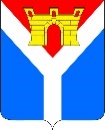 АДМИНИСТРАЦИЯ УСТЬ-ЛАБИНСКОГО ГОРОДСКОГО ПОСЕЛЕНИЯ УСТЬ-ЛАБИНСКОГО РАЙОНАП О С Т А Н О В Л Е Н И Еот 29.12.2022                                                                                                     № 983г. Усть-ЛабинскО внесении изменений в постановление администрации Усть-Лабинского городского поселения Усть-Лабинского района от 29 декабря 2021 г. № 1170«Об утверждении муниципальной программы «Обеспечение безопасности населения»В соответствии с Федеральным законом от 6 октября 2003 г. № 131-ФЗ 
«Об общих принципах организации местного самоуправления в Российской Федерации»,  постановлением администрации Усть-Лабинского городского поселения Усть-Лабинского района от 5 октября 2021 г. № 867  «Об утверждении порядка  принятия решения о разработке, формирования, реализации и оценки эффективности реализации муниципальных программ Усть-Лабинского городского поселения Усть-Лабинского района» (с изменениями 
от 29 ноября 2022 г. № 847), решением Совета Усть-Лабинского городского поселения Усть-Лабинского района от 14 декабря 2022 г. № 2 протокол № 46 
«О бюджете Усть-Лабинского городского поселения Усть-Лабинского района на 2023 год и на плановый период 2024 и 2025 годов» п о с т а н о в л я ю:1. Внести в постановление администрации Усть-Лабинского городского поселения Усть-Лабинского района от 29 декабря 2021 г. № 1170 «Об утверждении муниципальной программы «Обеспечение безопасности населения»» следующие изменения:1) пункт 3 изложить в следующей редакции:«3. Контроль за выполнением настоящего постановления возложить на заместителя главы Усть-Лабинского городского поселения Усть-Лабинского района Абрамова А. М.»;2) приложение изложить в новой редакции согласно приложению к настоящему постановлению.2. Признать утратившими силу:постановление администрации Усть-Лабинского городского поселения Усть-Лабинского района от 07 октября 2022 г. № 686 «О внесении изменений в постановление администрации Усть-Лабинского городского поселения 
Усть-Лабинского района от 29 декабря 2021 г. № 1169 «Об утверждении муниципальной программы «Проведение мероприятий по благоустройству территории поселения»»;постановление администрации Усть-Лабинского городского поселения Усть-Лабинского района от 30 ноября 2022 г. № 857 «О внесении изменений в постановление администрации Усть-Лабинского городского поселения 
Усть-Лабинского района от 29 декабря 2021 г. № 1169 «Об утверждении муниципальной программы «Проведение мероприятий по благоустройству территории поселения»»;постановление администрации Усть-Лабинского городского поселения Усть-Лабинского района от 19 декабря 2022 г. № 930 «О внесении изменений в постановление администрации Усть-Лабинского городского поселения 
Усть-Лабинского района от 29 декабря 2021 г. № 1169 «Об утверждении муниципальной программы «Проведение мероприятий по благоустройству территории поселения»».3. Отделу по общим и организационным вопросам администрации            Усть-Лабинского городского поселения Усть-Лабинского района     (Владимирова М.А.) настоящее постановление разместить на официальном сайте администрации Усть-Лабинского городского поселения Усть-Лабинского района в информационно-телекоммуникационной сети «Интернет».4. Настоящее постановление вступает в силу с 01 января 2023 года.Глава Усть-Лабинского городского поселенияУсть-Лабинского района                                                                 С.А. ГайнюченкоПРИЛОЖЕНИЕ к постановлению администрации Усть-Лабинского городского поселения Усть-Лабинского районаот 29.12.2022 № 983«Приложение УТВЕРЖДЕНАпостановлением администрацииУсть-Лабинского городского поселенияУсть-Лабинского районаот 29.12.2021  № 1170МУНИЦИПАЛЬНАЯ ПРОГРАММА «Обеспечение безопасности населения»Паспортмуниципальной программы «Обеспечение безопасности населения»1. Целевые показатели муниципальной программыЦелями программы являются:повышение эффективности информационного обеспечения системы мониторинга и прогнозирования чрезвычайных ситуаций, а также населения в местах массового пребывания людей;снижение рисков чрезвычайных ситуаций, повышение безопасности населения и территории Усть-Лабинского городского поселения 
Усть-Лабинского района от угроз природного и техногенного характера;повышение уровня защищённости населения и объектов экономики от пожаров;укрепление правопорядка, профилактика правонарушений;повышение уровня безопасности   от угроз терроризма   и   экстремизма в поселении, предупреждение и пресечение распространения террористической и экстремистской идеологии;безопасность населения на водных объектах;реализация на территории Усть-Лабинского городского поселения 
Усть-Лабинского района единой государственной политики в области гражданской обороны, защиты населения и территории, а так же решения задач по оказанию оперативной помощи населению при авариях и катастрофах.Основными задачами программы являются:подготовка населения и организаций к действиям в ЧС в мирное и военное время, развитие и эксплуатация системы оповещения на территории поселения;проведение комплекса мероприятий по предупреждению и ликвидации последствий чрезвычайных ситуаций природного и техногенного характера, повышение уровня защиты населения;обеспечение первичных мер пожарной безопасности;снижение уровня преступности, укрепление правопорядка на территории Усть-Лабинского городского поселения Усть-Лабинского района, пропаганда и информирование населения в области профилактики правонарушений;совершенствование системы профилактических мер, направленных на противодействие терроризму, устранение предпосылок и  условий возникновения террористических и экстремистских проявлений;обеспечение безопасности людей на водных объектах для предотвращения гибели людей на водных объектах в летний и зимний период;прием и обработка сообщений о чрезвычайных (аварийных, кризисных) ситуациях, нарушениях общественного порядка, террористических и асоциальных проявлениях, оказание справочно- консультативной помощи населению и организациям по вопросам реагирования на происшествия, аварийно-спасательные и поисковые работы.Целевые показатели муниципальной программы отражены в приложение №1.2. Перечень основных мероприятий муниципальной программыРеализация муниципальной программы осуществляется путём выполнения программных мероприятий в составе, содержании, объёмах и сроках, предусмотренных ею. Ответственность за выполнение мероприятий лежит на исполнителях мероприятий муниципальной программы.Общее управление муниципальной программой осуществляет координатор муниципальной программы. Требования координатора муниципальной программы являются обязательными для исполнителей мероприятий муниципальной программы.Перечень основных мероприятий муниципальной программы отражены в приложении № 9.3. Методика оценки эффективности реализации муниципальной программыОценка эффективности реализации мероприятий муниципальной программы основывается на принципе сопоставления фактически достигнутых значений целевых показателей с их плановыми значениями по результатам отчетного года. Эффективность выполнения муниципальной программы оценивается как степень достижения запланированных результатов и основных мероприятий, входящих в её состав.Методика оценки эффективности реализации муниципальной программы основывается на принципе сопоставления фактически достигнутых значений целевых показателей с их плановыми значениями по результатам отчётного года. Эффективность использования бюджетных средств признана средней. Продолжение функционирования данной программы обусловлено потребностью в финансировании мероприятий программы.4. Механизм реализации муниципальной программы и контроль  за ее выполнениемРеализация муниципальной программы осуществляется путём выполнения программных мероприятий в составе, содержании, объёмах и сроках, предусмотренных ею. Ответственность за выполнение мероприятий лежит на исполнителях мероприятий муниципальной программы.Общее управление муниципальной программой осуществляет координатор муниципальной программы. Требования координатора муниципальной программы являются обязательными для исполнителей мероприятий муниципальной программы.Контроль за выполнением мероприятий муниципальной программы осуществляет специалист отдела по вопросам жилищно-коммунального хозяйства и благоустройства администрации Усть-Лабинского городского поселения Усть-Лабинского района в результате выезда на место проведения работ.Начальник отдела по вопросам жилищно-коммунального хозяйстваи благоустройства администрации Усть-Лабинского городского поселения Усть-Лабинского района							С.А. ЛеонидовПРИЛОЖЕНИЕ 1к муниципальной программе«Обеспечение безопасности населения»   Цели, задачи и целевые показатели муниципальной программы«Обеспечение безопасности населения»Начальник отдела по вопросам жилищно-коммунального хозяйстваи благоустройства администрации Усть-Лабинского городского поселения Усть-Лабинского района							С.А. ЛеонидовПРИЛОЖЕНИЕ 2			 к муниципальной программе«Обеспечение безопасности населения»    Паспортподпрограммы «Организация мероприятий по гражданской обороне»муниципальной программы«Обеспечение безопасности населения»1. Перечень мероприятий подпрограммыПеречень основных мероприятий подпрограммы:экстренное привлечение необходимых средств в случае возникновения чрезвычайных ситуаций;выполнение работ по техническому обслуживанию оборудования экстренного оповещения;приобретение батареек; восстановление работоспособности радио ретранслятора системы экстренного оповещения населения;приобретение громкоговорителей.Реализация мероприятий производится за счет средств местного бюджета в размере:2022 г. – 270,3 тыс. руб.;2023 г. – 353,0 тыс. руб.;2024 г. – 353,0 тыс. руб.;2025 г. – 353,0 тыс. руб.	Перечень мероприятий подпрограммы изложен в табличной форме в приложении к настоящему Паспорту и в дальнейшем отражается, и корректируется в титульном списке к муниципальной программе, который утверждается отдельным распоряжением администрации Усть-Лабинского городского поселения Усть-Лабинского района.2. Механизм реализации подпрограммыРеализация подпрограммы осуществляется путём выполнения мероприятий в составе, содержании, объёмах и сроках, предусмотренных подпрограммой. Ответственность за выполнение мероприятий лежит на исполнителях мероприятий настоящей подпрограммы.Общее управление подпрограммой осуществляет координатор подпрограммы. Требования координатора подпрограммы являются обязательными.Контроль за выполнением мероприятий подпрограммы осуществляет специалист отдела по вопросам жилищно-коммунального хозяйства и благоустройства администрации Усть-Лабинского городского поселения 
Усть-Лабинского района в результате выезда на место проведения работ.Начальник отдела по вопросам жилищно-коммунального хозяйстваи благоустройства администрации Усть-Лабинского городского поселения Усть-Лабинского района							С.А. ЛеонидовПРИЛОЖЕНИЕ к подпрограмме «Организация мероприятий по гражданской обороне» муниципальной программы«Обеспечение безопасности населения»   ПЕРЕЧЕНЬмероприятий подпрограммы «Организация мероприятий по гражданской обороне»муниципальной программы«Обеспечение безопасности населения»Начальник отдела по вопросам жилищно-коммунального хозяйстваи благоустройства администрации Усть-Лабинского городского поселения Усть-Лабинского района							С.А. ЛеонидовПРИЛОЖЕНИЕ 3			 к муниципальной программе«Обеспечение безопасности населения»   Паспортподпрограммы «Снижение рисков и смягчение последствий чрезвычайных ситуаций природного и техногенного характера»муниципальной программы«Обеспечение безопасности населения»1. Перечень мероприятий подпрограммыПеречень основных мероприятий подпрограммы:изготовлении печатной продукции;передача полномочий на содержание и организацию деятельности единой дежурно-диспетчерской службы на территории Усть-Лабинского городского поселения.Реализация мероприятий производится за счет средств местного бюджета в размере:2022 г. – 25,0 тыс. руб.;2023 г. – 23,0 тыс. руб.;2024 г. – 23,0 тыс. руб.;2025 г. – 23,0 тыс. руб.	Перечень мероприятий подпрограммы изложен в табличной форме в приложении к настоящему паспорту и в дальнейшем отражается, и корректируется в титульном списке к муниципальной программе, который утверждается отдельным распоряжением администрации Усть-Лабинского городского поселения Усть-Лабинского района.2. Механизм реализации подпрограммыРеализация подпрограммы осуществляется путём выполнения мероприятий в составе, содержании, объёмах и сроках, предусмотренных подпрограммой. Ответственность за выполнение мероприятий лежит на исполнителях мероприятий настоящей подпрограммы.Общее управление подпрограммой осуществляет координатор подпрограммы. Требования координатора подпрограммы являются обязательными.Контроль за выполнением мероприятий подпрограммы осуществляет специалист отдела по вопросам жилищно-коммунального хозяйства и благоустройства администрации Усть-Лабинского городского поселения 
Усть-Лабинского района в результате выезда на место проведения работ.Начальник отдела по вопросам жилищно-коммунального хозяйстваи благоустройства администрации Усть-Лабинского городского поселения Усть-Лабинского района							С.А. ЛеонидовПРИЛОЖЕНИЕк подпрограмме «Снижение рисков и смягчение последствий чрезвычайных ситуаций природного и техногенного характера» муниципальной программы«Обеспечение безопасности населения»   ПЕРЕЧЕНЬмероприятий подпрограммы «Снижение рисков и смягчение последствий чрезвычайных ситуаций природного и техногенного характера»муниципальной программы«Обеспечение безопасности населения»Начальник отдела по вопросам жилищно-коммунального хозяйстваи благоустройства администрации Усть-Лабинского городского поселения Усть-Лабинского района							С.А. ЛеонидовПРИЛОЖЕНИЕ 4			 к муниципальной программе«Обеспечение безопасности населения»   Паспорт подпрограммы «Обеспечение пожарной безопасности на территории поселения»муниципальной программы«Обеспечение безопасности населения»1. Перечень мероприятий подпрограммыПеречень основных мероприятий подпрограммы:поставка и монтаж пожарных гидрантов;техническое обслуживание пожарных гидрантов ПГ-Н2, расположенных на водопроводных сетях в г. Усть-Лабинске;приобретение координатных табличек для пожарных гидрантов;приобретение и монтаж автономных пожарных извещателей;приобретение и монтаж новых пожарных гидрантов;Реализация мероприятий производится за счет средств местного бюджета в размере:2022 г. – 491,5 тыс. руб.;2023 г. – 600,0 тыс. руб.;2024 г. – 600,0 тыс. руб.;2025 г. – 600,0 тыс. руб.	Перечень мероприятий подпрограммы изложен в табличной форме в приложении к настоящему Паспорту и в дальнейшем отражается, и корректируется в титульном списке к муниципальной программе, который утверждается отдельным распоряжением администрации Усть-Лабинского городского поселения Усть-Лабинского района.2. Механизм реализации подпрограммыРеализация подпрограммы осуществляется путём выполнения мероприятий в составе, содержании, объёмах и сроках, предусмотренных подпрограммой. Ответственность за выполнение мероприятий лежит на исполнителях мероприятий программ настоящей подпрограммы.Общее управление подпрограммой осуществляет координатор подпрограммы. Требования координатора подпрограммы являются обязательными.Контроль за выполнением мероприятий подпрограммы осуществляет специалист отдела по вопросам жилищно-коммунального хозяйства и благоустройства администрации Усть-Лабинского городского поселения 
Усть-Лабинского района в результате выезда на место проведения работ.Начальник отдела по вопросам жилищно-коммунального хозяйстваи благоустройства администрации Усть-Лабинского городского поселения Усть-Лабинского района							С.А. ЛеонидовПРИЛОЖЕНИЕ к подпрограмме «Обеспечение пожарной безопасности на территории поселения» муниципальной программы«Обеспечение безопасности населения»   ПЕРЕЧЕНЬмероприятий подпрограммы«Обеспечение пожарной безопасности на территории поселения»муниципальной программы«Обеспечение безопасности населения»Начальник отдела по вопросам жилищно-коммунального хозяйстваи благоустройства администрации Усть-Лабинского городского поселения Усть-Лабинского района							С.А. ЛеонидовПРИЛОЖЕНИЕ №5			 к муниципальной программе «Обеспечение безопасности    населения»   Паспортподпрограммы «Укрепление правопорядка, профилактика правонарушений, усиление борьбы с преступностью»муниципальной программы«Обеспечение безопасности населения»1. Перечень мероприятий подпрограммыПеречень основных мероприятий подпрограммы:техническое обслуживание систем видеонаблюдения;приобретение и монтаж видеокамер в местах массового пребывания людей.Реализация мероприятий производится за счет средств местного бюджета в размере:2022 г. – 160,0 тыс. руб.;2023 г. – 100,0 тыс. руб.;2024 г. – 100,0 тыс. руб.;2025 г. – 100,0 тыс. руб.	Перечень мероприятий подпрограммы изложен в табличной форме в приложении к настоящему Паспорту и в дальнейшем отражается, и корректируется в титульном списке к муниципальной программе, который утверждается отдельным распоряжением администрации Усть-Лабинского городского поселения Усть-Лабинского района.2. Механизм реализации подпрограммыРеализация подпрограммы осуществляется путём выполнения мероприятий в составе, содержании, объёмах и сроках, предусмотренных подпрограммой. Ответственность за выполнение мероприятий лежит на исполнителях мероприятий программ настоящей подпрограммы.Общее управление подпрограммой осуществляет координатор подпрограммы. Требования координатора подпрограммы являются обязательными.Контроль за выполнением мероприятий подпрограммы осуществляет специалист отдела по вопросам жилищно-коммунального хозяйства и благоустройства администрации Усть-Лабинского городского поселения 
Усть-Лабинского района в результате выезда на место проведения работ.Начальник отдела по вопросам жилищно-коммунального хозяйстваи благоустройства администрации Усть-Лабинского городского поселения Усть-Лабинского района							С.А. ЛеонидовПРИЛОЖЕНИЕ к подпрограмме «Укрепление правопорядка, профилактика правонарушений, усиление борьбы с преступностью» муниципальной программы «Обеспечение безопасности населения»   ПЕРЕЧЕНЬмероприятий подпрограммы«Укрепление правопорядка, профилактика правонарушений, усиление борьбы с преступностью»муниципальной программы«Обеспечение безопасности населения»Начальник отдела по вопросам жилищно-коммунального хозяйстваи благоустройства администрации Усть-Лабинского городского поселения Усть-Лабинского района							С.А. ЛеонидовПРИЛОЖЕНИЕ 6			к муниципальной программе«Обеспечение безопасности населения»   Паспортподпрограммы «Профилактика терроризма и экстремизма»муниципальной программы«Обеспечение безопасности населения»1. Перечень мероприятий подпрограммыПеречень основных мероприятий подпрограммы:техническое обслуживание оборудования систем автономного наружного видеонаблюдения; оказание телематических услуг связи по передаче данных; установка камер видеонаблюдения на благоустраиваемой общественной территории по ул. Агаркова от ул. Ободовского до ул. Красной;установка камер видеонаблюдения на благоустраиваемой парковой зоне озера Копытце;установка камер видеонаблюдения в Городском парке культуры и отдыха по адресу: ул. Ленина, 17;приобретение и установка коммутатора;подключение узла учета.Реализация мероприятий производится за счет средств местного бюджета в размере:2022 г. – 3667,4 тыс. руб.;2023 г. – 380,0 тыс. руб.;2024 г. – 380,0 тыс. руб.;2025 г. – 380,0 тыс. руб.	Перечень мероприятий подпрограммы изложен в табличной форме в приложении к настоящему Паспорту и в дальнейшем отражается, и корректируется в титульном списке к муниципальной программе, который утверждается отдельным распоряжением администрации Усть-Лабинского городского поселения Усть-Лабинского района.2. Механизм реализации подпрограммыРеализация подпрограммы осуществляется путём выполнения мероприятий в составе, содержании, объёмах и сроках, предусмотренных подпрограммами. Ответственность за выполнение мероприятий лежит на исполнителях мероприятий подпрограмм.Общее управление подпрограммой осуществляет координатор муниципальной программы. Требования координатора муниципальной программы являются обязательными.Контроль за выполнением мероприятий подпрограммы осуществляет специалист отдела по вопросам работы жилищно-коммунального хозяйства и благоустройства администрации Усть-Лабинского городского поселения 
Усть-Лабинского района в результате выезда на место проведения работ.Начальник отдела по вопросам жилищно-коммунального хозяйстваи благоустройства администрации Усть-Лабинского городского поселения Усть-Лабинского района							С.А. ЛеонидовПРИЛОЖЕНИЕк подпрограмме «Профилактика терроризма и экстремизма» муниципальной программы«Обеспечение безопасности населения»   ПЕРЕЧЕНЬмероприятий подпрограммы«Профилактика терроризма и экстремизма»муниципальной программы«Обеспечение безопасности населения»Начальник отдела по вопросам жилищно-коммунального хозяйстваи благоустройства администрации Усть-Лабинского городского поселения Усть-Лабинского района							С.А. ЛеонидовПРИЛОЖЕНИЕ 7			 к муниципальной программе«Обеспечение безопасности населения»   Паспортподпрограммы «Обеспечение безопасности людей на водных объектах»муниципальной программы«Обеспечение безопасности населения»1. Перечень мероприятий подпрограммыПеречень основных мероприятий подпрограммы:изготовление стационарных информационных щитов;изготовление тематической печатной продукции.Реализация мероприятий производится за счет средств местного бюджета в размере:2022 г. – 26,5 тыс. руб.;2023 г. – 26,0 тыс. руб.;2024 г. – 26,0 тыс. руб.;2025 г. – 26,0 тыс. руб.	Перечень мероприятий подпрограммы изложен в табличной форме в приложении к настоящему Паспорту и в дальнейшем отражается и корректируется в титульном списке к муниципальной программе, который утверждается отдельным распоряжением администрации Усть-Лабинского городского поселения Усть-Лабинского района.2. Механизм реализации подпрограммыРеализация подпрограммы осуществляется путём выполнения мероприятий в составе, содержании, объёмах и сроках, предусмотренных подпрограммой. Ответственность за выполнение мероприятий лежит на исполнителях мероприятий подпрограмм.Общее управление подпрограммой осуществляет координатор подпрограммы. Требования координатора подпрограммы являются обязательными.Контроль за выполнением мероприятий подпрограммы осуществляет специалист отдела по вопросам жилищно-коммунального хозяйства и благоустройства администрации Усть-Лабинского городского поселения 
Усть-Лабинского района в результате выезда на место проведения работ еженедельно. Начальник отдела по вопросам жилищно-коммунального хозяйстваи благоустройства администрации Усть-Лабинского городского поселения Усть-Лабинского района							С.А. ЛеонидовПРИЛОЖЕНИЕ к подпрограмме «Обеспечение безопасности людей на водных объектах» муниципальной программы«Обеспечение безопасности населения»   ПЕРЕЧЕНЬмероприятий подпрограммы«Обеспечение безопасности людей на водных объектах»муниципальной программы«Обеспечение безопасности населения»Начальник отдела по вопросам жилищно-коммунального хозяйстваи благоустройства администрации Усть-Лабинского городского поселения Усть-Лабинского района							С.А. ЛеонидовПРИЛОЖЕНИЕ 8			к муниципальной программе«Обеспечение безопасности населения»   Паспортподпрограммы «Поисковые и аварийно-спасательные учреждения»муниципальной программы«Обеспечение безопасности населения»1. Перечень мероприятий подпрограммыПеречень основных мероприятий подпрограммы:передача полномочий на содержание и организацию деятельности аварийно-спасательных служб и (или) аварийно-спасательных формирований. Реализация мероприятий производится за счет средств местного бюджета в размере:2022 г. – 3351,3 тыс. руб.;2023 г. – 3275,4 тыс. руб.;2024 г. – 3005,1 тыс. руб.;2025 г. – 3005,1 тыс. руб.	Перечень мероприятий программы изложен в табличной форме в приложении к настоящему Паспорту и в дальнейшем отражается и корректируется в титульном списке к муниципальной программе, который утверждается отдельным распоряжением администрации Усть-Лабинского городского поселения Усть-Лабинского района.2. Механизм реализации подпрограммыРеализация подпрограммы осуществляется путём выполнения мероприятий в составе, содержании, объёмах и сроках, предусмотренных подпрограммой. Ответственность за выполнение мероприятий лежит на исполнителях мероприятий настоящей подпрограммы.Общее управление подпрограммой осуществляет координатор подпрограммы. Требования координатора подпрограммы являются обязательными. Контроль за выполнением мероприятий подпрограммы осуществляет специалист отдела по вопросам жилищно-коммунального хозяйства и благоустройства администрации Усть-Лабинского городского поселения 
Усть-Лабинского района в результате выезда на место проведения работ.Начальник отдела по вопросам жилищно-коммунального хозяйстваи благоустройства администрации Усть-Лабинского городского поселения Усть-Лабинского района							С.А. ЛеонидовПРИЛОЖЕНИЕ к подпрограмме «Поисковые и аварийно-спасательные учреждения»муниципальной программы«Обеспечение безопасности населения»   ПЕРЕЧЕНЬмероприятий подпрограммы «Поисковые и аварийно-спасательные учреждения»муниципальной программы«Обеспечение безопасности населения»Начальник отдела по вопросам жилищно-коммунального хозяйстваи благоустройства администрации Усть-Лабинского городского поселения Усть-Лабинского района							С.А. Леонидов  ПРИЛОЖЕНИЕ 9  к муниципальной программе  «Обеспечение безопасности населения»ПЕРЕЧЕНЬосновных мероприятий муниципальной программы«Обеспечение безопасности населения»».Начальник отдела по вопросамжилищно-коммунального хозяйстваи благоустройства администрацииУсть-Лабинского городского поселенияУсть-Лабинского района						          С. А. ЛеонидовКоординатор муниципальной программыОтдел по вопросам жилищно-коммунального хозяйства и благоустройства администрации Усть-Лабинского городского поселения Усть-Лабинского районаОтдел по вопросам жилищно-коммунального хозяйства и благоустройства администрации Усть-Лабинского городского поселения Усть-Лабинского районаОтдел по вопросам жилищно-коммунального хозяйства и благоустройства администрации Усть-Лабинского городского поселения Усть-Лабинского районаОтдел по вопросам жилищно-коммунального хозяйства и благоустройства администрации Усть-Лабинского городского поселения Усть-Лабинского районаОтдел по вопросам жилищно-коммунального хозяйства и благоустройства администрации Усть-Лабинского городского поселения Усть-Лабинского районаОтдел по вопросам жилищно-коммунального хозяйства и благоустройства администрации Усть-Лабинского городского поселения Усть-Лабинского районаУчастники муниципальной  программы          Муниципальное казенное учреждение Усть-Лабинского городского поселения Усть-Лабинского района «Административно-техническое управление». Муниципальное казенное учреждение Усть-Лабинского городского поселения Усть-Лабинского района «Административно-техническое управление». Муниципальное казенное учреждение Усть-Лабинского городского поселения Усть-Лабинского района «Административно-техническое управление». Муниципальное казенное учреждение Усть-Лабинского городского поселения Усть-Лабинского района «Административно-техническое управление». Муниципальное казенное учреждение Усть-Лабинского городского поселения Усть-Лабинского района «Административно-техническое управление». Муниципальное казенное учреждение Усть-Лабинского городского поселения Усть-Лабинского района «Административно-техническое управление». Подпрограммы муниципальной программы1. Организация мероприятий по гражданской обороне.2. Снижение рисков и смягчение последствий чрезвычайных ситуаций  природного и техногенного характера.3.Обеспечение пожарной безопасности на территории поселения.4. Укрепление правопорядка, профилактика правонарушений, усиление борьбы с преступностью.5. Профилактика терроризма и экстремизма в поселении.6. Обеспечение безопасности людей на водных объектах.7. Поисковые и аварийно-спасательные учреждения. 1. Организация мероприятий по гражданской обороне.2. Снижение рисков и смягчение последствий чрезвычайных ситуаций  природного и техногенного характера.3.Обеспечение пожарной безопасности на территории поселения.4. Укрепление правопорядка, профилактика правонарушений, усиление борьбы с преступностью.5. Профилактика терроризма и экстремизма в поселении.6. Обеспечение безопасности людей на водных объектах.7. Поисковые и аварийно-спасательные учреждения. 1. Организация мероприятий по гражданской обороне.2. Снижение рисков и смягчение последствий чрезвычайных ситуаций  природного и техногенного характера.3.Обеспечение пожарной безопасности на территории поселения.4. Укрепление правопорядка, профилактика правонарушений, усиление борьбы с преступностью.5. Профилактика терроризма и экстремизма в поселении.6. Обеспечение безопасности людей на водных объектах.7. Поисковые и аварийно-спасательные учреждения. 1. Организация мероприятий по гражданской обороне.2. Снижение рисков и смягчение последствий чрезвычайных ситуаций  природного и техногенного характера.3.Обеспечение пожарной безопасности на территории поселения.4. Укрепление правопорядка, профилактика правонарушений, усиление борьбы с преступностью.5. Профилактика терроризма и экстремизма в поселении.6. Обеспечение безопасности людей на водных объектах.7. Поисковые и аварийно-спасательные учреждения. 1. Организация мероприятий по гражданской обороне.2. Снижение рисков и смягчение последствий чрезвычайных ситуаций  природного и техногенного характера.3.Обеспечение пожарной безопасности на территории поселения.4. Укрепление правопорядка, профилактика правонарушений, усиление борьбы с преступностью.5. Профилактика терроризма и экстремизма в поселении.6. Обеспечение безопасности людей на водных объектах.7. Поисковые и аварийно-спасательные учреждения. 1. Организация мероприятий по гражданской обороне.2. Снижение рисков и смягчение последствий чрезвычайных ситуаций  природного и техногенного характера.3.Обеспечение пожарной безопасности на территории поселения.4. Укрепление правопорядка, профилактика правонарушений, усиление борьбы с преступностью.5. Профилактика терроризма и экстремизма в поселении.6. Обеспечение безопасности людей на водных объектах.7. Поисковые и аварийно-спасательные учреждения. Цель муниципальной программы1. Повышение эффективности информационного обеспечения системы мониторинга и прогнозирования чрезвычайных ситуаций, а также населения в местах массового пребывания людей2. Снижение рисков чрезвычайных ситуаций, повышение безопасности населения и территории Усть-Лабинского городского поселения Усть-Лабинского района от угроз природного и техногенного характера3. Повышение уровня защищённости населения и объектов экономики от пожаров4. Укрепление правопорядка, профилактика правонарушений.5. Повышение уровня безопасности   от угроз терроризма   и   экстремизма в поселении, предупреждение и пресечение распространения террористической и экстремистской идеологии6. Безопасность населения на водных объектах7. Реализация на территории Усть-Лабинского городского поселения Усть-Лабинского района единой государственной политики в области гражданской обороны, защиты населения и территории, а так же решения задач по оказанию оперативной помощи населению при авариях и катастрофах1. Повышение эффективности информационного обеспечения системы мониторинга и прогнозирования чрезвычайных ситуаций, а также населения в местах массового пребывания людей2. Снижение рисков чрезвычайных ситуаций, повышение безопасности населения и территории Усть-Лабинского городского поселения Усть-Лабинского района от угроз природного и техногенного характера3. Повышение уровня защищённости населения и объектов экономики от пожаров4. Укрепление правопорядка, профилактика правонарушений.5. Повышение уровня безопасности   от угроз терроризма   и   экстремизма в поселении, предупреждение и пресечение распространения террористической и экстремистской идеологии6. Безопасность населения на водных объектах7. Реализация на территории Усть-Лабинского городского поселения Усть-Лабинского района единой государственной политики в области гражданской обороны, защиты населения и территории, а так же решения задач по оказанию оперативной помощи населению при авариях и катастрофах1. Повышение эффективности информационного обеспечения системы мониторинга и прогнозирования чрезвычайных ситуаций, а также населения в местах массового пребывания людей2. Снижение рисков чрезвычайных ситуаций, повышение безопасности населения и территории Усть-Лабинского городского поселения Усть-Лабинского района от угроз природного и техногенного характера3. Повышение уровня защищённости населения и объектов экономики от пожаров4. Укрепление правопорядка, профилактика правонарушений.5. Повышение уровня безопасности   от угроз терроризма   и   экстремизма в поселении, предупреждение и пресечение распространения террористической и экстремистской идеологии6. Безопасность населения на водных объектах7. Реализация на территории Усть-Лабинского городского поселения Усть-Лабинского района единой государственной политики в области гражданской обороны, защиты населения и территории, а так же решения задач по оказанию оперативной помощи населению при авариях и катастрофах1. Повышение эффективности информационного обеспечения системы мониторинга и прогнозирования чрезвычайных ситуаций, а также населения в местах массового пребывания людей2. Снижение рисков чрезвычайных ситуаций, повышение безопасности населения и территории Усть-Лабинского городского поселения Усть-Лабинского района от угроз природного и техногенного характера3. Повышение уровня защищённости населения и объектов экономики от пожаров4. Укрепление правопорядка, профилактика правонарушений.5. Повышение уровня безопасности   от угроз терроризма   и   экстремизма в поселении, предупреждение и пресечение распространения террористической и экстремистской идеологии6. Безопасность населения на водных объектах7. Реализация на территории Усть-Лабинского городского поселения Усть-Лабинского района единой государственной политики в области гражданской обороны, защиты населения и территории, а так же решения задач по оказанию оперативной помощи населению при авариях и катастрофах1. Повышение эффективности информационного обеспечения системы мониторинга и прогнозирования чрезвычайных ситуаций, а также населения в местах массового пребывания людей2. Снижение рисков чрезвычайных ситуаций, повышение безопасности населения и территории Усть-Лабинского городского поселения Усть-Лабинского района от угроз природного и техногенного характера3. Повышение уровня защищённости населения и объектов экономики от пожаров4. Укрепление правопорядка, профилактика правонарушений.5. Повышение уровня безопасности   от угроз терроризма   и   экстремизма в поселении, предупреждение и пресечение распространения террористической и экстремистской идеологии6. Безопасность населения на водных объектах7. Реализация на территории Усть-Лабинского городского поселения Усть-Лабинского района единой государственной политики в области гражданской обороны, защиты населения и территории, а так же решения задач по оказанию оперативной помощи населению при авариях и катастрофах1. Повышение эффективности информационного обеспечения системы мониторинга и прогнозирования чрезвычайных ситуаций, а также населения в местах массового пребывания людей2. Снижение рисков чрезвычайных ситуаций, повышение безопасности населения и территории Усть-Лабинского городского поселения Усть-Лабинского района от угроз природного и техногенного характера3. Повышение уровня защищённости населения и объектов экономики от пожаров4. Укрепление правопорядка, профилактика правонарушений.5. Повышение уровня безопасности   от угроз терроризма   и   экстремизма в поселении, предупреждение и пресечение распространения террористической и экстремистской идеологии6. Безопасность населения на водных объектах7. Реализация на территории Усть-Лабинского городского поселения Усть-Лабинского района единой государственной политики в области гражданской обороны, защиты населения и территории, а так же решения задач по оказанию оперативной помощи населению при авариях и катастрофахЗадачи муниципальной программы1. Подготовка населения и организаций к действиям в ЧС в мирное и военное время, развитие и эксплуатация системы оповещения на территории поселения2. Проведение комплекса мероприятий по предупреждению и ликвидации последствий чрезвычайных ситуаций природного и техногенного характера, повышение уровня защиты населения3. Обеспечение первичных мер пожарной безопасности4. Снижение уровня преступности, укрепление правопорядка на территории Усть-Лабинского городского поселения Усть-Лабинского района, пропаганда и информирование населения в области профилактики правонарушений5. Совершенствование системы профилактических мер, направленных на противодействие  терроризму, устранение предпосылок  и  условий возникновения террористических и экстремистских проявлений6. Обеспечение безопасности людей на водных объектах для предотвращения гибели людей на водных объектах в летний и зимний период7. Прием и обработка сообщений о чрезвычайных (аварийных, кризисных) ситуациях , нарушениях общественного порядка, террористических и асоциальных проявлениях, оказание справочно- консультативной помощи населению и организациям по вопросам реагирования на происшествия, аварийно-спасательные и поисковые работы1. Подготовка населения и организаций к действиям в ЧС в мирное и военное время, развитие и эксплуатация системы оповещения на территории поселения2. Проведение комплекса мероприятий по предупреждению и ликвидации последствий чрезвычайных ситуаций природного и техногенного характера, повышение уровня защиты населения3. Обеспечение первичных мер пожарной безопасности4. Снижение уровня преступности, укрепление правопорядка на территории Усть-Лабинского городского поселения Усть-Лабинского района, пропаганда и информирование населения в области профилактики правонарушений5. Совершенствование системы профилактических мер, направленных на противодействие  терроризму, устранение предпосылок  и  условий возникновения террористических и экстремистских проявлений6. Обеспечение безопасности людей на водных объектах для предотвращения гибели людей на водных объектах в летний и зимний период7. Прием и обработка сообщений о чрезвычайных (аварийных, кризисных) ситуациях , нарушениях общественного порядка, террористических и асоциальных проявлениях, оказание справочно- консультативной помощи населению и организациям по вопросам реагирования на происшествия, аварийно-спасательные и поисковые работы1. Подготовка населения и организаций к действиям в ЧС в мирное и военное время, развитие и эксплуатация системы оповещения на территории поселения2. Проведение комплекса мероприятий по предупреждению и ликвидации последствий чрезвычайных ситуаций природного и техногенного характера, повышение уровня защиты населения3. Обеспечение первичных мер пожарной безопасности4. Снижение уровня преступности, укрепление правопорядка на территории Усть-Лабинского городского поселения Усть-Лабинского района, пропаганда и информирование населения в области профилактики правонарушений5. Совершенствование системы профилактических мер, направленных на противодействие  терроризму, устранение предпосылок  и  условий возникновения террористических и экстремистских проявлений6. Обеспечение безопасности людей на водных объектах для предотвращения гибели людей на водных объектах в летний и зимний период7. Прием и обработка сообщений о чрезвычайных (аварийных, кризисных) ситуациях , нарушениях общественного порядка, террористических и асоциальных проявлениях, оказание справочно- консультативной помощи населению и организациям по вопросам реагирования на происшествия, аварийно-спасательные и поисковые работы1. Подготовка населения и организаций к действиям в ЧС в мирное и военное время, развитие и эксплуатация системы оповещения на территории поселения2. Проведение комплекса мероприятий по предупреждению и ликвидации последствий чрезвычайных ситуаций природного и техногенного характера, повышение уровня защиты населения3. Обеспечение первичных мер пожарной безопасности4. Снижение уровня преступности, укрепление правопорядка на территории Усть-Лабинского городского поселения Усть-Лабинского района, пропаганда и информирование населения в области профилактики правонарушений5. Совершенствование системы профилактических мер, направленных на противодействие  терроризму, устранение предпосылок  и  условий возникновения террористических и экстремистских проявлений6. Обеспечение безопасности людей на водных объектах для предотвращения гибели людей на водных объектах в летний и зимний период7. Прием и обработка сообщений о чрезвычайных (аварийных, кризисных) ситуациях , нарушениях общественного порядка, террористических и асоциальных проявлениях, оказание справочно- консультативной помощи населению и организациям по вопросам реагирования на происшествия, аварийно-спасательные и поисковые работы1. Подготовка населения и организаций к действиям в ЧС в мирное и военное время, развитие и эксплуатация системы оповещения на территории поселения2. Проведение комплекса мероприятий по предупреждению и ликвидации последствий чрезвычайных ситуаций природного и техногенного характера, повышение уровня защиты населения3. Обеспечение первичных мер пожарной безопасности4. Снижение уровня преступности, укрепление правопорядка на территории Усть-Лабинского городского поселения Усть-Лабинского района, пропаганда и информирование населения в области профилактики правонарушений5. Совершенствование системы профилактических мер, направленных на противодействие  терроризму, устранение предпосылок  и  условий возникновения террористических и экстремистских проявлений6. Обеспечение безопасности людей на водных объектах для предотвращения гибели людей на водных объектах в летний и зимний период7. Прием и обработка сообщений о чрезвычайных (аварийных, кризисных) ситуациях , нарушениях общественного порядка, террористических и асоциальных проявлениях, оказание справочно- консультативной помощи населению и организациям по вопросам реагирования на происшествия, аварийно-спасательные и поисковые работы1. Подготовка населения и организаций к действиям в ЧС в мирное и военное время, развитие и эксплуатация системы оповещения на территории поселения2. Проведение комплекса мероприятий по предупреждению и ликвидации последствий чрезвычайных ситуаций природного и техногенного характера, повышение уровня защиты населения3. Обеспечение первичных мер пожарной безопасности4. Снижение уровня преступности, укрепление правопорядка на территории Усть-Лабинского городского поселения Усть-Лабинского района, пропаганда и информирование населения в области профилактики правонарушений5. Совершенствование системы профилактических мер, направленных на противодействие  терроризму, устранение предпосылок  и  условий возникновения террористических и экстремистских проявлений6. Обеспечение безопасности людей на водных объектах для предотвращения гибели людей на водных объектах в летний и зимний период7. Прием и обработка сообщений о чрезвычайных (аварийных, кризисных) ситуациях , нарушениях общественного порядка, террористических и асоциальных проявлениях, оказание справочно- консультативной помощи населению и организациям по вопросам реагирования на происшествия, аварийно-спасательные и поисковые работыПеречень целевых показателей муниципальной программыЭкстренное привлечение необходимых средств в случае возникновения чрезвычайных ситуаций;Выполнение работ по техническому обслуживанию оборудования экстренного оповещения;Изготовление печатной продукции;Изготовление тематической печатной продукции;Передача полномочий на содержание и организацию деятельности единой дежурно-диспетчерской службы на территории Усть-Лабинского городского поселения;Поставка и монтаж пожарных гидрантов;Экстренное привлечение необходимых средств в случае возникновения чрезвычайных ситуаций;Выполнение работ по техническому обслуживанию оборудования экстренного оповещения;Изготовление печатной продукции;Изготовление тематической печатной продукции;Передача полномочий на содержание и организацию деятельности единой дежурно-диспетчерской службы на территории Усть-Лабинского городского поселения;Поставка и монтаж пожарных гидрантов;Экстренное привлечение необходимых средств в случае возникновения чрезвычайных ситуаций;Выполнение работ по техническому обслуживанию оборудования экстренного оповещения;Изготовление печатной продукции;Изготовление тематической печатной продукции;Передача полномочий на содержание и организацию деятельности единой дежурно-диспетчерской службы на территории Усть-Лабинского городского поселения;Поставка и монтаж пожарных гидрантов;Экстренное привлечение необходимых средств в случае возникновения чрезвычайных ситуаций;Выполнение работ по техническому обслуживанию оборудования экстренного оповещения;Изготовление печатной продукции;Изготовление тематической печатной продукции;Передача полномочий на содержание и организацию деятельности единой дежурно-диспетчерской службы на территории Усть-Лабинского городского поселения;Поставка и монтаж пожарных гидрантов;Экстренное привлечение необходимых средств в случае возникновения чрезвычайных ситуаций;Выполнение работ по техническому обслуживанию оборудования экстренного оповещения;Изготовление печатной продукции;Изготовление тематической печатной продукции;Передача полномочий на содержание и организацию деятельности единой дежурно-диспетчерской службы на территории Усть-Лабинского городского поселения;Поставка и монтаж пожарных гидрантов;Экстренное привлечение необходимых средств в случае возникновения чрезвычайных ситуаций;Выполнение работ по техническому обслуживанию оборудования экстренного оповещения;Изготовление печатной продукции;Изготовление тематической печатной продукции;Передача полномочий на содержание и организацию деятельности единой дежурно-диспетчерской службы на территории Усть-Лабинского городского поселения;Поставка и монтаж пожарных гидрантов;Техническое обслуживание пожарных гидрантов ПГ-Н2, расположенных на водопроводных сетях г. Усть-Лабинска;Техническое обслуживание систем автономного наружного видеонаблюдения;Техническое обслуживание систем видеонаблюдения;Оказание телематических услуг связи и услуг связи по передаче данных систем видеонаблюдения Усть-Лабинского городского поселения;Изготовление информационных щитов;Передача полномочий на содержание и организацию деятельности аварийно-спасательных служб и (или) аварийно-спасательных формирований;Установка камер видеонаблюдения на благоустраиваемой общественной территории по ул. Агаркова от ул. Ободовского до ул. Красной;Установка камер видеонаблюдения на благоустраиваемой парковой зоне озера Копытце;Установка камер видеонаблюдения в Городском парке культуры и отдыха по адресу: ул. Ленина, 17Приобретение и установка коммутатора;Приобретение координатных табличек для пожарных гидрантов;Приобретение батареек;Подключение узла учета;Приобретение громкоговорителей;Восстановление работоспособности радио ретранслятора системы экстренного оповещения;Приобретение и монтаж видеокамер в местах массового пребывания людей;Приобретение и монтаж автономных пожарных извещателей;Приобретение и монтаж новых пожарных гидрантов.Техническое обслуживание пожарных гидрантов ПГ-Н2, расположенных на водопроводных сетях г. Усть-Лабинска;Техническое обслуживание систем автономного наружного видеонаблюдения;Техническое обслуживание систем видеонаблюдения;Оказание телематических услуг связи и услуг связи по передаче данных систем видеонаблюдения Усть-Лабинского городского поселения;Изготовление информационных щитов;Передача полномочий на содержание и организацию деятельности аварийно-спасательных служб и (или) аварийно-спасательных формирований;Установка камер видеонаблюдения на благоустраиваемой общественной территории по ул. Агаркова от ул. Ободовского до ул. Красной;Установка камер видеонаблюдения на благоустраиваемой парковой зоне озера Копытце;Установка камер видеонаблюдения в Городском парке культуры и отдыха по адресу: ул. Ленина, 17Приобретение и установка коммутатора;Приобретение координатных табличек для пожарных гидрантов;Приобретение батареек;Подключение узла учета;Приобретение громкоговорителей;Восстановление работоспособности радио ретранслятора системы экстренного оповещения;Приобретение и монтаж видеокамер в местах массового пребывания людей;Приобретение и монтаж автономных пожарных извещателей;Приобретение и монтаж новых пожарных гидрантов.Техническое обслуживание пожарных гидрантов ПГ-Н2, расположенных на водопроводных сетях г. Усть-Лабинска;Техническое обслуживание систем автономного наружного видеонаблюдения;Техническое обслуживание систем видеонаблюдения;Оказание телематических услуг связи и услуг связи по передаче данных систем видеонаблюдения Усть-Лабинского городского поселения;Изготовление информационных щитов;Передача полномочий на содержание и организацию деятельности аварийно-спасательных служб и (или) аварийно-спасательных формирований;Установка камер видеонаблюдения на благоустраиваемой общественной территории по ул. Агаркова от ул. Ободовского до ул. Красной;Установка камер видеонаблюдения на благоустраиваемой парковой зоне озера Копытце;Установка камер видеонаблюдения в Городском парке культуры и отдыха по адресу: ул. Ленина, 17Приобретение и установка коммутатора;Приобретение координатных табличек для пожарных гидрантов;Приобретение батареек;Подключение узла учета;Приобретение громкоговорителей;Восстановление работоспособности радио ретранслятора системы экстренного оповещения;Приобретение и монтаж видеокамер в местах массового пребывания людей;Приобретение и монтаж автономных пожарных извещателей;Приобретение и монтаж новых пожарных гидрантов.Техническое обслуживание пожарных гидрантов ПГ-Н2, расположенных на водопроводных сетях г. Усть-Лабинска;Техническое обслуживание систем автономного наружного видеонаблюдения;Техническое обслуживание систем видеонаблюдения;Оказание телематических услуг связи и услуг связи по передаче данных систем видеонаблюдения Усть-Лабинского городского поселения;Изготовление информационных щитов;Передача полномочий на содержание и организацию деятельности аварийно-спасательных служб и (или) аварийно-спасательных формирований;Установка камер видеонаблюдения на благоустраиваемой общественной территории по ул. Агаркова от ул. Ободовского до ул. Красной;Установка камер видеонаблюдения на благоустраиваемой парковой зоне озера Копытце;Установка камер видеонаблюдения в Городском парке культуры и отдыха по адресу: ул. Ленина, 17Приобретение и установка коммутатора;Приобретение координатных табличек для пожарных гидрантов;Приобретение батареек;Подключение узла учета;Приобретение громкоговорителей;Восстановление работоспособности радио ретранслятора системы экстренного оповещения;Приобретение и монтаж видеокамер в местах массового пребывания людей;Приобретение и монтаж автономных пожарных извещателей;Приобретение и монтаж новых пожарных гидрантов.Техническое обслуживание пожарных гидрантов ПГ-Н2, расположенных на водопроводных сетях г. Усть-Лабинска;Техническое обслуживание систем автономного наружного видеонаблюдения;Техническое обслуживание систем видеонаблюдения;Оказание телематических услуг связи и услуг связи по передаче данных систем видеонаблюдения Усть-Лабинского городского поселения;Изготовление информационных щитов;Передача полномочий на содержание и организацию деятельности аварийно-спасательных служб и (или) аварийно-спасательных формирований;Установка камер видеонаблюдения на благоустраиваемой общественной территории по ул. Агаркова от ул. Ободовского до ул. Красной;Установка камер видеонаблюдения на благоустраиваемой парковой зоне озера Копытце;Установка камер видеонаблюдения в Городском парке культуры и отдыха по адресу: ул. Ленина, 17Приобретение и установка коммутатора;Приобретение координатных табличек для пожарных гидрантов;Приобретение батареек;Подключение узла учета;Приобретение громкоговорителей;Восстановление работоспособности радио ретранслятора системы экстренного оповещения;Приобретение и монтаж видеокамер в местах массового пребывания людей;Приобретение и монтаж автономных пожарных извещателей;Приобретение и монтаж новых пожарных гидрантов.Техническое обслуживание пожарных гидрантов ПГ-Н2, расположенных на водопроводных сетях г. Усть-Лабинска;Техническое обслуживание систем автономного наружного видеонаблюдения;Техническое обслуживание систем видеонаблюдения;Оказание телематических услуг связи и услуг связи по передаче данных систем видеонаблюдения Усть-Лабинского городского поселения;Изготовление информационных щитов;Передача полномочий на содержание и организацию деятельности аварийно-спасательных служб и (или) аварийно-спасательных формирований;Установка камер видеонаблюдения на благоустраиваемой общественной территории по ул. Агаркова от ул. Ободовского до ул. Красной;Установка камер видеонаблюдения на благоустраиваемой парковой зоне озера Копытце;Установка камер видеонаблюдения в Городском парке культуры и отдыха по адресу: ул. Ленина, 17Приобретение и установка коммутатора;Приобретение координатных табличек для пожарных гидрантов;Приобретение батареек;Подключение узла учета;Приобретение громкоговорителей;Восстановление работоспособности радио ретранслятора системы экстренного оповещения;Приобретение и монтаж видеокамер в местах массового пребывания людей;Приобретение и монтаж автономных пожарных извещателей;Приобретение и монтаж новых пожарных гидрантов.Этапы и сроки реализации муниципальной программы2022-2025 гг.2022-2025 гг.2022-2025 гг.2022-2025 гг.2022-2025 гг.2022-2025 гг.Объем финансирования муниципальной программы, тыс. рублей Объем финансирования муниципальной программы, тыс. рублей всегов разрезе источников финансированияв разрезе источников финансированияв разрезе источников финансированияв разрезе источников финансированияГоды реализацииГоды реализациивсегофедеральный бюджеткраевой бюджетместный бюджетвнебюджетные источники202220228017,90,00,08017,90,0202320234757,40,00,04757,40,0202420244487,10,00,04487,10,0202520254487,10,00,04487,10,0ВсегоВсего21749,50,00,021749,50,0расходы, связанные с реализацией проектов или программрасходы, связанные с реализацией проектов или программрасходы, связанные с реализацией проектов или программрасходы, связанные с реализацией проектов или программрасходы, связанные с реализацией проектов или программрасходы, связанные с реализацией проектов или программрасходы, связанные с реализацией проектов или программ202220228017,90,00,08017,90,0202320234757,40,00,04757,40,0202420244487,10,00,04487,10,0202520254487,10,00,04487,10,0ВсегоВсего21749,50,00,021749,50,0№п/пНаименование целевого показателяЕдиница измеренияСтатус*Значение показателейЗначение показателейЗначение показателейЗначение показателей№п/пНаименование целевого показателяЕдиница измеренияСтатус*2022 2023 2024 2025 123456781Муниципальная программа «Обеспечение безопасности населения»Муниципальная программа «Обеспечение безопасности населения»Муниципальная программа «Обеспечение безопасности населения»Муниципальная программа «Обеспечение безопасности населения»Муниципальная программа «Обеспечение безопасности населения»Муниципальная программа «Обеспечение безопасности населения»Муниципальная программа «Обеспечение безопасности населения»Цели: 1. Повышение эффективности информационного обеспечения системы мониторинга и прогнозирования чрезвычайных ситуаций, а также населения в местах массового пребывания людей2. Снижение рисков чрезвычайных ситуаций, повышение безопасности населения и территории Усть-Лабинского городского поселения Усть-Лабинского района от угроз природного и техногенного характера3. Повышение уровня защищённости населения и объектов экономики от пожаров4. Укрепление правопорядка, профилактика правонарушений.5. Повышение уровня безопасности   от угроз терроризма   и   экстремизма в поселении, предупреждение и пресечение распространения террористической и экстремистской идеологии6. Безопасность населения на водных объектах7. Реализация на территории Усть-Лабинского городского поселения Усть-Лабинского района единой государственной политики в области гражданской обороны, защиты населения и территории, а так же решения задач по оказанию оперативной помощи населению при авариях и катастрофахЦели: 1. Повышение эффективности информационного обеспечения системы мониторинга и прогнозирования чрезвычайных ситуаций, а также населения в местах массового пребывания людей2. Снижение рисков чрезвычайных ситуаций, повышение безопасности населения и территории Усть-Лабинского городского поселения Усть-Лабинского района от угроз природного и техногенного характера3. Повышение уровня защищённости населения и объектов экономики от пожаров4. Укрепление правопорядка, профилактика правонарушений.5. Повышение уровня безопасности   от угроз терроризма   и   экстремизма в поселении, предупреждение и пресечение распространения террористической и экстремистской идеологии6. Безопасность населения на водных объектах7. Реализация на территории Усть-Лабинского городского поселения Усть-Лабинского района единой государственной политики в области гражданской обороны, защиты населения и территории, а так же решения задач по оказанию оперативной помощи населению при авариях и катастрофахЦели: 1. Повышение эффективности информационного обеспечения системы мониторинга и прогнозирования чрезвычайных ситуаций, а также населения в местах массового пребывания людей2. Снижение рисков чрезвычайных ситуаций, повышение безопасности населения и территории Усть-Лабинского городского поселения Усть-Лабинского района от угроз природного и техногенного характера3. Повышение уровня защищённости населения и объектов экономики от пожаров4. Укрепление правопорядка, профилактика правонарушений.5. Повышение уровня безопасности   от угроз терроризма   и   экстремизма в поселении, предупреждение и пресечение распространения террористической и экстремистской идеологии6. Безопасность населения на водных объектах7. Реализация на территории Усть-Лабинского городского поселения Усть-Лабинского района единой государственной политики в области гражданской обороны, защиты населения и территории, а так же решения задач по оказанию оперативной помощи населению при авариях и катастрофахЦели: 1. Повышение эффективности информационного обеспечения системы мониторинга и прогнозирования чрезвычайных ситуаций, а также населения в местах массового пребывания людей2. Снижение рисков чрезвычайных ситуаций, повышение безопасности населения и территории Усть-Лабинского городского поселения Усть-Лабинского района от угроз природного и техногенного характера3. Повышение уровня защищённости населения и объектов экономики от пожаров4. Укрепление правопорядка, профилактика правонарушений.5. Повышение уровня безопасности   от угроз терроризма   и   экстремизма в поселении, предупреждение и пресечение распространения террористической и экстремистской идеологии6. Безопасность населения на водных объектах7. Реализация на территории Усть-Лабинского городского поселения Усть-Лабинского района единой государственной политики в области гражданской обороны, защиты населения и территории, а так же решения задач по оказанию оперативной помощи населению при авариях и катастрофахЦели: 1. Повышение эффективности информационного обеспечения системы мониторинга и прогнозирования чрезвычайных ситуаций, а также населения в местах массового пребывания людей2. Снижение рисков чрезвычайных ситуаций, повышение безопасности населения и территории Усть-Лабинского городского поселения Усть-Лабинского района от угроз природного и техногенного характера3. Повышение уровня защищённости населения и объектов экономики от пожаров4. Укрепление правопорядка, профилактика правонарушений.5. Повышение уровня безопасности   от угроз терроризма   и   экстремизма в поселении, предупреждение и пресечение распространения террористической и экстремистской идеологии6. Безопасность населения на водных объектах7. Реализация на территории Усть-Лабинского городского поселения Усть-Лабинского района единой государственной политики в области гражданской обороны, защиты населения и территории, а так же решения задач по оказанию оперативной помощи населению при авариях и катастрофахЦели: 1. Повышение эффективности информационного обеспечения системы мониторинга и прогнозирования чрезвычайных ситуаций, а также населения в местах массового пребывания людей2. Снижение рисков чрезвычайных ситуаций, повышение безопасности населения и территории Усть-Лабинского городского поселения Усть-Лабинского района от угроз природного и техногенного характера3. Повышение уровня защищённости населения и объектов экономики от пожаров4. Укрепление правопорядка, профилактика правонарушений.5. Повышение уровня безопасности   от угроз терроризма   и   экстремизма в поселении, предупреждение и пресечение распространения террористической и экстремистской идеологии6. Безопасность населения на водных объектах7. Реализация на территории Усть-Лабинского городского поселения Усть-Лабинского района единой государственной политики в области гражданской обороны, защиты населения и территории, а так же решения задач по оказанию оперативной помощи населению при авариях и катастрофахЦели: 1. Повышение эффективности информационного обеспечения системы мониторинга и прогнозирования чрезвычайных ситуаций, а также населения в местах массового пребывания людей2. Снижение рисков чрезвычайных ситуаций, повышение безопасности населения и территории Усть-Лабинского городского поселения Усть-Лабинского района от угроз природного и техногенного характера3. Повышение уровня защищённости населения и объектов экономики от пожаров4. Укрепление правопорядка, профилактика правонарушений.5. Повышение уровня безопасности   от угроз терроризма   и   экстремизма в поселении, предупреждение и пресечение распространения террористической и экстремистской идеологии6. Безопасность населения на водных объектах7. Реализация на территории Усть-Лабинского городского поселения Усть-Лабинского района единой государственной политики в области гражданской обороны, защиты населения и территории, а так же решения задач по оказанию оперативной помощи населению при авариях и катастрофахЗадачи:1. Подготовка населения и организаций к действиям в ЧС в мирное и военное время, развитие и эксплуатация системы оповещения на территории поселения2. Проведение комплекса мероприятий по предупреждению и ликвидации последствий чрезвычайных ситуаций природного и техногенного характера, повышение уровня защиты населения3. Обеспечение первичных мер пожарной безопасности4. Снижение уровня преступности, укрепление правопорядка на территории Усть-Лабинского городского поселения Усть-Лабинского района, пропаганда и информирование населения в области профилактики правонарушений5. Совершенствование системы профилактических мер, направленных на противодействие  терроризму, устранение предпосылок  и  условий возникновения террористических и экстремистских проявлений6. Обеспечение безопасности людей на водных объектах для предотвращения гибели людей на водных объектах в летний и зимний период7. Прием и обработка сообщений о чрезвычайных (аварийных, кризисных) ситуациях , нарушениях общественного порядка, террористических и асоциальных проявлениях, оказание справочно- консультативной помощи населению и организациям по вопросам реагирования на происшествия, аварийно-спасательные и поисковые работыЗадачи:1. Подготовка населения и организаций к действиям в ЧС в мирное и военное время, развитие и эксплуатация системы оповещения на территории поселения2. Проведение комплекса мероприятий по предупреждению и ликвидации последствий чрезвычайных ситуаций природного и техногенного характера, повышение уровня защиты населения3. Обеспечение первичных мер пожарной безопасности4. Снижение уровня преступности, укрепление правопорядка на территории Усть-Лабинского городского поселения Усть-Лабинского района, пропаганда и информирование населения в области профилактики правонарушений5. Совершенствование системы профилактических мер, направленных на противодействие  терроризму, устранение предпосылок  и  условий возникновения террористических и экстремистских проявлений6. Обеспечение безопасности людей на водных объектах для предотвращения гибели людей на водных объектах в летний и зимний период7. Прием и обработка сообщений о чрезвычайных (аварийных, кризисных) ситуациях , нарушениях общественного порядка, террористических и асоциальных проявлениях, оказание справочно- консультативной помощи населению и организациям по вопросам реагирования на происшествия, аварийно-спасательные и поисковые работыЗадачи:1. Подготовка населения и организаций к действиям в ЧС в мирное и военное время, развитие и эксплуатация системы оповещения на территории поселения2. Проведение комплекса мероприятий по предупреждению и ликвидации последствий чрезвычайных ситуаций природного и техногенного характера, повышение уровня защиты населения3. Обеспечение первичных мер пожарной безопасности4. Снижение уровня преступности, укрепление правопорядка на территории Усть-Лабинского городского поселения Усть-Лабинского района, пропаганда и информирование населения в области профилактики правонарушений5. Совершенствование системы профилактических мер, направленных на противодействие  терроризму, устранение предпосылок  и  условий возникновения террористических и экстремистских проявлений6. Обеспечение безопасности людей на водных объектах для предотвращения гибели людей на водных объектах в летний и зимний период7. Прием и обработка сообщений о чрезвычайных (аварийных, кризисных) ситуациях , нарушениях общественного порядка, террористических и асоциальных проявлениях, оказание справочно- консультативной помощи населению и организациям по вопросам реагирования на происшествия, аварийно-спасательные и поисковые работыЗадачи:1. Подготовка населения и организаций к действиям в ЧС в мирное и военное время, развитие и эксплуатация системы оповещения на территории поселения2. Проведение комплекса мероприятий по предупреждению и ликвидации последствий чрезвычайных ситуаций природного и техногенного характера, повышение уровня защиты населения3. Обеспечение первичных мер пожарной безопасности4. Снижение уровня преступности, укрепление правопорядка на территории Усть-Лабинского городского поселения Усть-Лабинского района, пропаганда и информирование населения в области профилактики правонарушений5. Совершенствование системы профилактических мер, направленных на противодействие  терроризму, устранение предпосылок  и  условий возникновения террористических и экстремистских проявлений6. Обеспечение безопасности людей на водных объектах для предотвращения гибели людей на водных объектах в летний и зимний период7. Прием и обработка сообщений о чрезвычайных (аварийных, кризисных) ситуациях , нарушениях общественного порядка, террористических и асоциальных проявлениях, оказание справочно- консультативной помощи населению и организациям по вопросам реагирования на происшествия, аварийно-спасательные и поисковые работыЗадачи:1. Подготовка населения и организаций к действиям в ЧС в мирное и военное время, развитие и эксплуатация системы оповещения на территории поселения2. Проведение комплекса мероприятий по предупреждению и ликвидации последствий чрезвычайных ситуаций природного и техногенного характера, повышение уровня защиты населения3. Обеспечение первичных мер пожарной безопасности4. Снижение уровня преступности, укрепление правопорядка на территории Усть-Лабинского городского поселения Усть-Лабинского района, пропаганда и информирование населения в области профилактики правонарушений5. Совершенствование системы профилактических мер, направленных на противодействие  терроризму, устранение предпосылок  и  условий возникновения террористических и экстремистских проявлений6. Обеспечение безопасности людей на водных объектах для предотвращения гибели людей на водных объектах в летний и зимний период7. Прием и обработка сообщений о чрезвычайных (аварийных, кризисных) ситуациях , нарушениях общественного порядка, террористических и асоциальных проявлениях, оказание справочно- консультативной помощи населению и организациям по вопросам реагирования на происшествия, аварийно-спасательные и поисковые работыЗадачи:1. Подготовка населения и организаций к действиям в ЧС в мирное и военное время, развитие и эксплуатация системы оповещения на территории поселения2. Проведение комплекса мероприятий по предупреждению и ликвидации последствий чрезвычайных ситуаций природного и техногенного характера, повышение уровня защиты населения3. Обеспечение первичных мер пожарной безопасности4. Снижение уровня преступности, укрепление правопорядка на территории Усть-Лабинского городского поселения Усть-Лабинского района, пропаганда и информирование населения в области профилактики правонарушений5. Совершенствование системы профилактических мер, направленных на противодействие  терроризму, устранение предпосылок  и  условий возникновения террористических и экстремистских проявлений6. Обеспечение безопасности людей на водных объектах для предотвращения гибели людей на водных объектах в летний и зимний период7. Прием и обработка сообщений о чрезвычайных (аварийных, кризисных) ситуациях , нарушениях общественного порядка, террористических и асоциальных проявлениях, оказание справочно- консультативной помощи населению и организациям по вопросам реагирования на происшествия, аварийно-спасательные и поисковые работыЗадачи:1. Подготовка населения и организаций к действиям в ЧС в мирное и военное время, развитие и эксплуатация системы оповещения на территории поселения2. Проведение комплекса мероприятий по предупреждению и ликвидации последствий чрезвычайных ситуаций природного и техногенного характера, повышение уровня защиты населения3. Обеспечение первичных мер пожарной безопасности4. Снижение уровня преступности, укрепление правопорядка на территории Усть-Лабинского городского поселения Усть-Лабинского района, пропаганда и информирование населения в области профилактики правонарушений5. Совершенствование системы профилактических мер, направленных на противодействие  терроризму, устранение предпосылок  и  условий возникновения террористических и экстремистских проявлений6. Обеспечение безопасности людей на водных объектах для предотвращения гибели людей на водных объектах в летний и зимний период7. Прием и обработка сообщений о чрезвычайных (аварийных, кризисных) ситуациях , нарушениях общественного порядка, террористических и асоциальных проявлениях, оказание справочно- консультативной помощи населению и организациям по вопросам реагирования на происшествия, аварийно-спасательные и поисковые работы1.1Изготовление печатной продукции шт.310001000100010001.2Экстренное привлечение необходимых средств в случае возникновения чрезвычайных ситуацийшт.311111.3Выполнение работ по техническому обслуживанию систем экстренного оповещения шт.322251.4Передача полномочий на содержание и организацию деятельности Единой дежурно-диспетчерской службы чел.311111.5Передача полномочий на содержание и организацию деятельности аварийно-спасательных служб и формированийчел.311111.6Поставка и монтаж пожарных гидрантовшт.355551.7Техническое обслуживание пожарных гидрантов ПГ-2, расположенных на водопроводных сетях в г. Усть-Лабинскешт.3151515151.8Техническое обслуживание систем автономного наружного видеонаблюденияшт.303331.9Техническое обслуживание систем  видеонаблюденияшт.3151515151.10Оказание телематических услуг связи по передаче данных систем видеонаблюдения Усть-Лабинского городского поселения (АПК Безопасный город)шт.394359121.11Изготовление тематической печатной продукции шт.310001000100010001.12Изготовление информационных щитов     шт.333331.13Установка камер видеонаблюдения на благоустраиваемой общественной территории по ул. Агаркова от ул. Ободовского до ул. Краснойшт.390001.14Установка камер видеонаблюдения на благоустраиваемой парковой зоне озера Копытцешт.3250001.15Установка камер видеонаблюдения в Городском парке культуры и отдыха по адресу: ул. Ленина, 17шт.390001.16Приобретение и установка коммутаторашт.320001.17Приобретение координатных табличек для пожарных гидрантовшт.3104545451.18Приобретение батареекшт.381212121.19Подключение узла учета шт.310001.20Восстановление работоспособности радио ретранслятора системы экстренного оповещенияшт.310001.21Приобретение громкоговорителейшт.370001.22Приобретение и монтаж видеокамер в местах массового пребывания людейшт.330001.23Приобретение и монтаж автономных пожарных извещателейшт.306868681.24Приобретение и монтаж новых пожарных гидрантовшт.30222 2.1Подпрограмма №1 «Организация мероприятий по гражданской обороне»Подпрограмма №1 «Организация мероприятий по гражданской обороне»Подпрограмма №1 «Организация мероприятий по гражданской обороне»Подпрограмма №1 «Организация мероприятий по гражданской обороне»Подпрограмма №1 «Организация мероприятий по гражданской обороне»Подпрограмма №1 «Организация мероприятий по гражданской обороне»Подпрограмма №1 «Организация мероприятий по гражданской обороне»Цель: Повышение эффективности информационного обеспечения системы мониторинга и прогнозирования чрезвычайных ситуаций, а также населения в местах массового пребывания людейЦель: Повышение эффективности информационного обеспечения системы мониторинга и прогнозирования чрезвычайных ситуаций, а также населения в местах массового пребывания людейЦель: Повышение эффективности информационного обеспечения системы мониторинга и прогнозирования чрезвычайных ситуаций, а также населения в местах массового пребывания людейЦель: Повышение эффективности информационного обеспечения системы мониторинга и прогнозирования чрезвычайных ситуаций, а также населения в местах массового пребывания людейЦель: Повышение эффективности информационного обеспечения системы мониторинга и прогнозирования чрезвычайных ситуаций, а также населения в местах массового пребывания людейЦель: Повышение эффективности информационного обеспечения системы мониторинга и прогнозирования чрезвычайных ситуаций, а также населения в местах массового пребывания людейЦель: Повышение эффективности информационного обеспечения системы мониторинга и прогнозирования чрезвычайных ситуаций, а также населения в местах массового пребывания людейЗадача: Подготовка населения и организаций к действиям в ЧС в мирное и военное время, развитие и эксплуатация системы оповещения на территории поселенияЗадача: Подготовка населения и организаций к действиям в ЧС в мирное и военное время, развитие и эксплуатация системы оповещения на территории поселенияЗадача: Подготовка населения и организаций к действиям в ЧС в мирное и военное время, развитие и эксплуатация системы оповещения на территории поселенияЗадача: Подготовка населения и организаций к действиям в ЧС в мирное и военное время, развитие и эксплуатация системы оповещения на территории поселенияЗадача: Подготовка населения и организаций к действиям в ЧС в мирное и военное время, развитие и эксплуатация системы оповещения на территории поселенияЗадача: Подготовка населения и организаций к действиям в ЧС в мирное и военное время, развитие и эксплуатация системы оповещения на территории поселенияЗадача: Подготовка населения и организаций к действиям в ЧС в мирное и военное время, развитие и эксплуатация системы оповещения на территории поселения2.1.1Выполнение работ по техническому обслуживанию оборудования экстренного оповещенияшт.322252.1.2Экстренное привлечение необходимых средств в случае возникновения чрезвычайных ситуацийшт.311112.1.3Приобретение батареекшт.381212122.1.4Приобретение громкоговорителейшт.370002.5.5Восстановление работоспособности радиоретранслятора системы экстренного оповещенияшт.210002.2.Подпрограмма №2 «Снижение рисков и смягчение последствий чрезвычайных ситуаций природного и техногенного характера»Подпрограмма №2 «Снижение рисков и смягчение последствий чрезвычайных ситуаций природного и техногенного характера»Подпрограмма №2 «Снижение рисков и смягчение последствий чрезвычайных ситуаций природного и техногенного характера»Подпрограмма №2 «Снижение рисков и смягчение последствий чрезвычайных ситуаций природного и техногенного характера»Подпрограмма №2 «Снижение рисков и смягчение последствий чрезвычайных ситуаций природного и техногенного характера»Подпрограмма №2 «Снижение рисков и смягчение последствий чрезвычайных ситуаций природного и техногенного характера»Подпрограмма №2 «Снижение рисков и смягчение последствий чрезвычайных ситуаций природного и техногенного характера»Цель: Снижение рисков чрезвычайных ситуаций, повышение безопасности населения и территории Усть-Лабинского городского поселения Усть-Лабинского района от угроз природного и техногенного характераЦель: Снижение рисков чрезвычайных ситуаций, повышение безопасности населения и территории Усть-Лабинского городского поселения Усть-Лабинского района от угроз природного и техногенного характераЦель: Снижение рисков чрезвычайных ситуаций, повышение безопасности населения и территории Усть-Лабинского городского поселения Усть-Лабинского района от угроз природного и техногенного характераЦель: Снижение рисков чрезвычайных ситуаций, повышение безопасности населения и территории Усть-Лабинского городского поселения Усть-Лабинского района от угроз природного и техногенного характераЦель: Снижение рисков чрезвычайных ситуаций, повышение безопасности населения и территории Усть-Лабинского городского поселения Усть-Лабинского района от угроз природного и техногенного характераЦель: Снижение рисков чрезвычайных ситуаций, повышение безопасности населения и территории Усть-Лабинского городского поселения Усть-Лабинского района от угроз природного и техногенного характераЦель: Снижение рисков чрезвычайных ситуаций, повышение безопасности населения и территории Усть-Лабинского городского поселения Усть-Лабинского района от угроз природного и техногенного характераЗадача: Проведение комплекса мероприятий по предупреждению и ликвидации последствий чрезвычайных ситуаций природного и техногенного характера, повышение уровня защиты населенияЗадача: Проведение комплекса мероприятий по предупреждению и ликвидации последствий чрезвычайных ситуаций природного и техногенного характера, повышение уровня защиты населенияЗадача: Проведение комплекса мероприятий по предупреждению и ликвидации последствий чрезвычайных ситуаций природного и техногенного характера, повышение уровня защиты населенияЗадача: Проведение комплекса мероприятий по предупреждению и ликвидации последствий чрезвычайных ситуаций природного и техногенного характера, повышение уровня защиты населенияЗадача: Проведение комплекса мероприятий по предупреждению и ликвидации последствий чрезвычайных ситуаций природного и техногенного характера, повышение уровня защиты населенияЗадача: Проведение комплекса мероприятий по предупреждению и ликвидации последствий чрезвычайных ситуаций природного и техногенного характера, повышение уровня защиты населенияЗадача: Проведение комплекса мероприятий по предупреждению и ликвидации последствий чрезвычайных ситуаций природного и техногенного характера, повышение уровня защиты населения2.2.1Изготовление печатной продукциишт.31000100010001002.2.2Передача полномочий на содержание и организацию деятельности Единой дежурно-диспетчерской службы на территории Усть-Лабинского городского поселениячел.311112.3Подпрограмма №3 «Обеспечение пожарной безопасности на территории поселения»Подпрограмма №3 «Обеспечение пожарной безопасности на территории поселения»Подпрограмма №3 «Обеспечение пожарной безопасности на территории поселения»Подпрограмма №3 «Обеспечение пожарной безопасности на территории поселения»Подпрограмма №3 «Обеспечение пожарной безопасности на территории поселения»Подпрограмма №3 «Обеспечение пожарной безопасности на территории поселения»Подпрограмма №3 «Обеспечение пожарной безопасности на территории поселения»Цель: Повышение уровня защищённости населения и объектов экономики от пожаровЦель: Повышение уровня защищённости населения и объектов экономики от пожаровЦель: Повышение уровня защищённости населения и объектов экономики от пожаровЦель: Повышение уровня защищённости населения и объектов экономики от пожаровЦель: Повышение уровня защищённости населения и объектов экономики от пожаровЦель: Повышение уровня защищённости населения и объектов экономики от пожаровЦель: Повышение уровня защищённости населения и объектов экономики от пожаровЗадача: Обеспечение первичных мер пожарной безопасностиЗадача: Обеспечение первичных мер пожарной безопасностиЗадача: Обеспечение первичных мер пожарной безопасностиЗадача: Обеспечение первичных мер пожарной безопасностиЗадача: Обеспечение первичных мер пожарной безопасностиЗадача: Обеспечение первичных мер пожарной безопасностиЗадача: Обеспечение первичных мер пожарной безопасности2.3.1Поставка и монтаж пожарных гидрантовшт.355552.3.2Техническое обслуживание пожарных гидрантов ПГ-2, расположенных на водопроводных сетях в г. Усть-Лабинскешт.3151515152.3.3Приобретение координатных табличек для пожарных гидрантовшт.3104545452.3.4Приобретение и монтаж автономных пожарных извещателейшт.306868682.3.5Приобретение и монтаж новых пожарных гидрантовшт.302222.4Подпрограмма №4 «Укрепление правопорядка, профилактика правонарушений, усиление борьбы с преступностью»Подпрограмма №4 «Укрепление правопорядка, профилактика правонарушений, усиление борьбы с преступностью»Подпрограмма №4 «Укрепление правопорядка, профилактика правонарушений, усиление борьбы с преступностью»Подпрограмма №4 «Укрепление правопорядка, профилактика правонарушений, усиление борьбы с преступностью»Подпрограмма №4 «Укрепление правопорядка, профилактика правонарушений, усиление борьбы с преступностью»Подпрограмма №4 «Укрепление правопорядка, профилактика правонарушений, усиление борьбы с преступностью»Подпрограмма №4 «Укрепление правопорядка, профилактика правонарушений, усиление борьбы с преступностью»Цель: Укрепление правопорядка, профилактика правонарушений.Цель: Укрепление правопорядка, профилактика правонарушений.Цель: Укрепление правопорядка, профилактика правонарушений.Цель: Укрепление правопорядка, профилактика правонарушений.Цель: Укрепление правопорядка, профилактика правонарушений.Цель: Укрепление правопорядка, профилактика правонарушений.Цель: Укрепление правопорядка, профилактика правонарушений.Задача: Снижение уровня преступности, укрепление правопорядка на территории Усть-Лабинского городского поселения Усть-Лабинского района, пропаганда и информирование населения в области профилактики правонарушенийЗадача: Снижение уровня преступности, укрепление правопорядка на территории Усть-Лабинского городского поселения Усть-Лабинского района, пропаганда и информирование населения в области профилактики правонарушенийЗадача: Снижение уровня преступности, укрепление правопорядка на территории Усть-Лабинского городского поселения Усть-Лабинского района, пропаганда и информирование населения в области профилактики правонарушенийЗадача: Снижение уровня преступности, укрепление правопорядка на территории Усть-Лабинского городского поселения Усть-Лабинского района, пропаганда и информирование населения в области профилактики правонарушенийЗадача: Снижение уровня преступности, укрепление правопорядка на территории Усть-Лабинского городского поселения Усть-Лабинского района, пропаганда и информирование населения в области профилактики правонарушенийЗадача: Снижение уровня преступности, укрепление правопорядка на территории Усть-Лабинского городского поселения Усть-Лабинского района, пропаганда и информирование населения в области профилактики правонарушенийЗадача: Снижение уровня преступности, укрепление правопорядка на территории Усть-Лабинского городского поселения Усть-Лабинского района, пропаганда и информирование населения в области профилактики правонарушений2.4.1Техническое обслуживание систем  видеонаблюденияшт.3151515152.4.2Приобретение и монтаж видеокамер в местах массового пребывания людейшт.330002.5Подпрограмма №5 «Профилактика терроризма и экстремизма в поселении»Подпрограмма №5 «Профилактика терроризма и экстремизма в поселении»Подпрограмма №5 «Профилактика терроризма и экстремизма в поселении»Подпрограмма №5 «Профилактика терроризма и экстремизма в поселении»Подпрограмма №5 «Профилактика терроризма и экстремизма в поселении»Подпрограмма №5 «Профилактика терроризма и экстремизма в поселении»Подпрограмма №5 «Профилактика терроризма и экстремизма в поселении»Цель: Повышение уровня безопасности   от угроз  терроризма   и   экстремизма в поселении, предупреждение  и  пресечение распространения террористической  и  экстремистской идеологииЦель: Повышение уровня безопасности   от угроз  терроризма   и   экстремизма в поселении, предупреждение  и  пресечение распространения террористической  и  экстремистской идеологииЦель: Повышение уровня безопасности   от угроз  терроризма   и   экстремизма в поселении, предупреждение  и  пресечение распространения террористической  и  экстремистской идеологииЦель: Повышение уровня безопасности   от угроз  терроризма   и   экстремизма в поселении, предупреждение  и  пресечение распространения террористической  и  экстремистской идеологииЦель: Повышение уровня безопасности   от угроз  терроризма   и   экстремизма в поселении, предупреждение  и  пресечение распространения террористической  и  экстремистской идеологииЦель: Повышение уровня безопасности   от угроз  терроризма   и   экстремизма в поселении, предупреждение  и  пресечение распространения террористической  и  экстремистской идеологииЦель: Повышение уровня безопасности   от угроз  терроризма   и   экстремизма в поселении, предупреждение  и  пресечение распространения террористической  и  экстремистской идеологииЗадача: Совершенствование системы профилактических мер, направленных на противодействие  терроризму, устранение предпосылок  и  условий возникновения террористических и экстремистских проявленийЗадача: Совершенствование системы профилактических мер, направленных на противодействие  терроризму, устранение предпосылок  и  условий возникновения террористических и экстремистских проявленийЗадача: Совершенствование системы профилактических мер, направленных на противодействие  терроризму, устранение предпосылок  и  условий возникновения террористических и экстремистских проявленийЗадача: Совершенствование системы профилактических мер, направленных на противодействие  терроризму, устранение предпосылок  и  условий возникновения террористических и экстремистских проявленийЗадача: Совершенствование системы профилактических мер, направленных на противодействие  терроризму, устранение предпосылок  и  условий возникновения террористических и экстремистских проявленийЗадача: Совершенствование системы профилактических мер, направленных на противодействие  терроризму, устранение предпосылок  и  условий возникновения террористических и экстремистских проявленийЗадача: Совершенствование системы профилактических мер, направленных на противодействие  терроризму, устранение предпосылок  и  условий возникновения террористических и экстремистских проявлений2.5.1Техническое обслуживание систем автономного наружного видеонаблюденияшт.303332.5.2Оказание телематических услуг связи по передаче данных систем видеонаблюдения Усть-Лабинского городского поселения (АПК Безопасный город)шт.394359122.5.3Установка камер видеонаблюдения на благоустраиваемой общественной территории по ул. Агаркова от ул. Ободовского до ул. Краснойшт.390002.5.4Установка камер видеонаблюдения на благоустраиваемой парковой зоне озера Копытцешт.3250002.5.5Установка камер видеонаблюдения в Городском парке культуры и отдыха по адресу: ул. Ленина, 17шт.390002.5.6Приобретение и установка коммутаторашт.320002.5.7Подключение узла учета шт.310002.6Подпрограмма №6 «Обеспечение безопасности людей на водных объектах»Подпрограмма №6 «Обеспечение безопасности людей на водных объектах»Подпрограмма №6 «Обеспечение безопасности людей на водных объектах»Подпрограмма №6 «Обеспечение безопасности людей на водных объектах»Подпрограмма №6 «Обеспечение безопасности людей на водных объектах»Подпрограмма №6 «Обеспечение безопасности людей на водных объектах»Подпрограмма №6 «Обеспечение безопасности людей на водных объектах»Цель: Безопасность населения на водных объектахЦель: Безопасность населения на водных объектахЦель: Безопасность населения на водных объектахЦель: Безопасность населения на водных объектахЦель: Безопасность населения на водных объектахЦель: Безопасность населения на водных объектахЦель: Безопасность населения на водных объектахЗадача: Обеспечение безопасности людей на водных объектах для предотвращения гибели людей на водных объектах в летний и зимний периодЗадача: Обеспечение безопасности людей на водных объектах для предотвращения гибели людей на водных объектах в летний и зимний периодЗадача: Обеспечение безопасности людей на водных объектах для предотвращения гибели людей на водных объектах в летний и зимний периодЗадача: Обеспечение безопасности людей на водных объектах для предотвращения гибели людей на водных объектах в летний и зимний периодЗадача: Обеспечение безопасности людей на водных объектах для предотвращения гибели людей на водных объектах в летний и зимний периодЗадача: Обеспечение безопасности людей на водных объектах для предотвращения гибели людей на водных объектах в летний и зимний периодЗадача: Обеспечение безопасности людей на водных объектах для предотвращения гибели людей на водных объектах в летний и зимний период2.6.1Изготовление печатной продукциишт.310001000100010002.6.2Изготовление стационарных информационных щитов шт.333332.7Подпрограмма №7 «Поисковые и аварийно-спасательные учреждения»Подпрограмма №7 «Поисковые и аварийно-спасательные учреждения»Подпрограмма №7 «Поисковые и аварийно-спасательные учреждения»Подпрограмма №7 «Поисковые и аварийно-спасательные учреждения»Подпрограмма №7 «Поисковые и аварийно-спасательные учреждения»Подпрограмма №7 «Поисковые и аварийно-спасательные учреждения»Подпрограмма №7 «Поисковые и аварийно-спасательные учреждения»Цель: Реализация на территории Усть-Лабинского городского поселения Усть-Лабинского района единой государственной политики в области гражданской обороны, защиты населения и территории, а так же решения задач по оказанию оперативной помощи населению при авариях и катастрофахЦель: Реализация на территории Усть-Лабинского городского поселения Усть-Лабинского района единой государственной политики в области гражданской обороны, защиты населения и территории, а так же решения задач по оказанию оперативной помощи населению при авариях и катастрофахЦель: Реализация на территории Усть-Лабинского городского поселения Усть-Лабинского района единой государственной политики в области гражданской обороны, защиты населения и территории, а так же решения задач по оказанию оперативной помощи населению при авариях и катастрофахЦель: Реализация на территории Усть-Лабинского городского поселения Усть-Лабинского района единой государственной политики в области гражданской обороны, защиты населения и территории, а так же решения задач по оказанию оперативной помощи населению при авариях и катастрофахЦель: Реализация на территории Усть-Лабинского городского поселения Усть-Лабинского района единой государственной политики в области гражданской обороны, защиты населения и территории, а так же решения задач по оказанию оперативной помощи населению при авариях и катастрофахЦель: Реализация на территории Усть-Лабинского городского поселения Усть-Лабинского района единой государственной политики в области гражданской обороны, защиты населения и территории, а так же решения задач по оказанию оперативной помощи населению при авариях и катастрофахЦель: Реализация на территории Усть-Лабинского городского поселения Усть-Лабинского района единой государственной политики в области гражданской обороны, защиты населения и территории, а так же решения задач по оказанию оперативной помощи населению при авариях и катастрофахЗадача: Прием и обработка сообщений о чрезвычайных (аварийных, кризисных) ситуациях , нарушениях общественного порядка, террористических и асоциальных проявлениях, оказание справочно- консультативной помощи населению и организациям по вопросам реагирования на происшествия, аварийно-спасательные и поисковые работыЗадача: Прием и обработка сообщений о чрезвычайных (аварийных, кризисных) ситуациях , нарушениях общественного порядка, террористических и асоциальных проявлениях, оказание справочно- консультативной помощи населению и организациям по вопросам реагирования на происшествия, аварийно-спасательные и поисковые работыЗадача: Прием и обработка сообщений о чрезвычайных (аварийных, кризисных) ситуациях , нарушениях общественного порядка, террористических и асоциальных проявлениях, оказание справочно- консультативной помощи населению и организациям по вопросам реагирования на происшествия, аварийно-спасательные и поисковые работыЗадача: Прием и обработка сообщений о чрезвычайных (аварийных, кризисных) ситуациях , нарушениях общественного порядка, террористических и асоциальных проявлениях, оказание справочно- консультативной помощи населению и организациям по вопросам реагирования на происшествия, аварийно-спасательные и поисковые работыЗадача: Прием и обработка сообщений о чрезвычайных (аварийных, кризисных) ситуациях , нарушениях общественного порядка, террористических и асоциальных проявлениях, оказание справочно- консультативной помощи населению и организациям по вопросам реагирования на происшествия, аварийно-спасательные и поисковые работыЗадача: Прием и обработка сообщений о чрезвычайных (аварийных, кризисных) ситуациях , нарушениях общественного порядка, террористических и асоциальных проявлениях, оказание справочно- консультативной помощи населению и организациям по вопросам реагирования на происшествия, аварийно-спасательные и поисковые работыЗадача: Прием и обработка сообщений о чрезвычайных (аварийных, кризисных) ситуациях , нарушениях общественного порядка, террористических и асоциальных проявлениях, оказание справочно- консультативной помощи населению и организациям по вопросам реагирования на происшествия, аварийно-спасательные и поисковые работы2.7.1Передача полномочий на содержание и организацию деятельности аварийно-спасательных служб и (или) аварийно-спасательных формированийшт.31111Координатор муниципальной подпрограммыОтдел по вопросам жилищно-коммунального хозяйства и благоустройства администрации Усть-Лабинского городского поселения Усть-Лабинского районаОтдел по вопросам жилищно-коммунального хозяйства и благоустройства администрации Усть-Лабинского городского поселения Усть-Лабинского районаОтдел по вопросам жилищно-коммунального хозяйства и благоустройства администрации Усть-Лабинского городского поселения Усть-Лабинского районаОтдел по вопросам жилищно-коммунального хозяйства и благоустройства администрации Усть-Лабинского городского поселения Усть-Лабинского районаОтдел по вопросам жилищно-коммунального хозяйства и благоустройства администрации Усть-Лабинского городского поселения Усть-Лабинского районаУчастники подпрограммыМуниципальное казенное учреждение 
Усть-Лабинского городского поселения 
Усть-Лабинского района «Административно-техническое управление»Муниципальное казенное учреждение 
Усть-Лабинского городского поселения 
Усть-Лабинского района «Административно-техническое управление»Муниципальное казенное учреждение 
Усть-Лабинского городского поселения 
Усть-Лабинского района «Административно-техническое управление»Муниципальное казенное учреждение 
Усть-Лабинского городского поселения 
Усть-Лабинского района «Административно-техническое управление»Муниципальное казенное учреждение 
Усть-Лабинского городского поселения 
Усть-Лабинского района «Административно-техническое управление»Задачи муниципальной подпрограммыПодготовка населения и организаций к действиям в ЧС в мирное и военное время, развитие и эксплуатация системы оповещения на территории поселенияПодготовка населения и организаций к действиям в ЧС в мирное и военное время, развитие и эксплуатация системы оповещения на территории поселенияПодготовка населения и организаций к действиям в ЧС в мирное и военное время, развитие и эксплуатация системы оповещения на территории поселенияПодготовка населения и организаций к действиям в ЧС в мирное и военное время, развитие и эксплуатация системы оповещения на территории поселенияПодготовка населения и организаций к действиям в ЧС в мирное и военное время, развитие и эксплуатация системы оповещения на территории поселенияМеханизм реализации муниципальной подпрограммыРеализация подпрограммы осуществляется путём выполнения мероприятий в составе, содержании, объёмах и сроках, предусмотренных подпрограммойРеализация подпрограммы осуществляется путём выполнения мероприятий в составе, содержании, объёмах и сроках, предусмотренных подпрограммойРеализация подпрограммы осуществляется путём выполнения мероприятий в составе, содержании, объёмах и сроках, предусмотренных подпрограммойРеализация подпрограммы осуществляется путём выполнения мероприятий в составе, содержании, объёмах и сроках, предусмотренных подпрограммойРеализация подпрограммы осуществляется путём выполнения мероприятий в составе, содержании, объёмах и сроках, предусмотренных подпрограммойОбъем бюджетных ассигнований подпрограммы тыс. рублей всегов разрезе источников финансированияв разрезе источников финансированияв разрезе источников финансированияв разрезе источников финансированияГоды реализациивсегофедеральный бюджеткраевой бюджетместный бюджетвнебюджетные источники2022270,30,00,0270,30,02023353,00,00,0353,00,02024353,00,00,0353,00,02025353,00,00,0353,00,0Всего1329,90,00,01329,30,0расходы, связанные с реализацией проектов или программ расходы, связанные с реализацией проектов или программ расходы, связанные с реализацией проектов или программ расходы, связанные с реализацией проектов или программ расходы, связанные с реализацией проектов или программ расходы, связанные с реализацией проектов или программ 2022270,30,00,0270,30,02023353,00,00,0353,00,02024353,00,00,0353,00,02025353,00,00,0353,00,0Всего1329,90,00,01329,30,0№ п/пНаименование мероприятияИсточники финансированияОбъем финансирования, всего(тыс. руб.)В том числе по годам В том числе по годам В том числе по годам В том числе по годам Непосредственный результат реализации мероприятияУчастники муниципальнойпрограммы№ п/пНаименование мероприятияИсточники финансированияОбъем финансирования, всего(тыс. руб.)2022 2023 2024 2025 Непосредственный результат реализации мероприятияУчастники муниципальнойпрограммы123456789101Цель Повышение эффективности информационного обеспечения системы мониторинга и прогнозирования чрезвычайных ситуаций, а также населения в местах массового пребывания людейПовышение эффективности информационного обеспечения системы мониторинга и прогнозирования чрезвычайных ситуаций, а также населения в местах массового пребывания людейПовышение эффективности информационного обеспечения системы мониторинга и прогнозирования чрезвычайных ситуаций, а также населения в местах массового пребывания людейПовышение эффективности информационного обеспечения системы мониторинга и прогнозирования чрезвычайных ситуаций, а также населения в местах массового пребывания людейПовышение эффективности информационного обеспечения системы мониторинга и прогнозирования чрезвычайных ситуаций, а также населения в местах массового пребывания людейПовышение эффективности информационного обеспечения системы мониторинга и прогнозирования чрезвычайных ситуаций, а также населения в местах массового пребывания людейПовышение эффективности информационного обеспечения системы мониторинга и прогнозирования чрезвычайных ситуаций, а также населения в местах массового пребывания людейПовышение эффективности информационного обеспечения системы мониторинга и прогнозирования чрезвычайных ситуаций, а также населения в местах массового пребывания людей1.1Задача Подготовка населения и организаций к действиям в ЧС в мирное и военное время, развитие и эксплуатация системы оповещения на территории поселенияПодготовка населения и организаций к действиям в ЧС в мирное и военное время, развитие и эксплуатация системы оповещения на территории поселенияПодготовка населения и организаций к действиям в ЧС в мирное и военное время, развитие и эксплуатация системы оповещения на территории поселенияПодготовка населения и организаций к действиям в ЧС в мирное и военное время, развитие и эксплуатация системы оповещения на территории поселенияПодготовка населения и организаций к действиям в ЧС в мирное и военное время, развитие и эксплуатация системы оповещения на территории поселенияПодготовка населения и организаций к действиям в ЧС в мирное и военное время, развитие и эксплуатация системы оповещения на территории поселенияПодготовка населения и организаций к действиям в ЧС в мирное и военное время, развитие и эксплуатация системы оповещения на территории поселенияПодготовка населения и организаций к действиям в ЧС в мирное и военное время, развитие и эксплуатация системы оповещения на территории поселения1.1.1Экстренное привлечение необходимых средств в случае возникновения чрезвычайных ситуацийВсего160,010,050,050,050,0Быстрое реагирование в случае наступления ЧСОтдел по вопросам жилищно-коммунального хозяйства и благоустройства, МКУ УГП «АТУ»1.1.1Экстренное привлечение необходимых средств в случае возникновения чрезвычайных ситуацийкраевой бюджет 0,00,00,00,00,0Быстрое реагирование в случае наступления ЧСОтдел по вопросам жилищно-коммунального хозяйства и благоустройства, МКУ УГП «АТУ»1.1.1Экстренное привлечение необходимых средств в случае возникновения чрезвычайных ситуацийфедеральный бюджет 0,00,00,00,00,0Быстрое реагирование в случае наступления ЧСОтдел по вопросам жилищно-коммунального хозяйства и благоустройства, МКУ УГП «АТУ»1.1.1Экстренное привлечение необходимых средств в случае возникновения чрезвычайных ситуацийместный бюджет160,010,050,050,050,0Быстрое реагирование в случае наступления ЧСОтдел по вопросам жилищно-коммунального хозяйства и благоустройства, МКУ УГП «АТУ»1.1.1Экстренное привлечение необходимых средств в случае возникновения чрезвычайных ситуацийвнебюджетные источники 0,00,00,00,00,0Быстрое реагирование в случае наступления ЧСОтдел по вопросам жилищно-коммунального хозяйства и благоустройства, МКУ УГП «АТУ»1.1.2Выполнение работ по техническому обслуживанию оборудования экстренного оповещенияВсего955,055,0300,0300,0300,0Поддержание работоспособности приборов и оборудованияОтдел по вопросам жилищно-коммунального хозяйства и благоустройства, МКУ УГП «АТУ»1.1.2Выполнение работ по техническому обслуживанию оборудования экстренного оповещениякраевой бюджет 0,00,00,00,00,0Поддержание работоспособности приборов и оборудованияОтдел по вопросам жилищно-коммунального хозяйства и благоустройства, МКУ УГП «АТУ»1.1.2Выполнение работ по техническому обслуживанию оборудования экстренного оповещенияфедеральный бюджет 0,00,00,00,00,0Поддержание работоспособности приборов и оборудованияОтдел по вопросам жилищно-коммунального хозяйства и благоустройства, МКУ УГП «АТУ»1.1.2Выполнение работ по техническому обслуживанию оборудования экстренного оповещенияместный бюджет955,055,0300,0300,0300,0Поддержание работоспособности приборов и оборудованияОтдел по вопросам жилищно-коммунального хозяйства и благоустройства, МКУ УГП «АТУ»1.1.2Выполнение работ по техническому обслуживанию оборудования экстренного оповещениявнебюджетные источники 0,00,00,00,00,0Поддержание работоспособности приборов и оборудованияОтдел по вопросам жилищно-коммунального хозяйства и благоустройства, МКУ УГП «АТУ»1.1.3Приобретение батареек Всего10,21,23,03,03,0Поддержание работоспособности приборов и оборудованияОтдел по вопросам жилищно-коммунального хозяйства и благоустройства, МКУ УГП «АТУ»1.1.3Приобретение батареек краевой бюджет 0,00,00,00,00,0Поддержание работоспособности приборов и оборудованияОтдел по вопросам жилищно-коммунального хозяйства и благоустройства, МКУ УГП «АТУ»1.1.3Приобретение батареек федеральный бюджет 0,00,00,00,00,0Поддержание работоспособности приборов и оборудованияОтдел по вопросам жилищно-коммунального хозяйства и благоустройства, МКУ УГП «АТУ»1.1.3Приобретение батареек местный бюджет10,21,23,03,03,0Поддержание работоспособности приборов и оборудованияОтдел по вопросам жилищно-коммунального хозяйства и благоустройства, МКУ УГП «АТУ»1.1.3Приобретение батареек внебюджетные источники 0,00,00,00,00,0Поддержание работоспособности приборов и оборудованияОтдел по вопросам жилищно-коммунального хозяйства и благоустройства, МКУ УГП «АТУ»1.1.4Приобретение громкоговорителейВсего57,457,40,00,00,0Снижение рисков при эвакуации людей, усиление звукаОтдел по вопросам жилищно-коммунального хозяйства и благоустройства, МКУ УГП «АТУ»1.1.4Приобретение громкоговорителейкраевой бюджет 0,00,00,00,00,0Снижение рисков при эвакуации людей, усиление звукаОтдел по вопросам жилищно-коммунального хозяйства и благоустройства, МКУ УГП «АТУ»1.1.4Приобретение громкоговорителейфедеральный бюджет 0,00,00,00,00,0Снижение рисков при эвакуации людей, усиление звукаОтдел по вопросам жилищно-коммунального хозяйства и благоустройства, МКУ УГП «АТУ»1.1.4Приобретение громкоговорителейместный бюджет57,457,40,00,00,0Снижение рисков при эвакуации людей, усиление звукаОтдел по вопросам жилищно-коммунального хозяйства и благоустройства, МКУ УГП «АТУ»1.1.4Приобретение громкоговорителейвнебюджетные источники 0,00,00,00,00,0Снижение рисков при эвакуации людей, усиление звукаОтдел по вопросам жилищно-коммунального хозяйства и благоустройства, МКУ УГП «АТУ»1.1.5Восстановление работоспособности радио ретранслятора системы экстренного оповещения населенияВсего146,7146,70,00,00,0Ремонт антенны связиОтдел по вопросам жилищно-коммунального хозяйства и благоустройства, МКУ УГП «АТУ»1.1.5Восстановление работоспособности радио ретранслятора системы экстренного оповещения населениякраевой бюджет 0,00,00,00,00,0Ремонт антенны связиОтдел по вопросам жилищно-коммунального хозяйства и благоустройства, МКУ УГП «АТУ»1.1.5Восстановление работоспособности радио ретранслятора системы экстренного оповещения населенияфедеральный бюджет 0,00,00,00,00,0Ремонт антенны связиОтдел по вопросам жилищно-коммунального хозяйства и благоустройства, МКУ УГП «АТУ»1.1.5Восстановление работоспособности радио ретранслятора системы экстренного оповещения населенияместный бюджет146,7146,70,00,00,0Ремонт антенны связиОтдел по вопросам жилищно-коммунального хозяйства и благоустройства, МКУ УГП «АТУ»1.1.5Восстановление работоспособности радио ретранслятора системы экстренного оповещения населениявнебюджетные источники 0,00,00,00,00,0Ремонт антенны связиОтдел по вопросам жилищно-коммунального хозяйства и благоустройства, МКУ УГП «АТУ»ИтогоВсего1329,3270,3353,0353,0353,0ХХИтогокраевой бюджет 0,00,00,00,00,0ХХИтогофедеральный бюджет 0,00,00,00,00,0ХХИтогоместный бюджет1329,3270,3353,0353,0353,0ХХИтоговнебюджетные источники 0,00,00,00,00,0ХХКоординатор муниципальной подпрограммыОтдел по вопросам жилищно-коммунального хозяйства и благоустройства администрации 
Усть-Лабинского городского поселения 
Усть-Лабинского районаОтдел по вопросам жилищно-коммунального хозяйства и благоустройства администрации 
Усть-Лабинского городского поселения 
Усть-Лабинского районаОтдел по вопросам жилищно-коммунального хозяйства и благоустройства администрации 
Усть-Лабинского городского поселения 
Усть-Лабинского районаОтдел по вопросам жилищно-коммунального хозяйства и благоустройства администрации 
Усть-Лабинского городского поселения 
Усть-Лабинского районаОтдел по вопросам жилищно-коммунального хозяйства и благоустройства администрации 
Усть-Лабинского городского поселения 
Усть-Лабинского районаУчастники подпрограммыМуниципальное казенное учреждение 
Усть-Лабинского городского поселения 
Усть-Лабинского района «Административно-техническое управление»Муниципальное казенное учреждение 
Усть-Лабинского городского поселения 
Усть-Лабинского района «Административно-техническое управление»Муниципальное казенное учреждение 
Усть-Лабинского городского поселения 
Усть-Лабинского района «Административно-техническое управление»Муниципальное казенное учреждение 
Усть-Лабинского городского поселения 
Усть-Лабинского района «Административно-техническое управление»Муниципальное казенное учреждение 
Усть-Лабинского городского поселения 
Усть-Лабинского района «Административно-техническое управление»Задачи муниципальной подпрограммыПроведение комплекса мероприятий по предупреждению и ликвидации последствий чрезвычайных ситуаций природного и техногенного характера, повышение уровня защиты населенияПроведение комплекса мероприятий по предупреждению и ликвидации последствий чрезвычайных ситуаций природного и техногенного характера, повышение уровня защиты населенияПроведение комплекса мероприятий по предупреждению и ликвидации последствий чрезвычайных ситуаций природного и техногенного характера, повышение уровня защиты населенияПроведение комплекса мероприятий по предупреждению и ликвидации последствий чрезвычайных ситуаций природного и техногенного характера, повышение уровня защиты населенияПроведение комплекса мероприятий по предупреждению и ликвидации последствий чрезвычайных ситуаций природного и техногенного характера, повышение уровня защиты населенияМеханизм реализации муниципальной подпрограммыРеализация подпрограммы осуществляется путём выполнения мероприятий в составе, содержании, объёмах и сроках, предусмотренных подпрограммой.Реализация подпрограммы осуществляется путём выполнения мероприятий в составе, содержании, объёмах и сроках, предусмотренных подпрограммой.Реализация подпрограммы осуществляется путём выполнения мероприятий в составе, содержании, объёмах и сроках, предусмотренных подпрограммой.Реализация подпрограммы осуществляется путём выполнения мероприятий в составе, содержании, объёмах и сроках, предусмотренных подпрограммой.Реализация подпрограммы осуществляется путём выполнения мероприятий в составе, содержании, объёмах и сроках, предусмотренных подпрограммой.Объем бюджетных ассигнований подпрограммы тыс. рублей всегов разрезе источников финансированияв разрезе источников финансированияв разрезе источников финансированияв разрезе источников финансированияГоды реализациивсегофедеральный бюджеткраевой бюджетместный бюджетвнебюджетные источники202225,00,00,025,00,0202323,00,00,023,00,0202423,00,00,023,00,0202523,00,00,023,00,0Всего94,00,00,094,00,0расходы, связанные с реализацией проектов или программ расходы, связанные с реализацией проектов или программ расходы, связанные с реализацией проектов или программ расходы, связанные с реализацией проектов или программ расходы, связанные с реализацией проектов или программ расходы, связанные с реализацией проектов или программ 202225,00,00,025,00,0202323,00,00,023,00,0202423,00,00,023,00,0202523,00,00,023,00,0Всего94,00,00,094,00,0№ п/пНаименование мероприятияИсточники финансированияОбъем финансирования, всего(тыс. руб.)В том числе по годам В том числе по годам В том числе по годам В том числе по годам Непосредственный результат реализации мероприятияУчастники муниципальнойпрограммы№ п/пНаименование мероприятияИсточники финансированияОбъем финансирования, всего(тыс. руб.)2022 2023 20242025Непосредственный результат реализации мероприятияУчастники муниципальнойпрограммы123456789101Цель Снижение рисков чрезвычайных ситуаций, повышение безопасности населения и территории Усть-Лабинского городского поселения Усть-Лабинского района от угроз природного и техногенного характераСнижение рисков чрезвычайных ситуаций, повышение безопасности населения и территории Усть-Лабинского городского поселения Усть-Лабинского района от угроз природного и техногенного характераСнижение рисков чрезвычайных ситуаций, повышение безопасности населения и территории Усть-Лабинского городского поселения Усть-Лабинского района от угроз природного и техногенного характераСнижение рисков чрезвычайных ситуаций, повышение безопасности населения и территории Усть-Лабинского городского поселения Усть-Лабинского района от угроз природного и техногенного характераСнижение рисков чрезвычайных ситуаций, повышение безопасности населения и территории Усть-Лабинского городского поселения Усть-Лабинского района от угроз природного и техногенного характераСнижение рисков чрезвычайных ситуаций, повышение безопасности населения и территории Усть-Лабинского городского поселения Усть-Лабинского района от угроз природного и техногенного характераСнижение рисков чрезвычайных ситуаций, повышение безопасности населения и территории Усть-Лабинского городского поселения Усть-Лабинского района от угроз природного и техногенного характераСнижение рисков чрезвычайных ситуаций, повышение безопасности населения и территории Усть-Лабинского городского поселения Усть-Лабинского района от угроз природного и техногенного характера1.1Задача Проведение комплекса мероприятий по предупреждению и ликвидации последствий чрезвычайных ситуаций природного и техногенного характера, повышение уровня защиты населенияПроведение комплекса мероприятий по предупреждению и ликвидации последствий чрезвычайных ситуаций природного и техногенного характера, повышение уровня защиты населенияПроведение комплекса мероприятий по предупреждению и ликвидации последствий чрезвычайных ситуаций природного и техногенного характера, повышение уровня защиты населенияПроведение комплекса мероприятий по предупреждению и ликвидации последствий чрезвычайных ситуаций природного и техногенного характера, повышение уровня защиты населенияПроведение комплекса мероприятий по предупреждению и ликвидации последствий чрезвычайных ситуаций природного и техногенного характера, повышение уровня защиты населенияПроведение комплекса мероприятий по предупреждению и ликвидации последствий чрезвычайных ситуаций природного и техногенного характера, повышение уровня защиты населенияПроведение комплекса мероприятий по предупреждению и ликвидации последствий чрезвычайных ситуаций природного и техногенного характера, повышение уровня защиты населенияПроведение комплекса мероприятий по предупреждению и ликвидации последствий чрезвычайных ситуаций природного и техногенного характера, повышение уровня защиты населения1.1.1Изготовлении печатной продукции Всего42,012,010,010,010,0Раздача листовой гражданамОтдел по вопросам жилищно-коммунального хозяйства и благоустройства, МКУ УГП «АТУ»1.1.1Изготовлении печатной продукции краевой бюджет 0,00,00,00,00,0Раздача листовой гражданамОтдел по вопросам жилищно-коммунального хозяйства и благоустройства, МКУ УГП «АТУ»1.1.1Изготовлении печатной продукции федеральный бюджет 0,00,00,00,00,0Раздача листовой гражданамОтдел по вопросам жилищно-коммунального хозяйства и благоустройства, МКУ УГП «АТУ»1.1.1Изготовлении печатной продукции местный бюджет 42,012,010,010,010,0Раздача листовой гражданамОтдел по вопросам жилищно-коммунального хозяйства и благоустройства, МКУ УГП «АТУ»1.1.1Изготовлении печатной продукции внебюджетные источники 0,00,00,00,00,0Раздача листовой гражданамОтдел по вопросам жилищно-коммунального хозяйства и благоустройства, МКУ УГП «АТУ»1.1.2Передача полномочий на содержание и организацию деятельности единой дежурно-диспетчерской службы на территории Усть-Лабинского городского поселенияВсего52,013,013,013,013,0Получение информации от службы ЕДДСОтдел по вопросам жилищно-коммунального хозяйства и благоустройства, МКУ УГП «АТУ»1.1.2Передача полномочий на содержание и организацию деятельности единой дежурно-диспетчерской службы на территории Усть-Лабинского городского поселениякраевой бюджет 0,00,00,00,00,0Получение информации от службы ЕДДСОтдел по вопросам жилищно-коммунального хозяйства и благоустройства, МКУ УГП «АТУ»1.1.2Передача полномочий на содержание и организацию деятельности единой дежурно-диспетчерской службы на территории Усть-Лабинского городского поселенияфедеральный бюджет 0,00,00,00,00,0Получение информации от службы ЕДДСОтдел по вопросам жилищно-коммунального хозяйства и благоустройства, МКУ УГП «АТУ»1.1.2Передача полномочий на содержание и организацию деятельности единой дежурно-диспетчерской службы на территории Усть-Лабинского городского поселенияместный бюджет 52,013,013,013,013,0Получение информации от службы ЕДДСОтдел по вопросам жилищно-коммунального хозяйства и благоустройства, МКУ УГП «АТУ»1.1.2Передача полномочий на содержание и организацию деятельности единой дежурно-диспетчерской службы на территории Усть-Лабинского городского поселениявнебюджетные источники 0,00,00,00,00,0Получение информации от службы ЕДДСОтдел по вопросам жилищно-коммунального хозяйства и благоустройства, МКУ УГП «АТУ»Итого Всего94,025,023,023,023,0ХХИтого краевой бюджет 0,00,00,00,00,0ХХИтого федеральный бюджет 0,00,00,00,00,0ХХИтого местный бюджет 94,025,023,023,023,0ХХИтого внебюджетные источники 0,00,00,00,00,0ХХКоординатор муниципальной подпрограммыОтдел по вопросам жилищно-коммунального хозяйства и благоустройства администрации Усть-Лабинского городского поселения Усть-Лабинского районаОтдел по вопросам жилищно-коммунального хозяйства и благоустройства администрации Усть-Лабинского городского поселения Усть-Лабинского районаОтдел по вопросам жилищно-коммунального хозяйства и благоустройства администрации Усть-Лабинского городского поселения Усть-Лабинского районаОтдел по вопросам жилищно-коммунального хозяйства и благоустройства администрации Усть-Лабинского городского поселения Усть-Лабинского районаОтдел по вопросам жилищно-коммунального хозяйства и благоустройства администрации Усть-Лабинского городского поселения Усть-Лабинского районаУчастники подпрограммыМуниципальное казенное учреждение Усть-Лабинского городского поселения Усть-Лабинского района «Административно-техническое управление»Муниципальное казенное учреждение Усть-Лабинского городского поселения Усть-Лабинского района «Административно-техническое управление»Муниципальное казенное учреждение Усть-Лабинского городского поселения Усть-Лабинского района «Административно-техническое управление»Муниципальное казенное учреждение Усть-Лабинского городского поселения Усть-Лабинского района «Административно-техническое управление»Муниципальное казенное учреждение Усть-Лабинского городского поселения Усть-Лабинского района «Административно-техническое управление»Задачи муниципальной подпрограммыОбеспечение первичных мер пожарной безопасностиОбеспечение первичных мер пожарной безопасностиОбеспечение первичных мер пожарной безопасностиОбеспечение первичных мер пожарной безопасностиОбеспечение первичных мер пожарной безопасностиМеханизм реализации муниципальной подпрограммыОсуществление комплекса мероприятий по приобретению, монтажу пожарных гидрантов, их ремонту и техническому обслуживанию Осуществление комплекса мероприятий по приобретению, монтажу пожарных гидрантов, их ремонту и техническому обслуживанию Осуществление комплекса мероприятий по приобретению, монтажу пожарных гидрантов, их ремонту и техническому обслуживанию Осуществление комплекса мероприятий по приобретению, монтажу пожарных гидрантов, их ремонту и техническому обслуживанию Осуществление комплекса мероприятий по приобретению, монтажу пожарных гидрантов, их ремонту и техническому обслуживанию Объем бюджетных ассигнований подпрограммы тыс. рублей всегов разрезе источников финансированияв разрезе источников финансированияв разрезе источников финансированияв разрезе источников финансированияГоды реализациивсегофедеральный бюджеткраевой бюджетместный бюджетвнебюджетные источники2022491,50,00,0491,50,02023600,00,00,0600,00,02024600,00,00,0600,00,02025600,00,00,0600,00,0Всего2291,50,00,02291,50,0расходы, связанные с реализацией проектов или программ расходы, связанные с реализацией проектов или программ расходы, связанные с реализацией проектов или программ расходы, связанные с реализацией проектов или программ расходы, связанные с реализацией проектов или программ расходы, связанные с реализацией проектов или программ 2022491,50,00,0491,50,02023600,00,00,0600,00,02024600,00,00,0600,00,02025600,00,00,0600,00,0Всего2291,50,00,02291,50,0№ п/пНаименование мероприятияИсточники финансированияОбъем финансирования, всего (тыс. руб.)В том числе по годам В том числе по годам В том числе по годам В том числе по годам Непосредственный результат реализации мероприятияУчастники муниципальной программы№ п/пНаименование мероприятияИсточники финансированияОбъем финансирования, всего (тыс. руб.)2022 2023 2024 2025 Непосредственный результат реализации мероприятияУчастники муниципальной программы123456789101Цель Повышение уровня защищённости населения и объектов экономики от пожаровПовышение уровня защищённости населения и объектов экономики от пожаровПовышение уровня защищённости населения и объектов экономики от пожаровПовышение уровня защищённости населения и объектов экономики от пожаровПовышение уровня защищённости населения и объектов экономики от пожаровПовышение уровня защищённости населения и объектов экономики от пожаровПовышение уровня защищённости населения и объектов экономики от пожаровПовышение уровня защищённости населения и объектов экономики от пожаров1.1Задача Обеспечение первичных мер пожарной безопасностиОбеспечение первичных мер пожарной безопасностиОбеспечение первичных мер пожарной безопасностиОбеспечение первичных мер пожарной безопасностиОбеспечение первичных мер пожарной безопасностиОбеспечение первичных мер пожарной безопасностиОбеспечение первичных мер пожарной безопасностиОбеспечение первичных мер пожарной безопасности1.1.1Поставка и монтаж пожарных гидрантовВсего780,0330,0150,0150,0150,0Установка оборудованияОтдел по вопросам жилищно-коммунального хозяйства и благоустройства , МКУ УГП «АТУ»1.1.1Поставка и монтаж пожарных гидрантовкраевой бюджет 0,00,00,00,00,0Установка оборудованияОтдел по вопросам жилищно-коммунального хозяйства и благоустройства , МКУ УГП «АТУ»1.1.1Поставка и монтаж пожарных гидрантовфедеральный бюджет 0,00,00,00,00,0Установка оборудованияОтдел по вопросам жилищно-коммунального хозяйства и благоустройства , МКУ УГП «АТУ»1.1.1Поставка и монтаж пожарных гидрантовместный бюджет 780,0330,0150,0150,0150,0Установка оборудованияОтдел по вопросам жилищно-коммунального хозяйства и благоустройства , МКУ УГП «АТУ»1.1.1Поставка и монтаж пожарных гидрантоввнебюджетные источники 0,00,00,00,00,0Установка оборудованияОтдел по вопросам жилищно-коммунального хозяйства и благоустройства , МКУ УГП «АТУ»1.1.2Техническое обслуживание пожарных гидрантов ПГ-Н2, расположенных на водопроводных сетях в г. Усть-ЛабинскеВсего600,0150,0150,0150,0150,0Обеспечение работоспособности Отдел по вопросам жилищно-коммунального хозяйства и благоустройства , МКУ УГП «АТУ»1.1.2Техническое обслуживание пожарных гидрантов ПГ-Н2, расположенных на водопроводных сетях в г. Усть-Лабинскекраевой бюджет 0,00,00,00,00,0Обеспечение работоспособности Отдел по вопросам жилищно-коммунального хозяйства и благоустройства , МКУ УГП «АТУ»1.1.2Техническое обслуживание пожарных гидрантов ПГ-Н2, расположенных на водопроводных сетях в г. Усть-Лабинскефедеральный бюджет 0,00,00,00,00,0Обеспечение работоспособности Отдел по вопросам жилищно-коммунального хозяйства и благоустройства , МКУ УГП «АТУ»1.1.2Техническое обслуживание пожарных гидрантов ПГ-Н2, расположенных на водопроводных сетях в г. Усть-Лабинскеместный бюджет 600,0150,0150,0150,0150,0Обеспечение работоспособности Отдел по вопросам жилищно-коммунального хозяйства и благоустройства , МКУ УГП «АТУ»1.1.2Техническое обслуживание пожарных гидрантов ПГ-Н2, расположенных на водопроводных сетях в г. Усть-Лабинскевнебюджетные источники 0,00,00,00,00,0Обеспечение работоспособности Отдел по вопросам жилищно-коммунального хозяйства и благоустройства , МКУ УГП «АТУ»1.1.3Приобретение координатных табличек для пожарных гидрантовВсего161,511,550,050,050,0Визуальное обозначение местоположения пожарных гидрантовОтдел по вопросам жилищно-коммунального хозяйства и благоустройства , МКУ УГП «АТУ»1.1.3Приобретение координатных табличек для пожарных гидрантовкраевой бюджет 0,00,00,00,00,0Визуальное обозначение местоположения пожарных гидрантовОтдел по вопросам жилищно-коммунального хозяйства и благоустройства , МКУ УГП «АТУ»1.1.3Приобретение координатных табличек для пожарных гидрантовфедеральный бюджет 0,00,00,00,00,0Визуальное обозначение местоположения пожарных гидрантовОтдел по вопросам жилищно-коммунального хозяйства и благоустройства , МКУ УГП «АТУ»1.1.3Приобретение координатных табличек для пожарных гидрантовместный бюджет 161,511,550,050,050,0Визуальное обозначение местоположения пожарных гидрантовОтдел по вопросам жилищно-коммунального хозяйства и благоустройства , МКУ УГП «АТУ»1.1.3Приобретение координатных табличек для пожарных гидрантоввнебюджетные источники 0,00,00,00,00,0Визуальное обозначение местоположения пожарных гидрантовОтдел по вопросам жилищно-коммунального хозяйства и благоустройства , МКУ УГП «АТУ»1.1.4Приобретение и монтаж автономных пожарных извещателейВсего150,00,050,050,050,0Профилактика возгоранийОтдел по вопросам жилищно-коммунального хозяйства и благоустройства , МКУ УГП «АТУ»1.1.4Приобретение и монтаж автономных пожарных извещателейкраевой бюджет 0,00,00,00,00,0Профилактика возгоранийОтдел по вопросам жилищно-коммунального хозяйства и благоустройства , МКУ УГП «АТУ»1.1.4Приобретение и монтаж автономных пожарных извещателейфедеральный бюджет 0,00,00,00,00,0Профилактика возгоранийОтдел по вопросам жилищно-коммунального хозяйства и благоустройства , МКУ УГП «АТУ»1.1.4Приобретение и монтаж автономных пожарных извещателейместный бюджет 150,00,050,050,050,0Профилактика возгоранийОтдел по вопросам жилищно-коммунального хозяйства и благоустройства , МКУ УГП «АТУ»1.1.4Приобретение и монтаж автономных пожарных извещателейвнебюджетные источники 0,00,00,00,00,0Профилактика возгоранийОтдел по вопросам жилищно-коммунального хозяйства и благоустройства , МКУ УГП «АТУ»1.1.5Приобретение и монтаж новых пожарных гидрантовВсего600,00,0200,0200,0200,0Установка новых гидрантовОтдел по вопросам жилищно-коммунального хозяйства и благоустройства , МКУ УГП «АТУ»1.1.5Приобретение и монтаж новых пожарных гидрантовкраевой бюджет 0,00,00,00,00,0Установка новых гидрантовОтдел по вопросам жилищно-коммунального хозяйства и благоустройства , МКУ УГП «АТУ»1.1.5Приобретение и монтаж новых пожарных гидрантовфедеральный бюджет 0,00,00,00,00,0Установка новых гидрантовОтдел по вопросам жилищно-коммунального хозяйства и благоустройства , МКУ УГП «АТУ»1.1.5Приобретение и монтаж новых пожарных гидрантовместный бюджет 600,00,0200,0200,0200,0Установка новых гидрантовОтдел по вопросам жилищно-коммунального хозяйства и благоустройства , МКУ УГП «АТУ»1.1.5Приобретение и монтаж новых пожарных гидрантоввнебюджетные источники 0,00,00,00,00,0Установка новых гидрантовОтдел по вопросам жилищно-коммунального хозяйства и благоустройства , МКУ УГП «АТУ»ИтогоИтогоВсего2291,5491,5600,0600,0600,0ХХИтогоИтогокраевой бюджет 0,00,00,00,00,0ХХИтогоИтогофедеральный бюджет 0,00,00,00,00,0ХХИтогоИтогоместный бюджет 2291,5491,5600,0600,0600,0ХХИтогоИтоговнебюджетные источники 0,00,00,00,00,0ХХКоординатор муниципальной подпрограммыОтдел по вопросам жилищно-коммунального хозяйства и благоустройства администрации Усть-Лабинского городского поселения Усть-Лабинского районаОтдел по вопросам жилищно-коммунального хозяйства и благоустройства администрации Усть-Лабинского городского поселения Усть-Лабинского районаОтдел по вопросам жилищно-коммунального хозяйства и благоустройства администрации Усть-Лабинского городского поселения Усть-Лабинского районаОтдел по вопросам жилищно-коммунального хозяйства и благоустройства администрации Усть-Лабинского городского поселения Усть-Лабинского районаОтдел по вопросам жилищно-коммунального хозяйства и благоустройства администрации Усть-Лабинского городского поселения Усть-Лабинского районаУчастники подпрограммыМуниципальное казенное учреждение 
Усть-Лабинского городского поселения 
Усть-Лабинского района «Административно-техническое управление»Муниципальное казенное учреждение 
Усть-Лабинского городского поселения 
Усть-Лабинского района «Административно-техническое управление»Муниципальное казенное учреждение 
Усть-Лабинского городского поселения 
Усть-Лабинского района «Административно-техническое управление»Муниципальное казенное учреждение 
Усть-Лабинского городского поселения 
Усть-Лабинского района «Административно-техническое управление»Муниципальное казенное учреждение 
Усть-Лабинского городского поселения 
Усть-Лабинского района «Административно-техническое управление»Задачи муниципальной подпрограммыСнижение уровня преступности, укрепление правопорядка на территории Усть-Лабинского городского поселения Усть-Лабинского района, пропаганда и информирование населения в области профилактики правонарушенийСнижение уровня преступности, укрепление правопорядка на территории Усть-Лабинского городского поселения Усть-Лабинского района, пропаганда и информирование населения в области профилактики правонарушенийСнижение уровня преступности, укрепление правопорядка на территории Усть-Лабинского городского поселения Усть-Лабинского района, пропаганда и информирование населения в области профилактики правонарушенийСнижение уровня преступности, укрепление правопорядка на территории Усть-Лабинского городского поселения Усть-Лабинского района, пропаганда и информирование населения в области профилактики правонарушенийСнижение уровня преступности, укрепление правопорядка на территории Усть-Лабинского городского поселения Усть-Лабинского района, пропаганда и информирование населения в области профилактики правонарушенийМеханизм реализации муниципальной подпрограммыОсуществление комплекса мероприятий по  техническому обслуживанию систем автономного наружного видеонаблюденияОсуществление комплекса мероприятий по  техническому обслуживанию систем автономного наружного видеонаблюденияОсуществление комплекса мероприятий по  техническому обслуживанию систем автономного наружного видеонаблюденияОсуществление комплекса мероприятий по  техническому обслуживанию систем автономного наружного видеонаблюденияОсуществление комплекса мероприятий по  техническому обслуживанию систем автономного наружного видеонаблюденияОбъем бюджетных ассигнований подпрограммы тыс. рублей всегов разрезе источников финансированияв разрезе источников финансированияв разрезе источников финансированияв разрезе источников финансированияГоды реализациивсегофедеральный бюджеткраевой бюджетместный бюджетвнебюджетные источники2022160,00,00,0160,00,02023100,00,00,0100,00,02024100,00,00,0100,00,02025100,00,00,0100,00,0Всего460,00,00,0460,00,0расходы, связанные с реализацией проектов или программ расходы, связанные с реализацией проектов или программ расходы, связанные с реализацией проектов или программ расходы, связанные с реализацией проектов или программ расходы, связанные с реализацией проектов или программ расходы, связанные с реализацией проектов или программ 2022160,00,00,0160,00,02023100,00,00,0100,00,02024100,00,00,0100,00,02025100,00,00,0100,00,0Всего460,00,00,0460,00,0№ п/пНаименование мероприятияИсточники финансированияОбъем финансирования, всего(тыс. руб.)В том числе по годам В том числе по годам В том числе по годам В том числе по годам Непосредственный результат реализации мероприятияУчастники муниципальнойпрограммы№ п/пНаименование мероприятияИсточники финансированияОбъем финансирования, всего(тыс. руб.)20222023 20242025 Непосредственный результат реализации мероприятияУчастники муниципальнойпрограммы123456789101Цель Укрепление правопорядка, профилактика правонарушений Укрепление правопорядка, профилактика правонарушений Укрепление правопорядка, профилактика правонарушений Укрепление правопорядка, профилактика правонарушений Укрепление правопорядка, профилактика правонарушений Укрепление правопорядка, профилактика правонарушений Укрепление правопорядка, профилактика правонарушений Укрепление правопорядка, профилактика правонарушений 1.1Задача  Снижение уровня преступности, укрепление правопорядка на территории Усть-Лабинского городского поселения Усть-Лабинского района, пропаганда и информирование населения в области профилактики правонарушений Снижение уровня преступности, укрепление правопорядка на территории Усть-Лабинского городского поселения Усть-Лабинского района, пропаганда и информирование населения в области профилактики правонарушений Снижение уровня преступности, укрепление правопорядка на территории Усть-Лабинского городского поселения Усть-Лабинского района, пропаганда и информирование населения в области профилактики правонарушений Снижение уровня преступности, укрепление правопорядка на территории Усть-Лабинского городского поселения Усть-Лабинского района, пропаганда и информирование населения в области профилактики правонарушений Снижение уровня преступности, укрепление правопорядка на территории Усть-Лабинского городского поселения Усть-Лабинского района, пропаганда и информирование населения в области профилактики правонарушений Снижение уровня преступности, укрепление правопорядка на территории Усть-Лабинского городского поселения Усть-Лабинского района, пропаганда и информирование населения в области профилактики правонарушений Снижение уровня преступности, укрепление правопорядка на территории Усть-Лабинского городского поселения Усть-Лабинского района, пропаганда и информирование населения в области профилактики правонарушений Снижение уровня преступности, укрепление правопорядка на территории Усть-Лабинского городского поселения Усть-Лабинского района, пропаганда и информирование населения в области профилактики правонарушений1.1.1Техническое обслуживание систем видеонаблюденияВсего350,050,0100,0100,0100,0Поддержание работоспособности систем видеонаблюденияОтдел по вопросам жилищно-коммунального хозяйства и благоустройства, МКУ УГП «АТУ»1.1.1Техническое обслуживание систем видеонаблюдениякраевой бюджет 0,00,00,00,00,0Поддержание работоспособности систем видеонаблюденияОтдел по вопросам жилищно-коммунального хозяйства и благоустройства, МКУ УГП «АТУ»1.1.1Техническое обслуживание систем видеонаблюденияфедеральный бюджет 0,00,00,00,00,0Поддержание работоспособности систем видеонаблюденияОтдел по вопросам жилищно-коммунального хозяйства и благоустройства, МКУ УГП «АТУ»1.1.1Техническое обслуживание систем видеонаблюденияместный бюджет350,050,0100,0100,0100,0Поддержание работоспособности систем видеонаблюденияОтдел по вопросам жилищно-коммунального хозяйства и благоустройства, МКУ УГП «АТУ»1.1.1Техническое обслуживание систем видеонаблюдениявнебюджетные источники 0,00,00,00,00,0Поддержание работоспособности систем видеонаблюденияОтдел по вопросам жилищно-коммунального хозяйства и благоустройства, МКУ УГП «АТУ»1.1.2Приобретение и монтаж видеокамер в местах массового пребывания людейВсего110,0110,00,00,00,0Профилактика правонарушенийОтдел по вопросам жилищно-коммунального хозяйства и благоустройства, МКУ УГП «АТУ»1.1.2Приобретение и монтаж видеокамер в местах массового пребывания людейкраевой бюджет 0,00,00,00,00,0Профилактика правонарушенийОтдел по вопросам жилищно-коммунального хозяйства и благоустройства, МКУ УГП «АТУ»1.1.2Приобретение и монтаж видеокамер в местах массового пребывания людейфедеральный бюджет 0,00,00,00,00,0Профилактика правонарушенийОтдел по вопросам жилищно-коммунального хозяйства и благоустройства, МКУ УГП «АТУ»1.1.2Приобретение и монтаж видеокамер в местах массового пребывания людейместный бюджет110,0110,00,00,00,0Профилактика правонарушенийОтдел по вопросам жилищно-коммунального хозяйства и благоустройства, МКУ УГП «АТУ»1.1.2Приобретение и монтаж видеокамер в местах массового пребывания людейвнебюджетные источники 0,00,00,00,00,0Профилактика правонарушенийОтдел по вопросам жилищно-коммунального хозяйства и благоустройства, МКУ УГП «АТУ»ИтогоИтогоВсего460,0160,0100,0100,0100,0ХХИтогоИтогокраевой бюджет 0,00,00,00,00,0ХХИтогоИтогофедеральный бюджет 0,00,00,00,00,0ХХИтогоИтогоместный бюджет460,0160,0100,0100,0100,0ХХИтогоИтоговнебюджетные источники 0,00,00,00,00,0ХХКоординатор муниципальной подпрограммыОтдел по вопросам жилищно-коммунального хозяйства и благоустройства администрации 
Усть-Лабинского городского поселения 
Усть-Лабинского районаОтдел по вопросам жилищно-коммунального хозяйства и благоустройства администрации 
Усть-Лабинского городского поселения 
Усть-Лабинского районаОтдел по вопросам жилищно-коммунального хозяйства и благоустройства администрации 
Усть-Лабинского городского поселения 
Усть-Лабинского районаОтдел по вопросам жилищно-коммунального хозяйства и благоустройства администрации 
Усть-Лабинского городского поселения 
Усть-Лабинского районаОтдел по вопросам жилищно-коммунального хозяйства и благоустройства администрации 
Усть-Лабинского городского поселения 
Усть-Лабинского районаУчастники подпрограммыМуниципальное казенное учреждение 
Усть-Лабинского городского поселения 
Усть-Лабинского района «Административно-техническое управление»Муниципальное казенное учреждение 
Усть-Лабинского городского поселения 
Усть-Лабинского района «Административно-техническое управление»Муниципальное казенное учреждение 
Усть-Лабинского городского поселения 
Усть-Лабинского района «Административно-техническое управление»Муниципальное казенное учреждение 
Усть-Лабинского городского поселения 
Усть-Лабинского района «Административно-техническое управление»Муниципальное казенное учреждение 
Усть-Лабинского городского поселения 
Усть-Лабинского района «Административно-техническое управление»Задачи муниципальной подпрограммыСовершенствование системы профилактических мер, направленных на противодействие  терроризму, устранение предпосылок  и  условий возникновения террористических и экстремистских проявленийСовершенствование системы профилактических мер, направленных на противодействие  терроризму, устранение предпосылок  и  условий возникновения террористических и экстремистских проявленийСовершенствование системы профилактических мер, направленных на противодействие  терроризму, устранение предпосылок  и  условий возникновения террористических и экстремистских проявленийСовершенствование системы профилактических мер, направленных на противодействие  терроризму, устранение предпосылок  и  условий возникновения террористических и экстремистских проявленийСовершенствование системы профилактических мер, направленных на противодействие  терроризму, устранение предпосылок  и  условий возникновения террористических и экстремистских проявленийМеханизм реализации муниципальной подпрограммыОсуществление комплекса мероприятий по  техническому обслуживанию систем автономного наружного видеонаблюденияОсуществление комплекса мероприятий по  техническому обслуживанию систем автономного наружного видеонаблюденияОсуществление комплекса мероприятий по  техническому обслуживанию систем автономного наружного видеонаблюденияОсуществление комплекса мероприятий по  техническому обслуживанию систем автономного наружного видеонаблюденияОсуществление комплекса мероприятий по  техническому обслуживанию систем автономного наружного видеонаблюденияОбъем бюджетных ассигнований подпрограммы тыс. рублей всегов разрезе источников финансированияв разрезе источников финансированияв разрезе источников финансированияв разрезе источников финансированияГоды реализациивсегофедеральный бюджеткраевой бюджетместный бюджетвнебюджетные источники20223667,40,00,03667,40,02023380,00,00,0380,00,02024380,00,00,0380,00,02025380,00,00,0380,00,0Всего4807,40,00,04807,40,0расходы, связанные с реализацией проектов или программ расходы, связанные с реализацией проектов или программ расходы, связанные с реализацией проектов или программ расходы, связанные с реализацией проектов или программ расходы, связанные с реализацией проектов или программ расходы, связанные с реализацией проектов или программ 20223667,40,00,03667,40,02023380,00,00,0380,00,02024380,00,00,0380,00,02025380,00,00,0380,00,0Всего4807,40,00,04807,40,0№ п/пНаименование мероприятияИсточники финансированияОбъем финансирования, всего(тыс. руб.)В том числе по годам В том числе по годам В том числе по годам В том числе по годам Непосредственный результат реализации мероприятияУчастники муниципальнойпрограммы№ п/пНаименование мероприятияИсточники финансированияОбъем финансирования, всего(тыс. руб.)2022 2023 2024 2025.Непосредственный результат реализации мероприятияУчастники муниципальнойпрограммы123456789101Цель Повышение уровня безопасности   от угроз  терроризма   и   экстремизма в поселении, предупреждение  и  пресечение распространения террористической  и  экстремистской идеологииПовышение уровня безопасности   от угроз  терроризма   и   экстремизма в поселении, предупреждение  и  пресечение распространения террористической  и  экстремистской идеологииПовышение уровня безопасности   от угроз  терроризма   и   экстремизма в поселении, предупреждение  и  пресечение распространения террористической  и  экстремистской идеологииПовышение уровня безопасности   от угроз  терроризма   и   экстремизма в поселении, предупреждение  и  пресечение распространения террористической  и  экстремистской идеологииПовышение уровня безопасности   от угроз  терроризма   и   экстремизма в поселении, предупреждение  и  пресечение распространения террористической  и  экстремистской идеологииПовышение уровня безопасности   от угроз  терроризма   и   экстремизма в поселении, предупреждение  и  пресечение распространения террористической  и  экстремистской идеологииПовышение уровня безопасности   от угроз  терроризма   и   экстремизма в поселении, предупреждение  и  пресечение распространения террористической  и  экстремистской идеологииПовышение уровня безопасности   от угроз  терроризма   и   экстремизма в поселении, предупреждение  и  пресечение распространения террористической  и  экстремистской идеологии1.1Задача Совершенствование системы профилактических мер, направленных на противодействие  терроризму, устранение предпосылок  и  условий возникновения террористических и экстремистских проявленийСовершенствование системы профилактических мер, направленных на противодействие  терроризму, устранение предпосылок  и  условий возникновения террористических и экстремистских проявленийСовершенствование системы профилактических мер, направленных на противодействие  терроризму, устранение предпосылок  и  условий возникновения террористических и экстремистских проявленийСовершенствование системы профилактических мер, направленных на противодействие  терроризму, устранение предпосылок  и  условий возникновения террористических и экстремистских проявленийСовершенствование системы профилактических мер, направленных на противодействие  терроризму, устранение предпосылок  и  условий возникновения террористических и экстремистских проявленийСовершенствование системы профилактических мер, направленных на противодействие  терроризму, устранение предпосылок  и  условий возникновения террористических и экстремистских проявленийСовершенствование системы профилактических мер, направленных на противодействие  терроризму, устранение предпосылок  и  условий возникновения террористических и экстремистских проявленийСовершенствование системы профилактических мер, направленных на противодействие  терроризму, устранение предпосылок  и  условий возникновения террористических и экстремистских проявлений1.1.1Техническое обслуживание оборудования систем автономного наружного видеонаблюдения Всего135,00,045,045,045,0Поддержание работоспособности Отдел по вопросам жилищно-коммунального хозяйства и благоустройства, МКУ УГП «АТУ»1.1.1Техническое обслуживание оборудования систем автономного наружного видеонаблюдения краевой бюджет 0,00,00,00,00,0Поддержание работоспособности Отдел по вопросам жилищно-коммунального хозяйства и благоустройства, МКУ УГП «АТУ»1.1.1Техническое обслуживание оборудования систем автономного наружного видеонаблюдения федеральный бюджет 0,00,00,00,00,0Поддержание работоспособности Отдел по вопросам жилищно-коммунального хозяйства и благоустройства, МКУ УГП «АТУ»1.1.1Техническое обслуживание оборудования систем автономного наружного видеонаблюдения местный бюджет 135,00,045,045,045,0Поддержание работоспособности Отдел по вопросам жилищно-коммунального хозяйства и благоустройства, МКУ УГП «АТУ»1.1.1Техническое обслуживание оборудования систем автономного наружного видеонаблюдения внебюджетные источники 0,00,00,00,00,0Поддержание работоспособности Отдел по вопросам жилищно-коммунального хозяйства и благоустройства, МКУ УГП «АТУ»1.1.2Оказание телематических услуг связи по передаче данных Всего1180,1175,1335,0335,0335,0Обеспечение работоспособности Отдел по вопросам жилищно-коммунального хозяйства и благоустройства, МКУ УГП «АТУ»1.1.2Оказание телематических услуг связи по передаче данных краевой бюджет 0,00,00,00,00,0Обеспечение работоспособности Отдел по вопросам жилищно-коммунального хозяйства и благоустройства, МКУ УГП «АТУ»1.1.2Оказание телематических услуг связи по передаче данных федеральный бюджет 0,00,00,00,00,0Обеспечение работоспособности Отдел по вопросам жилищно-коммунального хозяйства и благоустройства, МКУ УГП «АТУ»1.1.2Оказание телематических услуг связи по передаче данных местный бюджет 1180,1175,1335,0335,0335,0Обеспечение работоспособности Отдел по вопросам жилищно-коммунального хозяйства и благоустройства, МКУ УГП «АТУ»1.1.2Оказание телематических услуг связи по передаче данных внебюджетные источники 0,00,00,00,00,0Обеспечение работоспособности Отдел по вопросам жилищно-коммунального хозяйства и благоустройства, МКУ УГП «АТУ»1.1.3Установка камер видеонаблюдения на благоустраиваемой общественной территории по ул. Агаркова от ул. Ободовского до ул. Красной;Всего542,0542,00,00,00,0Обеспечение контроля и безопасности Отдел по вопросам жилищно-коммунального хозяйства и благоустройства, МКУ УГП «АТУ»1.1.3Установка камер видеонаблюдения на благоустраиваемой общественной территории по ул. Агаркова от ул. Ободовского до ул. Красной;краевой бюджет 0,00,00,00,00,0Обеспечение контроля и безопасности Отдел по вопросам жилищно-коммунального хозяйства и благоустройства, МКУ УГП «АТУ»1.1.3Установка камер видеонаблюдения на благоустраиваемой общественной территории по ул. Агаркова от ул. Ободовского до ул. Красной;федеральный бюджет 0,00,00,00,00,0Обеспечение контроля и безопасности Отдел по вопросам жилищно-коммунального хозяйства и благоустройства, МКУ УГП «АТУ»1.1.3Установка камер видеонаблюдения на благоустраиваемой общественной территории по ул. Агаркова от ул. Ободовского до ул. Красной;местный бюджет 542,0542,00,00,00,0Обеспечение контроля и безопасности Отдел по вопросам жилищно-коммунального хозяйства и благоустройства, МКУ УГП «АТУ»1.1.3Установка камер видеонаблюдения на благоустраиваемой общественной территории по ул. Агаркова от ул. Ободовского до ул. Красной;внебюджетные источники 0,00,00,00,00,0Обеспечение контроля и безопасности Отдел по вопросам жилищно-коммунального хозяйства и благоустройства, МКУ УГП «АТУ»1.1.4Установка камер видеонаблюдения на благоустраиваемой парковой зоне озера Копытце;Всего2385,12385,10,00,00,0Обеспечение контроля и безопасностиОтдел по вопросам жилищно-коммунального хозяйства и благоустройства, МКУ УГП «АТУ»1.1.4Установка камер видеонаблюдения на благоустраиваемой парковой зоне озера Копытце;краевой бюджет 0,00,00,00,00,0Обеспечение контроля и безопасностиОтдел по вопросам жилищно-коммунального хозяйства и благоустройства, МКУ УГП «АТУ»1.1.4Установка камер видеонаблюдения на благоустраиваемой парковой зоне озера Копытце;федеральный бюджет 0,00,00,00,00,0Обеспечение контроля и безопасностиОтдел по вопросам жилищно-коммунального хозяйства и благоустройства, МКУ УГП «АТУ»1.1.4Установка камер видеонаблюдения на благоустраиваемой парковой зоне озера Копытце;местный бюджет 2385,12385,10,00,00,0Обеспечение контроля и безопасностиОтдел по вопросам жилищно-коммунального хозяйства и благоустройства, МКУ УГП «АТУ»1.1.4Установка камер видеонаблюдения на благоустраиваемой парковой зоне озера Копытце;внебюджетные источники 0,00,00,00,00,0Обеспечение контроля и безопасностиОтдел по вопросам жилищно-коммунального хозяйства и благоустройства, МКУ УГП «АТУ»1.1.5Установка камер видеонаблюдения в Городском парке культуры и отдыха по адресу: ул. Ленина, 17Всего545,5545,50,00,00,0Обеспечение контроля и безопасностиОтдел по вопросам жилищно-коммунального хозяйства и благоустройства, МКУ УГП «АТУ»1.1.5Установка камер видеонаблюдения в Городском парке культуры и отдыха по адресу: ул. Ленина, 17краевой бюджет 0,00,00,00,00,0Обеспечение контроля и безопасностиОтдел по вопросам жилищно-коммунального хозяйства и благоустройства, МКУ УГП «АТУ»1.1.5Установка камер видеонаблюдения в Городском парке культуры и отдыха по адресу: ул. Ленина, 17федеральный бюджет 0,00,00,00,00,0Обеспечение контроля и безопасностиОтдел по вопросам жилищно-коммунального хозяйства и благоустройства, МКУ УГП «АТУ»1.1.5Установка камер видеонаблюдения в Городском парке культуры и отдыха по адресу: ул. Ленина, 17местный бюджет 545,5545,50,00,00,0Обеспечение контроля и безопасностиОтдел по вопросам жилищно-коммунального хозяйства и благоустройства, МКУ УГП «АТУ»1.1.5Установка камер видеонаблюдения в Городском парке культуры и отдыха по адресу: ул. Ленина, 17внебюджетные источники 0,00,00,00,00,0Обеспечение контроля и безопасностиОтдел по вопросам жилищно-коммунального хозяйства и благоустройства, МКУ УГП «АТУ»1.1.6Приобретение и установка коммутатораВсего8,48,40,00,00,0Подключение интернет сетиОтдел по вопросам жилищно-коммунального хозяйства и благоустройства, МКУ УГП «АТУ»1.1.6Приобретение и установка коммутаторакраевой бюджет 0,00,00,00,00,0Подключение интернет сетиОтдел по вопросам жилищно-коммунального хозяйства и благоустройства, МКУ УГП «АТУ»1.1.6Приобретение и установка коммутаторафедеральный бюджет 0,00,00,00,00,0Подключение интернет сетиОтдел по вопросам жилищно-коммунального хозяйства и благоустройства, МКУ УГП «АТУ»1.1.6Приобретение и установка коммутатораместный бюджет 8,48,40,00,00,0Подключение интернет сетиОтдел по вопросам жилищно-коммунального хозяйства и благоустройства, МКУ УГП «АТУ»1.1.6Приобретение и установка коммутаторавнебюджетные источники 0,00,00,00,00,0Подключение интернет сетиОтдел по вопросам жилищно-коммунального хозяйства и благоустройства, МКУ УГП «АТУ»1.1.7Подключение узла учета  Всего11,311,30,00,00,0Установка выносного пункта учетаОтдел по вопросам жилищно-коммунального хозяйства и благоустройства, МКУ УГП «АТУ»1.1.7Подключение узла учета  краевой бюджет 0,00,00,00,00,0Установка выносного пункта учетаОтдел по вопросам жилищно-коммунального хозяйства и благоустройства, МКУ УГП «АТУ»1.1.7Подключение узла учета  федеральный бюджет 0,00,00,00,00,0Установка выносного пункта учетаОтдел по вопросам жилищно-коммунального хозяйства и благоустройства, МКУ УГП «АТУ»1.1.7Подключение узла учета  местный бюджет 11,311,30,00,00,0Установка выносного пункта учетаОтдел по вопросам жилищно-коммунального хозяйства и благоустройства, МКУ УГП «АТУ»1.1.7Подключение узла учета  внебюджетные источники 0,00,00,00,00,0Установка выносного пункта учетаОтдел по вопросам жилищно-коммунального хозяйства и благоустройства, МКУ УГП «АТУ»ИтогоВсего4807,43667,4380,0380,0380,0ХХИтогокраевой бюджет 0,00,00,00,00,0ХХИтогофедеральный бюджет 0,00,00,00,00,0ХХИтогоместный бюджет 4807,43667,4380,0380,0380,0ХХИтоговнебюджетные источники 0,00,00,00,00,0ХХКоординатор муниципальной подпрограммыОтдел по вопросам жилищно-коммунального хозяйства и благоустройства администрации Усть-Лабинского городского поселения Усть-Лабинского районаОтдел по вопросам жилищно-коммунального хозяйства и благоустройства администрации Усть-Лабинского городского поселения Усть-Лабинского районаОтдел по вопросам жилищно-коммунального хозяйства и благоустройства администрации Усть-Лабинского городского поселения Усть-Лабинского районаОтдел по вопросам жилищно-коммунального хозяйства и благоустройства администрации Усть-Лабинского городского поселения Усть-Лабинского районаОтдел по вопросам жилищно-коммунального хозяйства и благоустройства администрации Усть-Лабинского городского поселения Усть-Лабинского районаУчастники подпрограммыМуниципальное казенное учреждение 
Усть-Лабинского городского поселения 
Усть-Лабинского района «Административно-техническое управление»Муниципальное казенное учреждение 
Усть-Лабинского городского поселения 
Усть-Лабинского района «Административно-техническое управление»Муниципальное казенное учреждение 
Усть-Лабинского городского поселения 
Усть-Лабинского района «Административно-техническое управление»Муниципальное казенное учреждение 
Усть-Лабинского городского поселения 
Усть-Лабинского района «Административно-техническое управление»Муниципальное казенное учреждение 
Усть-Лабинского городского поселения 
Усть-Лабинского района «Административно-техническое управление»Задачи муниципальной подпрограммыОбеспечение безопасности людей на водных объектах для предотвращения гибели людей на водных объектах в летний и зимний периодОбеспечение безопасности людей на водных объектах для предотвращения гибели людей на водных объектах в летний и зимний периодОбеспечение безопасности людей на водных объектах для предотвращения гибели людей на водных объектах в летний и зимний периодОбеспечение безопасности людей на водных объектах для предотвращения гибели людей на водных объектах в летний и зимний периодОбеспечение безопасности людей на водных объектах для предотвращения гибели людей на водных объектах в летний и зимний периодМеханизм реализации муниципальной подпрограммыОсуществление комплекса мероприятий по приобретению и монтажу стационарных информационных щитов и изготовлению печатной продукции.Осуществление комплекса мероприятий по приобретению и монтажу стационарных информационных щитов и изготовлению печатной продукции.Осуществление комплекса мероприятий по приобретению и монтажу стационарных информационных щитов и изготовлению печатной продукции.Осуществление комплекса мероприятий по приобретению и монтажу стационарных информационных щитов и изготовлению печатной продукции.Осуществление комплекса мероприятий по приобретению и монтажу стационарных информационных щитов и изготовлению печатной продукции.Объем бюджетных ассигнований подпрограммы тыс. рублей всегов разрезе источников финансированияв разрезе источников финансированияв разрезе источников финансированияв разрезе источников финансированияГоды реализациивсегофедеральный бюджеткраевой бюджетместный бюджетвнебюджетные источники202226,50,00,026,50,0202326,00,00,026,00,0202426,00,00,026,00,0202526,00,00,026,00,0Всего104,50,00,0104,50,0расходы, связанные с реализацией проектов или программ расходы, связанные с реализацией проектов или программ расходы, связанные с реализацией проектов или программ расходы, связанные с реализацией проектов или программ расходы, связанные с реализацией проектов или программ расходы, связанные с реализацией проектов или программ 202226,50,00,026,50,0202326,00,00,026,00,0202426,00,00,026,00,0202526,00,00,026,00,0Всего104,50,00,0104,50,0№ п/пНаименование мероприятияИсточники финансированияОбъем финансирования, всего(тыс. руб.)В том числе по годам В том числе по годам В том числе по годам В том числе по годам Непосредственный результат реализации мероприятияУчастники муниципальнойпрограммы№ п/пНаименование мероприятияИсточники финансированияОбъем финансирования, всего(тыс. руб.)2022 2023 2024 2025 Непосредственный результат реализации мероприятияУчастники муниципальнойпрограммы123456789101Цель Безопасность населения на водных объектахБезопасность населения на водных объектахБезопасность населения на водных объектахБезопасность населения на водных объектахБезопасность населения на водных объектахБезопасность населения на водных объектахБезопасность населения на водных объектахБезопасность населения на водных объектах1.1Задача Обеспечение безопасности людей на водных объектах для предотвращения гибели людей на водных объектах в летний и зимний периодОбеспечение безопасности людей на водных объектах для предотвращения гибели людей на водных объектах в летний и зимний периодОбеспечение безопасности людей на водных объектах для предотвращения гибели людей на водных объектах в летний и зимний периодОбеспечение безопасности людей на водных объектах для предотвращения гибели людей на водных объектах в летний и зимний периодОбеспечение безопасности людей на водных объектах для предотвращения гибели людей на водных объектах в летний и зимний периодОбеспечение безопасности людей на водных объектах для предотвращения гибели людей на водных объектах в летний и зимний периодОбеспечение безопасности людей на водных объектах для предотвращения гибели людей на водных объектах в летний и зимний периодОбеспечение безопасности людей на водных объектах для предотвращения гибели людей на водных объектах в летний и зимний период1.1.1Изготовление стационарных информационных щитов Всего64,016,016,016,016,0Информирование населения о правилах поведения на водных объектахОтдел по вопросам жилищно-коммунального хозяйства и благоустройства, МКУ УГП «АТУ»1.1.1Изготовление стационарных информационных щитов краевой бюджет 0,00,00,00,00,0Информирование населения о правилах поведения на водных объектахОтдел по вопросам жилищно-коммунального хозяйства и благоустройства, МКУ УГП «АТУ»1.1.1Изготовление стационарных информационных щитов федеральный бюджет 0,00,00,00,00,0Информирование населения о правилах поведения на водных объектахОтдел по вопросам жилищно-коммунального хозяйства и благоустройства, МКУ УГП «АТУ»1.1.1Изготовление стационарных информационных щитов местные бюджеты 64,016,016,016,016,0Информирование населения о правилах поведения на водных объектахОтдел по вопросам жилищно-коммунального хозяйства и благоустройства, МКУ УГП «АТУ»1.1.1Изготовление стационарных информационных щитов внебюджетные источники 0,00,00,00,00,0Информирование населения о правилах поведения на водных объектахОтдел по вопросам жилищно-коммунального хозяйства и благоустройства, МКУ УГП «АТУ»1.1.2Изготовление тематической печатной продукцииВсего40,510,510,010,010,0Раздача листовок гражданам Отдел по вопросам жилищно-коммунального хозяйства и благоустройства, МКУ УГП «АТУ»1.1.2Изготовление тематической печатной продукциикраевой бюджет 0,00,00,00,00,0Раздача листовок гражданам Отдел по вопросам жилищно-коммунального хозяйства и благоустройства, МКУ УГП «АТУ»1.1.2Изготовление тематической печатной продукциифедеральный бюджет 0,00,00,00,00,0Раздача листовок гражданам Отдел по вопросам жилищно-коммунального хозяйства и благоустройства, МКУ УГП «АТУ»1.1.2Изготовление тематической печатной продукцииместные бюджеты 40,510,510,010,010,0Раздача листовок гражданам Отдел по вопросам жилищно-коммунального хозяйства и благоустройства, МКУ УГП «АТУ»1.1.2Изготовление тематической печатной продукциивнебюджетные источники 0,00,00,00,00,0Раздача листовок гражданам Отдел по вопросам жилищно-коммунального хозяйства и благоустройства, МКУ УГП «АТУ»ИтогоИтогоВсего104,526,526,026,026,0ХХИтогоИтогокраевой бюджет 0,00,00,00,00,0ХХИтогоИтогофедеральный бюджет 0,00,00,00,00,0ХХИтогоИтогоместные бюджеты 104,526,526,026,026,0ХХИтогоИтоговнебюджетные источники 0,00,00,00,00,0ХХКоординатор муниципальной подпрограммыОтдел по вопросам жилищно-коммунального хозяйства и благоустройства администрации 
Усть-Лабинского городского поселения 
Усть-Лабинского районаОтдел по вопросам жилищно-коммунального хозяйства и благоустройства администрации 
Усть-Лабинского городского поселения 
Усть-Лабинского районаОтдел по вопросам жилищно-коммунального хозяйства и благоустройства администрации 
Усть-Лабинского городского поселения 
Усть-Лабинского районаОтдел по вопросам жилищно-коммунального хозяйства и благоустройства администрации 
Усть-Лабинского городского поселения 
Усть-Лабинского районаОтдел по вопросам жилищно-коммунального хозяйства и благоустройства администрации 
Усть-Лабинского городского поселения 
Усть-Лабинского районаУчастники подпрограммыМуниципальное казенное учреждение 
Усть-Лабинского городского поселения 
Усть-Лабинского района «Административно-техническое управление»Муниципальное казенное учреждение 
Усть-Лабинского городского поселения 
Усть-Лабинского района «Административно-техническое управление»Муниципальное казенное учреждение 
Усть-Лабинского городского поселения 
Усть-Лабинского района «Административно-техническое управление»Муниципальное казенное учреждение 
Усть-Лабинского городского поселения 
Усть-Лабинского района «Административно-техническое управление»Муниципальное казенное учреждение 
Усть-Лабинского городского поселения 
Усть-Лабинского района «Административно-техническое управление»Задачи муниципальной подпрограммыПрием и обработка сообщений о чрезвычайных (аварийных, кризисных) ситуациях, нарушениях общественного порядка, террористических и асоциальных проявлениях, оказание справочно-консультативной помощи населению и организациям по вопросам реагирования на происшествия, аварийно-спасательные и поисковые работыПрием и обработка сообщений о чрезвычайных (аварийных, кризисных) ситуациях, нарушениях общественного порядка, террористических и асоциальных проявлениях, оказание справочно-консультативной помощи населению и организациям по вопросам реагирования на происшествия, аварийно-спасательные и поисковые работыПрием и обработка сообщений о чрезвычайных (аварийных, кризисных) ситуациях, нарушениях общественного порядка, террористических и асоциальных проявлениях, оказание справочно-консультативной помощи населению и организациям по вопросам реагирования на происшествия, аварийно-спасательные и поисковые работыПрием и обработка сообщений о чрезвычайных (аварийных, кризисных) ситуациях, нарушениях общественного порядка, террористических и асоциальных проявлениях, оказание справочно-консультативной помощи населению и организациям по вопросам реагирования на происшествия, аварийно-спасательные и поисковые работыПрием и обработка сообщений о чрезвычайных (аварийных, кризисных) ситуациях, нарушениях общественного порядка, террористических и асоциальных проявлениях, оказание справочно-консультативной помощи населению и организациям по вопросам реагирования на происшествия, аварийно-спасательные и поисковые работыМеханизм реализации муниципальной подпрограммыОсуществление комплекса мероприятий по передаче полномочий на содержание и организацию деятельности аварийно-спасательных служб и (или) аварийно-спасательных формирований Осуществление комплекса мероприятий по передаче полномочий на содержание и организацию деятельности аварийно-спасательных служб и (или) аварийно-спасательных формирований Осуществление комплекса мероприятий по передаче полномочий на содержание и организацию деятельности аварийно-спасательных служб и (или) аварийно-спасательных формирований Осуществление комплекса мероприятий по передаче полномочий на содержание и организацию деятельности аварийно-спасательных служб и (или) аварийно-спасательных формирований Осуществление комплекса мероприятий по передаче полномочий на содержание и организацию деятельности аварийно-спасательных служб и (или) аварийно-спасательных формирований Объем бюджетных ассигнований подпрограммы тыс. рублей всегов разрезе источников финансированияв разрезе источников финансированияв разрезе источников финансированияв разрезе источников финансированияГоды реализациивсегофедеральный бюджеткраевой бюджетместный бюджетвнебюджетные источники20223351,30,00,03351,30,020233275,40,00,03275,40,020243005,10,00,03005,10,020253005,10,00,03005,10,0Всего12636,90,00,012636,90,0расходы, связанные с реализацией проектов или программ расходы, связанные с реализацией проектов или программ расходы, связанные с реализацией проектов или программ расходы, связанные с реализацией проектов или программ расходы, связанные с реализацией проектов или программ расходы, связанные с реализацией проектов или программ 20223351,30,00,03351,30,020233275,40,00,03275,40,020243005,10,00,03005,10,020253005,10,00,03005,10,0Всего12636,90,00,012636,90,0№ п/пНаименование мероприятияИсточники финансированияОбъем финансирования, всего(тыс. руб.)В том числе по годам В том числе по годам В том числе по годам В том числе по годам Непосредственный результат реализации мероприятияУчастники муниципальнойпрограммы№ п/пНаименование мероприятияИсточники финансированияОбъем финансирования, всего(тыс. руб.)2022 2023 2024 2025 Непосредственный результат реализации мероприятияУчастники муниципальнойпрограммы123456789101Цель Реализация на территории Усть-Лабинского городского поселения Усть-Лабинского района единой государственной политики в области гражданской обороны, защиты населения и территории, а так же решения задач по оказанию оперативной помощи населению при авариях и катастрофахРеализация на территории Усть-Лабинского городского поселения Усть-Лабинского района единой государственной политики в области гражданской обороны, защиты населения и территории, а так же решения задач по оказанию оперативной помощи населению при авариях и катастрофахРеализация на территории Усть-Лабинского городского поселения Усть-Лабинского района единой государственной политики в области гражданской обороны, защиты населения и территории, а так же решения задач по оказанию оперативной помощи населению при авариях и катастрофахРеализация на территории Усть-Лабинского городского поселения Усть-Лабинского района единой государственной политики в области гражданской обороны, защиты населения и территории, а так же решения задач по оказанию оперативной помощи населению при авариях и катастрофахРеализация на территории Усть-Лабинского городского поселения Усть-Лабинского района единой государственной политики в области гражданской обороны, защиты населения и территории, а так же решения задач по оказанию оперативной помощи населению при авариях и катастрофахРеализация на территории Усть-Лабинского городского поселения Усть-Лабинского района единой государственной политики в области гражданской обороны, защиты населения и территории, а так же решения задач по оказанию оперативной помощи населению при авариях и катастрофахРеализация на территории Усть-Лабинского городского поселения Усть-Лабинского района единой государственной политики в области гражданской обороны, защиты населения и территории, а так же решения задач по оказанию оперативной помощи населению при авариях и катастрофахРеализация на территории Усть-Лабинского городского поселения Усть-Лабинского района единой государственной политики в области гражданской обороны, защиты населения и территории, а так же решения задач по оказанию оперативной помощи населению при авариях и катастрофах1.1Задача  Прием и обработка сообщений о чрезвычайных (аварийных, кризисных) ситуациях, нарушениях общественного порядка, террористических и асоциальных проявлениях, оказание справочно-консультативной помощи населению и организациям по вопросам реагирования на происшествия, аварийно-спасательные и поисковые работы Прием и обработка сообщений о чрезвычайных (аварийных, кризисных) ситуациях, нарушениях общественного порядка, террористических и асоциальных проявлениях, оказание справочно-консультативной помощи населению и организациям по вопросам реагирования на происшествия, аварийно-спасательные и поисковые работы Прием и обработка сообщений о чрезвычайных (аварийных, кризисных) ситуациях, нарушениях общественного порядка, террористических и асоциальных проявлениях, оказание справочно-консультативной помощи населению и организациям по вопросам реагирования на происшествия, аварийно-спасательные и поисковые работы Прием и обработка сообщений о чрезвычайных (аварийных, кризисных) ситуациях, нарушениях общественного порядка, террористических и асоциальных проявлениях, оказание справочно-консультативной помощи населению и организациям по вопросам реагирования на происшествия, аварийно-спасательные и поисковые работы Прием и обработка сообщений о чрезвычайных (аварийных, кризисных) ситуациях, нарушениях общественного порядка, террористических и асоциальных проявлениях, оказание справочно-консультативной помощи населению и организациям по вопросам реагирования на происшествия, аварийно-спасательные и поисковые работы Прием и обработка сообщений о чрезвычайных (аварийных, кризисных) ситуациях, нарушениях общественного порядка, террористических и асоциальных проявлениях, оказание справочно-консультативной помощи населению и организациям по вопросам реагирования на происшествия, аварийно-спасательные и поисковые работы Прием и обработка сообщений о чрезвычайных (аварийных, кризисных) ситуациях, нарушениях общественного порядка, террористических и асоциальных проявлениях, оказание справочно-консультативной помощи населению и организациям по вопросам реагирования на происшествия, аварийно-спасательные и поисковые работы Прием и обработка сообщений о чрезвычайных (аварийных, кризисных) ситуациях, нарушениях общественного порядка, террористических и асоциальных проявлениях, оказание справочно-консультативной помощи населению и организациям по вопросам реагирования на происшествия, аварийно-спасательные и поисковые работы1.1.1Передача полномочий на содержание и организацию деятельности аварийно-спасательных служб и (или) аварийно-спасательных формированийВсего12636,93351,33275,43005,13005,1Получение информации от службы аварийно-спасательных служб и (или) аварийно-спасательных формированийОтдел по вопросам жилищно-коммунального хозяйства и благоустройства, МКУ УГП «АТУ»1.1.1Передача полномочий на содержание и организацию деятельности аварийно-спасательных служб и (или) аварийно-спасательных формированийкраевой бюджет 0,00,00,00,00,0Получение информации от службы аварийно-спасательных служб и (или) аварийно-спасательных формированийОтдел по вопросам жилищно-коммунального хозяйства и благоустройства, МКУ УГП «АТУ»1.1.1Передача полномочий на содержание и организацию деятельности аварийно-спасательных служб и (или) аварийно-спасательных формированийфедеральный бюджет 0,00,00,00,00,0Получение информации от службы аварийно-спасательных служб и (или) аварийно-спасательных формированийОтдел по вопросам жилищно-коммунального хозяйства и благоустройства, МКУ УГП «АТУ»1.1.1Передача полномочий на содержание и организацию деятельности аварийно-спасательных служб и (или) аварийно-спасательных формированийместный бюджет12636,93351,33275,43005,13005,1Получение информации от службы аварийно-спасательных служб и (или) аварийно-спасательных формированийОтдел по вопросам жилищно-коммунального хозяйства и благоустройства, МКУ УГП «АТУ»1.1.1Передача полномочий на содержание и организацию деятельности аварийно-спасательных служб и (или) аварийно-спасательных формированийвнебюджетные источники 0,00,00,00,00,0Получение информации от службы аварийно-спасательных служб и (или) аварийно-спасательных формированийОтдел по вопросам жилищно-коммунального хозяйства и благоустройства, МКУ УГП «АТУ»ИтогоВсего12636,93351,33275,43005,13005,1ХХИтогокраевой бюджет 0,00,00,00,00,0ХХИтогофедеральный бюджет 0,00,00,00,00,0ХХИтогоместный бюджет12636,93351,33275,43005,13005,1ХХИтоговнебюджетные источники 0,00,00,00,00,0ХХN
п/пНаименование мероприятияСтатус (*)Годы реализацииОбъем финансирования, тыс. рублейОбъем финансирования, тыс. рублейОбъем финансирования, тыс. рублейОбъем финансирования, тыс. рублейОбъем финансирования, тыс. рублейНепосредственный результат реализации мероприятияМуниципальный заказчик, исполнитель основного мероприятияМуниципальный заказчик, исполнитель основного мероприятияN
п/пНаименование мероприятияСтатус (*)Годы реализациивсегов разрезе источников финансированияв разрезе источников финансированияв разрезе источников финансированияв разрезе источников финансированияНепосредственный результат реализации мероприятияМуниципальный заказчик, исполнитель основного мероприятияМуниципальный заказчик, исполнитель основного мероприятияN
п/пНаименование мероприятияСтатус (*)Годы реализациивсегофедеральный бюджеткраевой бюджетместный бюджетвнебюджетные источникиНепосредственный результат реализации мероприятия12345678910111Цель 11. Повышение эффективности информационного обеспечения системы мониторинга и прогнозирования чрезвычайных ситуаций, а также населения в местах массового пребывания людей1. Повышение эффективности информационного обеспечения системы мониторинга и прогнозирования чрезвычайных ситуаций, а также населения в местах массового пребывания людей1. Повышение эффективности информационного обеспечения системы мониторинга и прогнозирования чрезвычайных ситуаций, а также населения в местах массового пребывания людей1. Повышение эффективности информационного обеспечения системы мониторинга и прогнозирования чрезвычайных ситуаций, а также населения в местах массового пребывания людей1. Повышение эффективности информационного обеспечения системы мониторинга и прогнозирования чрезвычайных ситуаций, а также населения в местах массового пребывания людей1. Повышение эффективности информационного обеспечения системы мониторинга и прогнозирования чрезвычайных ситуаций, а также населения в местах массового пребывания людей1. Повышение эффективности информационного обеспечения системы мониторинга и прогнозирования чрезвычайных ситуаций, а также населения в местах массового пребывания людей1. Повышение эффективности информационного обеспечения системы мониторинга и прогнозирования чрезвычайных ситуаций, а также населения в местах массового пребывания людей1. Повышение эффективности информационного обеспечения системы мониторинга и прогнозирования чрезвычайных ситуаций, а также населения в местах массового пребывания людей1. Повышение эффективности информационного обеспечения системы мониторинга и прогнозирования чрезвычайных ситуаций, а также населения в местах массового пребывания людей1.1Задача 11. Подготовка населения и организаций к действиям в ЧС в мирное и военное время, развитие и эксплуатация системы оповещения на территории поселения1. Подготовка населения и организаций к действиям в ЧС в мирное и военное время, развитие и эксплуатация системы оповещения на территории поселения1. Подготовка населения и организаций к действиям в ЧС в мирное и военное время, развитие и эксплуатация системы оповещения на территории поселения1. Подготовка населения и организаций к действиям в ЧС в мирное и военное время, развитие и эксплуатация системы оповещения на территории поселения1. Подготовка населения и организаций к действиям в ЧС в мирное и военное время, развитие и эксплуатация системы оповещения на территории поселения1. Подготовка населения и организаций к действиям в ЧС в мирное и военное время, развитие и эксплуатация системы оповещения на территории поселения1. Подготовка населения и организаций к действиям в ЧС в мирное и военное время, развитие и эксплуатация системы оповещения на территории поселения1. Подготовка населения и организаций к действиям в ЧС в мирное и военное время, развитие и эксплуатация системы оповещения на территории поселения1. Подготовка населения и организаций к действиям в ЧС в мирное и военное время, развитие и эксплуатация системы оповещения на территории поселения1. Подготовка населения и организаций к действиям в ЧС в мирное и военное время, развитие и эксплуатация системы оповещения на территории поселения1.1.1Экстренное привлечение необходимых средств в случае возникновения чрезвычайных ситуаций3202210,00,00,010,00,0Бесперебойная работа уличного освещенияОтдел по вопросам жилищно-коммунального хозяйства и благоустройства Усть-Лабинского городского поселения Усть-Лабинского района, МКУ УГП «АТУ»Отдел по вопросам жилищно-коммунального хозяйства и благоустройства Усть-Лабинского городского поселения Усть-Лабинского района, МКУ УГП «АТУ»1.1.1Экстренное привлечение необходимых средств в случае возникновения чрезвычайных ситуаций3202350,00,00,050,00,0Бесперебойная работа уличного освещенияОтдел по вопросам жилищно-коммунального хозяйства и благоустройства Усть-Лабинского городского поселения Усть-Лабинского района, МКУ УГП «АТУ»Отдел по вопросам жилищно-коммунального хозяйства и благоустройства Усть-Лабинского городского поселения Усть-Лабинского района, МКУ УГП «АТУ»1.1.1Экстренное привлечение необходимых средств в случае возникновения чрезвычайных ситуаций3202450,00,00,050,00,0Бесперебойная работа уличного освещенияОтдел по вопросам жилищно-коммунального хозяйства и благоустройства Усть-Лабинского городского поселения Усть-Лабинского района, МКУ УГП «АТУ»Отдел по вопросам жилищно-коммунального хозяйства и благоустройства Усть-Лабинского городского поселения Усть-Лабинского района, МКУ УГП «АТУ»1.1.1Экстренное привлечение необходимых средств в случае возникновения чрезвычайных ситуаций3202550,00,00,050,00,0Бесперебойная работа уличного освещенияОтдел по вопросам жилищно-коммунального хозяйства и благоустройства Усть-Лабинского городского поселения Усть-Лабинского района, МКУ УГП «АТУ»Отдел по вопросам жилищно-коммунального хозяйства и благоустройства Усть-Лабинского городского поселения Усть-Лабинского района, МКУ УГП «АТУ»1.1.2Выполнение работ по техническому обслуживанию оборудования экстренного оповещения3202255,00,00,055,00,0Поддержание работоспособности приборов и оборудованияОтдел по вопросам жилищно-коммунального хозяйства и благоустройства, МКУ УГП «АТУ»1.1.2Выполнение работ по техническому обслуживанию оборудования экстренного оповещения32023300,00,00,0300,00,0Поддержание работоспособности приборов и оборудованияОтдел по вопросам жилищно-коммунального хозяйства и благоустройства, МКУ УГП «АТУ»1.1.2Выполнение работ по техническому обслуживанию оборудования экстренного оповещения32024300,00,00,0300,00,0Поддержание работоспособности приборов и оборудованияОтдел по вопросам жилищно-коммунального хозяйства и благоустройства, МКУ УГП «АТУ»1.1.2Выполнение работ по техническому обслуживанию оборудования экстренного оповещения32025300,00,00,0300,00,0Поддержание работоспособности приборов и оборудованияОтдел по вопросам жилищно-коммунального хозяйства и благоустройства, МКУ УГП «АТУ»1.1.3Приобретение батареек320221,20,00,01,20,0Поддержание работоспособности приборов и оборудованияОтдел по вопросам жилищно-коммунального хозяйства и благоустройства, МКУ УГП «АТУ»1.1.3Приобретение батареек320233,00,00,03,00,0Поддержание работоспособности приборов и оборудованияОтдел по вопросам жилищно-коммунального хозяйства и благоустройства, МКУ УГП «АТУ»1.1.3Приобретение батареек320243,00,00,03,00,0Поддержание работоспособности приборов и оборудованияОтдел по вопросам жилищно-коммунального хозяйства и благоустройства, МКУ УГП «АТУ»1.1.3Приобретение батареек320253,00,00,03,00,0Поддержание работоспособности приборов и оборудованияОтдел по вопросам жилищно-коммунального хозяйства и благоустройства, МКУ УГП «АТУ»1.1.4Приобретение громкоговорителей3202255,00,00,055,00,0Снижение рисков при эвакуации людей, усиление звукаОтдел по вопросам жилищно-коммунального хозяйства и благоустройства, МКУ УГП «АТУ»1.1.4Приобретение громкоговорителей32023300,00,00,0300,00,0Снижение рисков при эвакуации людей, усиление звукаОтдел по вопросам жилищно-коммунального хозяйства и благоустройства, МКУ УГП «АТУ»1.1.4Приобретение громкоговорителей32024300,00,00,0300,00,0Снижение рисков при эвакуации людей, усиление звукаОтдел по вопросам жилищно-коммунального хозяйства и благоустройства, МКУ УГП «АТУ»1.1.4Приобретение громкоговорителей32025300,00,00,0300,00,0Снижение рисков при эвакуации людей, усиление звукаОтдел по вопросам жилищно-коммунального хозяйства и благоустройства, МКУ УГП «АТУ»1.1.5Восстановление работоспособности радиоретранслятора системы экстренного оповещения населения32022124,00,00,0124,00,0Ремонт антенны связи Отдел по вопросам жилищно-коммунального хозяйства и благоустройства, МКУ УГП «АТУ»1.1.5Восстановление работоспособности радиоретранслятора системы экстренного оповещения населения320230,00,00,00,00,0Ремонт антенны связи Отдел по вопросам жилищно-коммунального хозяйства и благоустройства, МКУ УГП «АТУ»1.1.5Восстановление работоспособности радиоретранслятора системы экстренного оповещения населения320240,00,00,00,00,0Ремонт антенны связи Отдел по вопросам жилищно-коммунального хозяйства и благоустройства, МКУ УГП «АТУ»1.1.5Восстановление работоспособности радиоретранслятора системы экстренного оповещения населения320250,00,00,00,00,0Ремонт антенны связи Отдел по вопросам жилищно-коммунального хозяйства и благоустройства, МКУ УГП «АТУ»2Цель 2Снижение рисков чрезвычайных ситуаций, повышение безопасности населения и территории Усть-Лабинского городского поселения Усть-Лабинского района от угроз природного и техногенного характераСнижение рисков чрезвычайных ситуаций, повышение безопасности населения и территории Усть-Лабинского городского поселения Усть-Лабинского района от угроз природного и техногенного характераСнижение рисков чрезвычайных ситуаций, повышение безопасности населения и территории Усть-Лабинского городского поселения Усть-Лабинского района от угроз природного и техногенного характераСнижение рисков чрезвычайных ситуаций, повышение безопасности населения и территории Усть-Лабинского городского поселения Усть-Лабинского района от угроз природного и техногенного характераСнижение рисков чрезвычайных ситуаций, повышение безопасности населения и территории Усть-Лабинского городского поселения Усть-Лабинского района от угроз природного и техногенного характераСнижение рисков чрезвычайных ситуаций, повышение безопасности населения и территории Усть-Лабинского городского поселения Усть-Лабинского района от угроз природного и техногенного характераСнижение рисков чрезвычайных ситуаций, повышение безопасности населения и территории Усть-Лабинского городского поселения Усть-Лабинского района от угроз природного и техногенного характераСнижение рисков чрезвычайных ситуаций, повышение безопасности населения и территории Усть-Лабинского городского поселения Усть-Лабинского района от угроз природного и техногенного характераСнижение рисков чрезвычайных ситуаций, повышение безопасности населения и территории Усть-Лабинского городского поселения Усть-Лабинского района от угроз природного и техногенного характера2.1Задача 2Проведение комплекса мероприятий по предупреждению и ликвидации последствий чрезвычайных ситуаций природного и техногенного характера, повышение уровня защиты населенияПроведение комплекса мероприятий по предупреждению и ликвидации последствий чрезвычайных ситуаций природного и техногенного характера, повышение уровня защиты населенияПроведение комплекса мероприятий по предупреждению и ликвидации последствий чрезвычайных ситуаций природного и техногенного характера, повышение уровня защиты населенияПроведение комплекса мероприятий по предупреждению и ликвидации последствий чрезвычайных ситуаций природного и техногенного характера, повышение уровня защиты населенияПроведение комплекса мероприятий по предупреждению и ликвидации последствий чрезвычайных ситуаций природного и техногенного характера, повышение уровня защиты населенияПроведение комплекса мероприятий по предупреждению и ликвидации последствий чрезвычайных ситуаций природного и техногенного характера, повышение уровня защиты населенияПроведение комплекса мероприятий по предупреждению и ликвидации последствий чрезвычайных ситуаций природного и техногенного характера, повышение уровня защиты населенияПроведение комплекса мероприятий по предупреждению и ликвидации последствий чрезвычайных ситуаций природного и техногенного характера, повышение уровня защиты населенияПроведение комплекса мероприятий по предупреждению и ликвидации последствий чрезвычайных ситуаций природного и техногенного характера, повышение уровня защиты населения2.1.1Изготовлении печатной продукции3202212,00,00,012,00,0Раздача листовой гражданамОтдел по вопросам жилищно-коммунального хозяйства и благоустройства, МКУ УГП «АТУ»2.1.1Изготовлении печатной продукции3202310,00,00,010,00,0Раздача листовой гражданамОтдел по вопросам жилищно-коммунального хозяйства и благоустройства, МКУ УГП «АТУ»2.1.1Изготовлении печатной продукции3202410,00,00,010,00,0Раздача листовой гражданамОтдел по вопросам жилищно-коммунального хозяйства и благоустройства, МКУ УГП «АТУ»2.1.1Изготовлении печатной продукции3202510,00,00,010,00,0Раздача листовой гражданамОтдел по вопросам жилищно-коммунального хозяйства и благоустройства, МКУ УГП «АТУ»2.1.2Передача полномочий на содержание и организацию деятельности единой дежурно-диспетчерской службы на территории Усть-Лабинского городского поселения3202213,00,00,013,00,0Получение информации от службы ЕДДСОтдел по вопросам жилищно-коммунального хозяйства и благоустройства, МКУ УГП «АТУ»2.1.2Передача полномочий на содержание и организацию деятельности единой дежурно-диспетчерской службы на территории Усть-Лабинского городского поселения3202313,00,00,013,00,0Получение информации от службы ЕДДСОтдел по вопросам жилищно-коммунального хозяйства и благоустройства, МКУ УГП «АТУ»2.1.2Передача полномочий на содержание и организацию деятельности единой дежурно-диспетчерской службы на территории Усть-Лабинского городского поселения3202413,00,00,013,00,0Получение информации от службы ЕДДСОтдел по вопросам жилищно-коммунального хозяйства и благоустройства, МКУ УГП «АТУ»2.1.2Передача полномочий на содержание и организацию деятельности единой дежурно-диспетчерской службы на территории Усть-Лабинского городского поселения3202513,00,00,013,00,0Получение информации от службы ЕДДСОтдел по вопросам жилищно-коммунального хозяйства и благоустройства, МКУ УГП «АТУ»3Цель 3Повышение уровня защищённости населения и объектов экономики от пожаровПовышение уровня защищённости населения и объектов экономики от пожаровПовышение уровня защищённости населения и объектов экономики от пожаровПовышение уровня защищённости населения и объектов экономики от пожаровПовышение уровня защищённости населения и объектов экономики от пожаровПовышение уровня защищённости населения и объектов экономики от пожаровПовышение уровня защищённости населения и объектов экономики от пожаровПовышение уровня защищённости населения и объектов экономики от пожаровПовышение уровня защищённости населения и объектов экономики от пожаров3.1Задача 3Обеспечение первичных мер пожарной безопасностиОбеспечение первичных мер пожарной безопасностиОбеспечение первичных мер пожарной безопасностиОбеспечение первичных мер пожарной безопасностиОбеспечение первичных мер пожарной безопасностиОбеспечение первичных мер пожарной безопасностиОбеспечение первичных мер пожарной безопасностиОбеспечение первичных мер пожарной безопасностиОбеспечение первичных мер пожарной безопасности3.1.1Поставка и монтаж пожарных гидрантов32022330,00,00,0330,00,0Установка оборудованияОтдел по вопросам жилищно-коммунального хозяйства и благоустройства , МКУ УГП «АТУ»3.1.1Поставка и монтаж пожарных гидрантов32023150,00,00,0150,00,0Установка оборудованияОтдел по вопросам жилищно-коммунального хозяйства и благоустройства , МКУ УГП «АТУ»3.1.1Поставка и монтаж пожарных гидрантов32024150,00,00,0150,00,0Установка оборудованияОтдел по вопросам жилищно-коммунального хозяйства и благоустройства , МКУ УГП «АТУ»3.1.1Поставка и монтаж пожарных гидрантов32025150,00,00,0150,00,0Установка оборудованияОтдел по вопросам жилищно-коммунального хозяйства и благоустройства , МКУ УГП «АТУ»3.1.2Техническое обслуживание пожарных гидрантов ПГ-Н2, расположенных на водопроводных сетях в г. Усть-Лабинске32022150,00,00,0150,00,0Обеспечение работоспособности Отдел по вопросам жилищно-коммунального хозяйства и благоустройства , МКУ УГП «АТУ»3.1.2Техническое обслуживание пожарных гидрантов ПГ-Н2, расположенных на водопроводных сетях в г. Усть-Лабинске32023150,00,00,0150,00,0Обеспечение работоспособности Отдел по вопросам жилищно-коммунального хозяйства и благоустройства , МКУ УГП «АТУ»3.1.2Техническое обслуживание пожарных гидрантов ПГ-Н2, расположенных на водопроводных сетях в г. Усть-Лабинске32024150,00,00,0150,00,0Обеспечение работоспособности Отдел по вопросам жилищно-коммунального хозяйства и благоустройства , МКУ УГП «АТУ»3.1.2Техническое обслуживание пожарных гидрантов ПГ-Н2, расположенных на водопроводных сетях в г. Усть-Лабинске32025150,00,00,0150,00,0Обеспечение работоспособности Отдел по вопросам жилищно-коммунального хозяйства и благоустройства , МКУ УГП «АТУ»3.1.3Приобретение координатных табличек для пожарных гидрантов3202211,50,00,011,50,0Визуальное обозначение местоположения пожарных гидрантовОтдел по вопросам жилищно-коммунального хозяйства и благоустройства , МКУ УГП «АТУ»3.1.3Приобретение координатных табличек для пожарных гидрантов3202350,00,00,050,00,0Визуальное обозначение местоположения пожарных гидрантовОтдел по вопросам жилищно-коммунального хозяйства и благоустройства , МКУ УГП «АТУ»3.1.3Приобретение координатных табличек для пожарных гидрантов3202450,00,00,050,00,0Визуальное обозначение местоположения пожарных гидрантовОтдел по вопросам жилищно-коммунального хозяйства и благоустройства , МКУ УГП «АТУ»3.1.3Приобретение координатных табличек для пожарных гидрантов3202550,00,00,050,00,0Визуальное обозначение местоположения пожарных гидрантовОтдел по вопросам жилищно-коммунального хозяйства и благоустройства , МКУ УГП «АТУ»3.1.4Приобретение и монтаж автономных пожарных извещателей320220,00,00,00,00,0Профилактика возгоранийОтдел по вопросам жилищно-коммунального хозяйства и благоустройства , МКУ УГП «АТУ»3.1.4Приобретение и монтаж автономных пожарных извещателей3202350,00,00,050,00,0Профилактика возгоранийОтдел по вопросам жилищно-коммунального хозяйства и благоустройства , МКУ УГП «АТУ»3.1.4Приобретение и монтаж автономных пожарных извещателей3202450,00,00,050,00,0Профилактика возгоранийОтдел по вопросам жилищно-коммунального хозяйства и благоустройства , МКУ УГП «АТУ»3.1.4Приобретение и монтаж автономных пожарных извещателей3202550,00,00,050,00,0Профилактика возгоранийОтдел по вопросам жилищно-коммунального хозяйства и благоустройства , МКУ УГП «АТУ»3.1.5Приобретение и монтаж новых пожарных гидрантов320220,00,00,00,00,0Установка новых гидрантовОтдел по вопросам жилищно-коммунального хозяйства и благоустройства , МКУ УГП «АТУ»3.1.5Приобретение и монтаж новых пожарных гидрантов32023200,00,00,0200,00,0Установка новых гидрантовОтдел по вопросам жилищно-коммунального хозяйства и благоустройства , МКУ УГП «АТУ»3.1.5Приобретение и монтаж новых пожарных гидрантов32024200,00,00,0200,00,0Установка новых гидрантовОтдел по вопросам жилищно-коммунального хозяйства и благоустройства , МКУ УГП «АТУ»3.1.5Приобретение и монтаж новых пожарных гидрантов32025200,00,00,0200,00,0Установка новых гидрантовОтдел по вопросам жилищно-коммунального хозяйства и благоустройства , МКУ УГП «АТУ»4Цель 4Укрепление правопорядка, профилактика правонарушенийУкрепление правопорядка, профилактика правонарушенийУкрепление правопорядка, профилактика правонарушенийУкрепление правопорядка, профилактика правонарушенийУкрепление правопорядка, профилактика правонарушенийУкрепление правопорядка, профилактика правонарушенийУкрепление правопорядка, профилактика правонарушенийУкрепление правопорядка, профилактика правонарушенийУкрепление правопорядка, профилактика правонарушений4.1Задача 4 Снижение уровня преступности, укрепление правопорядка на территории Усть-Лабинского городского поселения Усть-Лабинского района, пропаганда и информирование населения в области профилактики правонарушенийСнижение уровня преступности, укрепление правопорядка на территории Усть-Лабинского городского поселения Усть-Лабинского района, пропаганда и информирование населения в области профилактики правонарушенийСнижение уровня преступности, укрепление правопорядка на территории Усть-Лабинского городского поселения Усть-Лабинского района, пропаганда и информирование населения в области профилактики правонарушенийСнижение уровня преступности, укрепление правопорядка на территории Усть-Лабинского городского поселения Усть-Лабинского района, пропаганда и информирование населения в области профилактики правонарушенийСнижение уровня преступности, укрепление правопорядка на территории Усть-Лабинского городского поселения Усть-Лабинского района, пропаганда и информирование населения в области профилактики правонарушенийСнижение уровня преступности, укрепление правопорядка на территории Усть-Лабинского городского поселения Усть-Лабинского района, пропаганда и информирование населения в области профилактики правонарушенийСнижение уровня преступности, укрепление правопорядка на территории Усть-Лабинского городского поселения Усть-Лабинского района, пропаганда и информирование населения в области профилактики правонарушенийСнижение уровня преступности, укрепление правопорядка на территории Усть-Лабинского городского поселения Усть-Лабинского района, пропаганда и информирование населения в области профилактики правонарушенийСнижение уровня преступности, укрепление правопорядка на территории Усть-Лабинского городского поселения Усть-Лабинского района, пропаганда и информирование населения в области профилактики правонарушений4.1.1Техническое обслуживание систем видеонаблюдения3202250,00,00,050,00,0Поддержание работоспособности систем видеонаблюденияОтдел по вопросам жилищно-коммунального хозяйства и благоустройства, МКУ УГП «АТУ»4.1.1Техническое обслуживание систем видеонаблюдения32023100,00,00,0100,00,0Поддержание работоспособности систем видеонаблюденияОтдел по вопросам жилищно-коммунального хозяйства и благоустройства, МКУ УГП «АТУ»4.1.1Техническое обслуживание систем видеонаблюдения32024100,00,00,0100,00,0Поддержание работоспособности систем видеонаблюденияОтдел по вопросам жилищно-коммунального хозяйства и благоустройства, МКУ УГП «АТУ»4.1.1Техническое обслуживание систем видеонаблюдения32025100,00,00,0100,00,0Поддержание работоспособности систем видеонаблюденияОтдел по вопросам жилищно-коммунального хозяйства и благоустройства, МКУ УГП «АТУ»4.1.2Приобретение и монтаж видеокамер в местах массового пребывания людей32022110,00,00,0110,00,0Профилактика правонарушенийОтдел по вопросам жилищно-коммунального хозяйства и благоустройства, МКУ УГП «АТУ»4.1.2Приобретение и монтаж видеокамер в местах массового пребывания людей320230,00,00,00,00,0Профилактика правонарушенийОтдел по вопросам жилищно-коммунального хозяйства и благоустройства, МКУ УГП «АТУ»4.1.2Приобретение и монтаж видеокамер в местах массового пребывания людей320240,00,00,00,00,0Профилактика правонарушенийОтдел по вопросам жилищно-коммунального хозяйства и благоустройства, МКУ УГП «АТУ»4.1.2Приобретение и монтаж видеокамер в местах массового пребывания людей320250,00,00,00,00,0Профилактика правонарушенийОтдел по вопросам жилищно-коммунального хозяйства и благоустройства, МКУ УГП «АТУ»5Цель 5Повышение уровня безопасности   от угроз терроризма   и   экстремизма в поселении, предупреждение и пресечение распространения террористической и экстремистской идеологииПовышение уровня безопасности   от угроз терроризма   и   экстремизма в поселении, предупреждение и пресечение распространения террористической и экстремистской идеологииПовышение уровня безопасности   от угроз терроризма   и   экстремизма в поселении, предупреждение и пресечение распространения террористической и экстремистской идеологииПовышение уровня безопасности   от угроз терроризма   и   экстремизма в поселении, предупреждение и пресечение распространения террористической и экстремистской идеологииПовышение уровня безопасности   от угроз терроризма   и   экстремизма в поселении, предупреждение и пресечение распространения террористической и экстремистской идеологииПовышение уровня безопасности   от угроз терроризма   и   экстремизма в поселении, предупреждение и пресечение распространения террористической и экстремистской идеологииПовышение уровня безопасности   от угроз терроризма   и   экстремизма в поселении, предупреждение и пресечение распространения террористической и экстремистской идеологииПовышение уровня безопасности   от угроз терроризма   и   экстремизма в поселении, предупреждение и пресечение распространения террористической и экстремистской идеологииПовышение уровня безопасности   от угроз терроризма   и   экстремизма в поселении, предупреждение и пресечение распространения террористической и экстремистской идеологии5.1Задача 5 Совершенствование системы профилактических мер, направленных на противодействие  терроризму, устранение предпосылок  и  условий возникновения террористических и экстремистских проявленийСовершенствование системы профилактических мер, направленных на противодействие  терроризму, устранение предпосылок  и  условий возникновения террористических и экстремистских проявленийСовершенствование системы профилактических мер, направленных на противодействие  терроризму, устранение предпосылок  и  условий возникновения террористических и экстремистских проявленийСовершенствование системы профилактических мер, направленных на противодействие  терроризму, устранение предпосылок  и  условий возникновения террористических и экстремистских проявленийСовершенствование системы профилактических мер, направленных на противодействие  терроризму, устранение предпосылок  и  условий возникновения террористических и экстремистских проявленийСовершенствование системы профилактических мер, направленных на противодействие  терроризму, устранение предпосылок  и  условий возникновения террористических и экстремистских проявленийСовершенствование системы профилактических мер, направленных на противодействие  терроризму, устранение предпосылок  и  условий возникновения террористических и экстремистских проявленийСовершенствование системы профилактических мер, направленных на противодействие  терроризму, устранение предпосылок  и  условий возникновения террористических и экстремистских проявленийСовершенствование системы профилактических мер, направленных на противодействие  терроризму, устранение предпосылок  и  условий возникновения террористических и экстремистских проявлений5.1.1Техническое обслуживание оборудования систем автономного наружного видеонаблюдения320220,00,00,00,00,0Поддержание работоспособности Отдел по вопросам жилищно-коммунального хозяйства и благоустройства, МКУ УГП «АТУ»5.1.1Техническое обслуживание оборудования систем автономного наружного видеонаблюдения3202345,00,00,045,00,0Поддержание работоспособности Отдел по вопросам жилищно-коммунального хозяйства и благоустройства, МКУ УГП «АТУ»5.1.1Техническое обслуживание оборудования систем автономного наружного видеонаблюдения3202445,00,00,045,00,0Поддержание работоспособности Отдел по вопросам жилищно-коммунального хозяйства и благоустройства, МКУ УГП «АТУ»5.1.1Техническое обслуживание оборудования систем автономного наружного видеонаблюдения3202545,00,00,045,00,0Поддержание работоспособности Отдел по вопросам жилищно-коммунального хозяйства и благоустройства, МКУ УГП «АТУ»5.1.2Оказание телематических услуг связи по передаче данных32022201,10,00,0201,10,0Обеспечение работоспособности Отдел по вопросам жилищно-коммунального хозяйства и благоустройства, МКУ УГП «АТУ»5.1.2Оказание телематических услуг связи по передаче данных32023335,00,00,0335,00,0Обеспечение работоспособности Отдел по вопросам жилищно-коммунального хозяйства и благоустройства, МКУ УГП «АТУ»5.1.2Оказание телематических услуг связи по передаче данных32024335,00,00,0335,00,0Обеспечение работоспособности Отдел по вопросам жилищно-коммунального хозяйства и благоустройства, МКУ УГП «АТУ»5.1.2Оказание телематических услуг связи по передаче данных32025335,00,00,0335,00,0Обеспечение работоспособности Отдел по вопросам жилищно-коммунального хозяйства и благоустройства, МКУ УГП «АТУ»5.1.3Установка камер видеонаблюдения на благоустраиваемой общественной территории по ул. Агаркова от ул. Ободовского до ул. Красной;32022542,00,00,0542,00,0Обеспечение контроля и безопасности Отдел по вопросам жилищно-коммунального хозяйства и благоустройства, МКУ УГП «АТУ»5.1.3Установка камер видеонаблюдения на благоустраиваемой общественной территории по ул. Агаркова от ул. Ободовского до ул. Красной;320230,00,00,00,00,0Обеспечение контроля и безопасности Отдел по вопросам жилищно-коммунального хозяйства и благоустройства, МКУ УГП «АТУ»5.1.3Установка камер видеонаблюдения на благоустраиваемой общественной территории по ул. Агаркова от ул. Ободовского до ул. Красной;320240,00,00,00,00,0Обеспечение контроля и безопасности Отдел по вопросам жилищно-коммунального хозяйства и благоустройства, МКУ УГП «АТУ»5.1.3Установка камер видеонаблюдения на благоустраиваемой общественной территории по ул. Агаркова от ул. Ободовского до ул. Красной;320250,00,00,00,00,0Обеспечение контроля и безопасности Отдел по вопросам жилищно-коммунального хозяйства и благоустройства, МКУ УГП «АТУ»5.1.4Установка камер видеонаблюдения на благоустраиваемой парковой зоне озера Копытце;320222385,10,00,02385,10,0Обеспечение контроля и безопасностиОтдел по вопросам жилищно-коммунального хозяйства и благоустройства, МКУ УГП «АТУ»5.1.4Установка камер видеонаблюдения на благоустраиваемой парковой зоне озера Копытце;320230,00,00,00,00,0Обеспечение контроля и безопасностиОтдел по вопросам жилищно-коммунального хозяйства и благоустройства, МКУ УГП «АТУ»5.1.4Установка камер видеонаблюдения на благоустраиваемой парковой зоне озера Копытце;320240,00,00,00,00,0Обеспечение контроля и безопасностиОтдел по вопросам жилищно-коммунального хозяйства и благоустройства, МКУ УГП «АТУ»5.1.4Установка камер видеонаблюдения на благоустраиваемой парковой зоне озера Копытце;320250,00,00,00,00,0Обеспечение контроля и безопасностиОтдел по вопросам жилищно-коммунального хозяйства и благоустройства, МКУ УГП «АТУ»5.1.5Установка камер видеонаблюдения в Городском парке культуры и отдыха по адресу: ул. Ленина, 1732022545,50,00,0545,50,0Обеспечение контроля и безопасностиОтдел по вопросам жилищно-коммунального хозяйства и благоустройства, МКУ УГП «АТУ»5.1.5Установка камер видеонаблюдения в Городском парке культуры и отдыха по адресу: ул. Ленина, 17320230,00,00,00,00,0Обеспечение контроля и безопасностиОтдел по вопросам жилищно-коммунального хозяйства и благоустройства, МКУ УГП «АТУ»5.1.5Установка камер видеонаблюдения в Городском парке культуры и отдыха по адресу: ул. Ленина, 17320240,00,00,00,00,0Обеспечение контроля и безопасностиОтдел по вопросам жилищно-коммунального хозяйства и благоустройства, МКУ УГП «АТУ»5.1.5Установка камер видеонаблюдения в Городском парке культуры и отдыха по адресу: ул. Ленина, 17320250,00,00,00,00,0Обеспечение контроля и безопасностиОтдел по вопросам жилищно-коммунального хозяйства и благоустройства, МКУ УГП «АТУ»5.1.6Приобретение и установка коммутатора320228,40,00,08,40,0Подключение интернет сетиОтдел по вопросам жилищно-коммунального хозяйства и благоустройства, МКУ УГП «АТУ»5.1.6Приобретение и установка коммутатора320230,00,00,00,00,0Подключение интернет сетиОтдел по вопросам жилищно-коммунального хозяйства и благоустройства, МКУ УГП «АТУ»5.1.6Приобретение и установка коммутатора320240,00,00,00,00,0Подключение интернет сетиОтдел по вопросам жилищно-коммунального хозяйства и благоустройства, МКУ УГП «АТУ»5.1.6Приобретение и установка коммутатора320250,00,00,00,00,0Подключение интернет сетиОтдел по вопросам жилищно-коммунального хозяйства и благоустройства, МКУ УГП «АТУ»5.1.7Подключение узла учета  3202211,30,00,011,30,0Установка выносного пункта учетаОтдел по вопросам жилищно-коммунального хозяйства и благоустройства, МКУ УГП «АТУ»5.1.7Подключение узла учета  320230,00,00,00,00,0Установка выносного пункта учетаОтдел по вопросам жилищно-коммунального хозяйства и благоустройства, МКУ УГП «АТУ»5.1.7Подключение узла учета  320240,00,00,00,00,0Установка выносного пункта учетаОтдел по вопросам жилищно-коммунального хозяйства и благоустройства, МКУ УГП «АТУ»5.1.7Подключение узла учета  320250,00,00,00,00,0Установка выносного пункта учетаОтдел по вопросам жилищно-коммунального хозяйства и благоустройства, МКУ УГП «АТУ»6Цель 6Безопасность населения на водных объектахБезопасность населения на водных объектахБезопасность населения на водных объектахБезопасность населения на водных объектахБезопасность населения на водных объектахБезопасность населения на водных объектахБезопасность населения на водных объектахБезопасность населения на водных объектахБезопасность населения на водных объектах6.1Задача 6  Обеспечение безопасности людей на водных объектах для предотвращения гибели людей на водных объектах в летний и зимний период Обеспечение безопасности людей на водных объектах для предотвращения гибели людей на водных объектах в летний и зимний период Обеспечение безопасности людей на водных объектах для предотвращения гибели людей на водных объектах в летний и зимний период Обеспечение безопасности людей на водных объектах для предотвращения гибели людей на водных объектах в летний и зимний период Обеспечение безопасности людей на водных объектах для предотвращения гибели людей на водных объектах в летний и зимний период Обеспечение безопасности людей на водных объектах для предотвращения гибели людей на водных объектах в летний и зимний период Обеспечение безопасности людей на водных объектах для предотвращения гибели людей на водных объектах в летний и зимний период Обеспечение безопасности людей на водных объектах для предотвращения гибели людей на водных объектах в летний и зимний период Обеспечение безопасности людей на водных объектах для предотвращения гибели людей на водных объектах в летний и зимний период6.1.1Изготовление стационарных информационных щитов 3202216,00,00,016,00,0Информирование населения о правилах поведения на водных объектахОтдел по вопросам жилищно-коммунального хозяйства и благоустройства, МКУ УГП «АТУ»6.1.1Изготовление стационарных информационных щитов 3202316,00,00,016,00,0Информирование населения о правилах поведения на водных объектахОтдел по вопросам жилищно-коммунального хозяйства и благоустройства, МКУ УГП «АТУ»6.1.1Изготовление стационарных информационных щитов 3202416,00,00,016,00,0Информирование населения о правилах поведения на водных объектахОтдел по вопросам жилищно-коммунального хозяйства и благоустройства, МКУ УГП «АТУ»6.1.1Изготовление стационарных информационных щитов 3202516,00,00,016,00,0Информирование населения о правилах поведения на водных объектахОтдел по вопросам жилищно-коммунального хозяйства и благоустройства, МКУ УГП «АТУ»6.1.2Изготовление тематической печатной продукции3202210,50,00,010,50,0Раздача листовок гражданам Отдел по вопросам жилищно-коммунального хозяйства и благоустройства, МКУ УГП «АТУ»6.1.2Изготовление тематической печатной продукции3202310,00,00,010,00,0Раздача листовок гражданам Отдел по вопросам жилищно-коммунального хозяйства и благоустройства, МКУ УГП «АТУ»6.1.2Изготовление тематической печатной продукции3202410,00,00,010,00,0Раздача листовок гражданам Отдел по вопросам жилищно-коммунального хозяйства и благоустройства, МКУ УГП «АТУ»6.1.2Изготовление тематической печатной продукции3202510,00,00,010,00,0Раздача листовок гражданам Отдел по вопросам жилищно-коммунального хозяйства и благоустройства, МКУ УГП «АТУ»7Цель 7Реализация на территории Усть-Лабинского городского поселения Усть-Лабинского района единой государственной политики в области гражданской обороны, защиты населения и территории, а так же решения задач по оказанию оперативной помощи населению при авариях и катастрофахРеализация на территории Усть-Лабинского городского поселения Усть-Лабинского района единой государственной политики в области гражданской обороны, защиты населения и территории, а так же решения задач по оказанию оперативной помощи населению при авариях и катастрофахРеализация на территории Усть-Лабинского городского поселения Усть-Лабинского района единой государственной политики в области гражданской обороны, защиты населения и территории, а так же решения задач по оказанию оперативной помощи населению при авариях и катастрофахРеализация на территории Усть-Лабинского городского поселения Усть-Лабинского района единой государственной политики в области гражданской обороны, защиты населения и территории, а так же решения задач по оказанию оперативной помощи населению при авариях и катастрофахРеализация на территории Усть-Лабинского городского поселения Усть-Лабинского района единой государственной политики в области гражданской обороны, защиты населения и территории, а так же решения задач по оказанию оперативной помощи населению при авариях и катастрофахРеализация на территории Усть-Лабинского городского поселения Усть-Лабинского района единой государственной политики в области гражданской обороны, защиты населения и территории, а так же решения задач по оказанию оперативной помощи населению при авариях и катастрофахРеализация на территории Усть-Лабинского городского поселения Усть-Лабинского района единой государственной политики в области гражданской обороны, защиты населения и территории, а так же решения задач по оказанию оперативной помощи населению при авариях и катастрофахРеализация на территории Усть-Лабинского городского поселения Усть-Лабинского района единой государственной политики в области гражданской обороны, защиты населения и территории, а так же решения задач по оказанию оперативной помощи населению при авариях и катастрофахРеализация на территории Усть-Лабинского городского поселения Усть-Лабинского района единой государственной политики в области гражданской обороны, защиты населения и территории, а так же решения задач по оказанию оперативной помощи населению при авариях и катастрофах7.1Задача 7 Прием и обработка сообщений о чрезвычайных (аварийных, кризисных) ситуациях , нарушениях общественного порядка, террористических и асоциальных проявлениях, оказание справочно- консультативной помощи населению и организациям по вопросам реагирования на происшествия, аварийно-спасательные и поисковые работыПрием и обработка сообщений о чрезвычайных (аварийных, кризисных) ситуациях , нарушениях общественного порядка, террористических и асоциальных проявлениях, оказание справочно- консультативной помощи населению и организациям по вопросам реагирования на происшествия, аварийно-спасательные и поисковые работыПрием и обработка сообщений о чрезвычайных (аварийных, кризисных) ситуациях , нарушениях общественного порядка, террористических и асоциальных проявлениях, оказание справочно- консультативной помощи населению и организациям по вопросам реагирования на происшествия, аварийно-спасательные и поисковые работыПрием и обработка сообщений о чрезвычайных (аварийных, кризисных) ситуациях , нарушениях общественного порядка, террористических и асоциальных проявлениях, оказание справочно- консультативной помощи населению и организациям по вопросам реагирования на происшествия, аварийно-спасательные и поисковые работыПрием и обработка сообщений о чрезвычайных (аварийных, кризисных) ситуациях , нарушениях общественного порядка, террористических и асоциальных проявлениях, оказание справочно- консультативной помощи населению и организациям по вопросам реагирования на происшествия, аварийно-спасательные и поисковые работыПрием и обработка сообщений о чрезвычайных (аварийных, кризисных) ситуациях , нарушениях общественного порядка, террористических и асоциальных проявлениях, оказание справочно- консультативной помощи населению и организациям по вопросам реагирования на происшествия, аварийно-спасательные и поисковые работыПрием и обработка сообщений о чрезвычайных (аварийных, кризисных) ситуациях , нарушениях общественного порядка, террористических и асоциальных проявлениях, оказание справочно- консультативной помощи населению и организациям по вопросам реагирования на происшествия, аварийно-спасательные и поисковые работыПрием и обработка сообщений о чрезвычайных (аварийных, кризисных) ситуациях , нарушениях общественного порядка, террористических и асоциальных проявлениях, оказание справочно- консультативной помощи населению и организациям по вопросам реагирования на происшествия, аварийно-спасательные и поисковые работыПрием и обработка сообщений о чрезвычайных (аварийных, кризисных) ситуациях , нарушениях общественного порядка, террористических и асоциальных проявлениях, оказание справочно- консультативной помощи населению и организациям по вопросам реагирования на происшествия, аварийно-спасательные и поисковые работы7.1Передача полномочий на содержание и организацию деятельности аварийно-спасательных служб и (или) аварийно-спасательных формирований320223351,30,00,03351,30,0Получение информации от службы аварийно-спасательных служб и (или) аварийно-спасательных формированийОтдел по вопросам жилищно-коммунального хозяйства и благоустройства, МКУ УГП «АТУ»7.1Передача полномочий на содержание и организацию деятельности аварийно-спасательных служб и (или) аварийно-спасательных формирований320233275,40,00,03275,40,0Получение информации от службы аварийно-спасательных служб и (или) аварийно-спасательных формированийОтдел по вопросам жилищно-коммунального хозяйства и благоустройства, МКУ УГП «АТУ»7.1Передача полномочий на содержание и организацию деятельности аварийно-спасательных служб и (или) аварийно-спасательных формирований320243005,10,00,03005,10,0Получение информации от службы аварийно-спасательных служб и (или) аварийно-спасательных формированийОтдел по вопросам жилищно-коммунального хозяйства и благоустройства, МКУ УГП «АТУ»7.1Передача полномочий на содержание и организацию деятельности аварийно-спасательных служб и (или) аварийно-спасательных формирований320253005,10,00,03005,10,0Получение информации от службы аварийно-спасательных служб и (или) аварийно-спасательных формированийОтдел по вопросам жилищно-коммунального хозяйства и благоустройства, МКУ УГП «АТУ»